[MS-OXCRPC]: Wire Format ProtocolIntellectual Property Rights Notice for Open Specifications DocumentationTechnical Documentation. Microsoft publishes Open Specifications documentation (“this documentation”) for protocols, file formats, data portability, computer languages, and standards support. Additionally, overview documents cover inter-protocol relationships and interactions. Copyrights. This documentation is covered by Microsoft copyrights. Regardless of any other terms that are contained in the terms of use for the Microsoft website that hosts this documentation, you can make copies of it in order to develop implementations of the technologies that are described in this documentation and can distribute portions of it in your implementations that use these technologies or in your documentation as necessary to properly document the implementation. You can also distribute in your implementation, with or without modification, any schemas, IDLs, or code samples that are included in the documentation. This permission also applies to any documents that are referenced in the Open Specifications documentation. No Trade Secrets. Microsoft does not claim any trade secret rights in this documentation. Patents. Microsoft has patents that might cover your implementations of the technologies described in the Open Specifications documentation. Neither this notice nor Microsoft's delivery of this documentation grants any licenses under those patents or any other Microsoft patents. However, a given Open Specifications document might be covered by the Microsoft Open Specifications Promise or the Microsoft Community Promise. If you would prefer a written license, or if the technologies described in this documentation are not covered by the Open Specifications Promise or Community Promise, as applicable, patent licenses are available by contacting iplg@microsoft.com. License Programs. To see all of the protocols in scope under a specific license program and the associated patents, visit the Patent Map. Trademarks. The names of companies and products contained in this documentation might be covered by trademarks or similar intellectual property rights. This notice does not grant any licenses under those rights. For a list of Microsoft trademarks, visit www.microsoft.com/trademarks. Fictitious Names. The example companies, organizations, products, domain names, email addresses, logos, people, places, and events that are depicted in this documentation are fictitious. No association with any real company, organization, product, domain name, email address, logo, person, place, or event is intended or should be inferred.Reservation of Rights. All other rights are reserved, and this notice does not grant any rights other than as specifically described above, whether by implication, estoppel, or otherwise. Tools. The Open Specifications documentation does not require the use of Microsoft programming tools or programming environments in order for you to develop an implementation. If you have access to Microsoft programming tools and environments, you are free to take advantage of them. Certain Open Specifications documents are intended for use in conjunction with publicly available standards specifications and network programming art and, as such, assume that the reader either is familiar with the aforementioned material or has immediate access to it.Support. For questions and support, please contact dochelp@microsoft.com. Revision SummaryTable of Contents1	Introduction	71.1	Glossary	71.2	References	91.2.1	Normative References	91.2.2	Informative References	101.3	Overview	101.4	Relationship to Other Protocols	121.5	Prerequisites/Preconditions	121.6	Applicability Statement	121.7	Versioning and Capability Negotiation	121.8	Vendor-Extensible Fields	131.9	Standards Assignments	132	Messages	142.1	Transport	142.2	Common Data Types	142.2.1	Simple Data Types	152.2.1.1	CXH Data Type	152.2.1.2	ACXH Data Type	152.2.1.3	BIG_RANGE_ULONG Data Type	152.2.1.4	SMALL_RANGE_ULONG Data Type	162.2.2	Structures	162.2.2.1	RPC_HEADER_EXT Structure	162.2.2.2	AUX_HEADER Structure	162.2.2.2.1	AUX_PERF_REQUESTID Auxiliary Block Structure	192.2.2.2.2	AUX_PERF_SESSIONINFO Auxiliary Block Structure	202.2.2.2.3	AUX_PERF_SESSIONINFO_V2 Auxiliary Block Structure	202.2.2.2.4	AUX_PERF_CLIENTINFO Auxiliary Block Structure	212.2.2.2.5	AUX_PERF_SERVERINFO Auxiliary Block Structure	232.2.2.2.6	AUX_PERF_PROCESSINFO Auxiliary Block Structure	242.2.2.2.7	AUX_PERF_DEFMDB_SUCCESS Auxiliary Block Structure	242.2.2.2.8	AUX_PERF_DEFGC_SUCCESS Auxiliary Block Structure	252.2.2.2.9	AUX_PERF_MDB_SUCCESS Auxiliary Block Structure	252.2.2.2.10	AUX_PERF_MDB_SUCCESS_V2 Auxiliary Block Structure	262.2.2.2.11	AUX_PERF_GC_SUCCESS Auxiliary Block Structure	262.2.2.2.12	AUX_PERF_GC_SUCCESS_V2 Auxiliary Block Structure	272.2.2.2.13	AUX_PERF_FAILURE Auxiliary Block Structure	282.2.2.2.14	AUX_PERF_FAILURE_V2 Auxiliary Block Structure	282.2.2.2.15	AUX_CLIENT_CONTROL Auxiliary Block Structure	292.2.2.2.16	AUX_OSVERSIONINFO Auxiliary Block Structure	302.2.2.2.17	AUX_EXORGINFO Auxiliary Block Structure	312.2.2.2.18	AUX_PERF_ACCOUNTINFO Auxiliary Block Structure	312.2.2.2.19	AUX_SERVER_CAPABILITIES Auxiliary Block Structure	322.2.2.2.20	AUX_ENDPOINT_CAPABILITIES Auxiliary Block Structure	322.2.2.2.21	AUX_CLIENT_CONNECTION_INFO Auxiliary Block Structure	332.2.2.2.22	AUX_SERVER_SESSION_INFO Auxiliary Block Structure	332.2.2.2.23	AUX_PROTOCOL_DEVICE_IDENTIFICATION Auxiliary Block Structure	343	Protocol Details	363.1	EMSMDB Server Details	363.1.1	Abstract Data Model	363.1.1.1	Global.Handle	363.1.2	Timers	373.1.3	Initialization	373.1.4	Message Processing Events and Sequencing Rules	373.1.4.1	EcDoConnectEx Method (Opnum 10)	393.1.4.1.1	Extended Buffer Handling	433.1.4.1.1.1	Extended Buffer Format	433.1.4.1.1.1.1	rgbAuxIn Input Buffer	433.1.4.1.1.1.2	rgbAuxOut Output Buffer	443.1.4.1.1.2	Compression Algorithm	443.1.4.1.1.2.1	LZ77 Compression Algorithm	443.1.4.1.1.2.1.1	Compression Algorithm Terminology	443.1.4.1.1.2.1.2	Using the Compression Algorithm	453.1.4.1.1.2.1.3	Compression Process	453.1.4.1.1.2.1.4	Compression Process Example	453.1.4.1.1.2.2	DIRECT2 Encoding Algorithm	463.1.4.1.1.2.2.1	Bitmask	463.1.4.1.1.2.2.2	Encoding Metadata	473.1.4.1.1.2.2.3	Metadata Offset	473.1.4.1.1.2.2.4	Match Length	473.1.4.1.1.3	Obfuscation Algorithm	493.1.4.1.2	Auxiliary Buffer	493.1.4.1.2.1	Server Topology Information	503.1.4.1.2.2	Processing Auxiliary Buffers Received from the Client	503.1.4.1.3	Version Checking	513.1.4.1.3.1	Version Number Comparison	513.1.4.1.3.2	Server Versions	513.1.4.2	EcDoRpcExt2 Method (Opnum 11)	523.1.4.2.1	Extended Buffer Handling	543.1.4.2.1.1	Extended Buffer Format	553.1.4.2.1.1.1	rgbIn Input Buffer	553.1.4.2.1.1.2	rgbOut Output Buffer	553.1.4.2.1.1.3	rgbAuxIn Input Buffer	563.1.4.2.1.1.4	rgbAuxOut Output Buffer	563.1.4.2.1.2	Extended Buffer Packing	563.1.4.2.1.2.1	rgbIn Input Buffer	563.1.4.2.1.2.2	rgbOut Output Buffer	573.1.4.2.2	Auxiliary Buffer	583.1.4.2.2.1	Server Topology Information	583.1.4.2.2.2	Processing Auxiliary Buffers Received from the Client	583.1.4.3	EcDoDisconnect Method (Opnum 1)	593.1.4.4	EcDoAsyncConnectEx Method (Opnum 14)	593.1.4.5	EcRRegisterPushNotification Method (Opnum 4)	603.1.4.6	EcDummyRpc Method (Opnum 6)	613.1.4.7	Opnum0NotUsedOnWire Method (Opnum 0)	613.1.4.8	Opnum2NotUsedOnWire Method (Opnum 2)	613.1.4.9	Opnum3NotUsedOnWire Method (Opnum 3)	623.1.4.10	Opnum5NotUsedOnWire Method (Opnum 5)	623.1.4.11	Opnum7NotUsedOnWire Method (Opnum 7)	623.1.4.12	Opnum8NotUsedOnWire Method (Opnum 8)	623.1.4.13	Opnum9NotUsedOnWire Method (Opnum 9)	623.1.4.14	Opnum12NotUsedOnWire Method (Opnum 12)	623.1.4.15	Opnum13NotUsedOnWire Method (Opnum 13)	623.1.5	Timer Events	623.1.6	Other Local Events	623.2	EMSMDB Client Details	623.2.1	Abstract Data Model	623.2.2	Timers	633.2.3	Initialization	633.2.4	Message Processing Events and Sequencing Rules	633.2.4.1	Sending the EcDoConnectEx Method	633.2.4.1.1	Extended Buffer Handling	643.2.4.1.2	Auxiliary Buffer	653.2.4.1.2.1	Client Performance Monitoring	653.2.4.1.2.2	Processing Auxiliary Buffers Received from the Server	663.2.4.1.3	Version Checking	663.2.4.1.3.1	Version Number Comparison	663.2.4.1.3.2	Client Versions	663.2.4.1.3.3	Version Numbers Received from the Server	673.2.4.2	Sending the EcDoRpcExt2 Method	683.2.4.2.1	Extended Buffer Handling	683.2.4.2.2	Auxiliary Buffer	683.2.4.2.2.1	Client Performance Monitoring	683.2.4.3	Sending the EcDoDisconnect Method	713.2.4.4	Handling Server Too Busy	713.2.4.5	Handling Connection Failures	713.2.4.6	Handling Endpoint Consolidation	713.2.5	Timer Events	713.2.6	Other Local Events	713.3	AsyncEMSMDB Server Details	723.3.1	Abstract Data Model	723.3.2	Timers	723.3.3	Initialization	723.3.4	Message Processing Events and Sequencing Rules	733.3.4.1	EcDoAsyncWaitEx Method (Opnum 0)	733.3.5	Timer Events	743.3.6	Other Local Events	743.4	AsyncEMSMDB Client Details	743.4.1	Abstract Data Model	743.4.2	Timers	743.4.3	Initialization	743.4.4	Message Processing Events and Sequencing Rules	743.4.5	Timer Events	753.4.6	Other Local Events	754	Protocol Examples	764.1	Connect to the Server	764.2	Issue ROP Commands to the Server	774.3	Receive Packed ROP Responses from the Server	794.4	Disconnect from the Server	805	Security	815.1	Security Considerations for Implementers	815.2	Index of Security Parameters	816	Appendix A: Full IDL	827	Appendix B: Product Behavior	848	Change Tracking	909	Index	91IntroductionThe Wire Format Protocol is used by a client to communicate with a server to access personal messaging data by using remote procedure call (RPC) interfaces. The Wire Format Protocol uses the EMSMDB and AsyncEMSMDB protocol interfaces between a client and server. This protocol extends DCE 1.1: Remote Procedure Call, as described in [C706].Sections 1.5, 1.8, 1.9, 2, and 3 of this specification are normative. All other sections and examples in this specification are informative.GlossaryThis document uses the following terms:asynchronous context handle: A remote procedure call (RPC) context handle that is used by a client when issuing RPCs against a server on AsyncEMSMDB interface methods. It represents a handle to a unique session context on the server.binding handle: A data structure that represents the logical connection between a client and a server.Client Access License (CAL): A license that gives a user the right to access the services of a server. To legally access the server software, a CAL can be required. A CAL is not a software product.code page: An ordered set of characters of a specific script in which a numerical index (code-point value) is associated with each character. Code pages are a means of providing support for character sets and keyboard layouts used in different countries. Devices such as the display and keyboard can be configured to use a specific code page and to switch from one code page (such as the United States) to another (such as Portugal) at the user's request.distinguished name (DN): A name that uniquely identifies an object by using the relative distinguished name (RDN) for the object, and the names of container objects and domains that contain the object. The distinguished name (DN) identifies the object and its location in a tree.endpoint: A communication port that is exposed by an application server for a specific shared service and to which messages can be addressed.flags: A set of values used to configure or report options or settings.globally unique identifier (GUID): A term used interchangeably with universally unique identifier (UUID) in Microsoft protocol technical documents (TDs). Interchanging the usage of these terms does not imply or require a specific algorithm or mechanism to generate the value. Specifically, the use of this term does not imply or require that the algorithms described in [RFC4122] or [C706] must be used for generating the GUID. See also universally unique identifier (UUID).handle: Any token that can be used to identify and access an object such as a device, file, or a window.Hypertext Transfer Protocol (HTTP): An application-level protocol for distributed, collaborative, hypermedia information systems (text, graphic images, sound, video, and other multimedia files) on the World Wide Web.Incremental Change Synchronization (ICS): A data format and algorithm that is used to synchronize folders and messages between two sources.Interface Definition Language (IDL): The International Standards Organization (ISO) standard language for specifying the interface for remote procedure calls. For more information, see [C706] section 4.Kerberos: An authentication system that enables two parties to exchange private information across an otherwise open network by assigning a unique key (called a ticket) to each user that logs on to the network and then embedding these tickets into messages sent by the users. For more information, see [MS-KILE].little-endian: Multiple-byte values that are byte-ordered with the least significant byte stored in the memory location with the lowest address.locale: A collection of rules and data that are specific to a language and a geographical area. A locale can include information about sorting rules, date and time formatting, numeric and monetary conventions, and character classification.mailbox: A message store that contains email, calendar items, and other Message objects for a single recipient.message store: A unit of containment for a single hierarchy of Folder objects, such as a mailbox or public folders.name service provider interface (NSPI): A method of performing address-book-related operations on Active Directory.Network Data Representation (NDR): A specification that defines a mapping from Interface Definition Language (IDL) data types onto octet streams. NDR also refers to the runtime environment that implements the mapping facilities (for example, data provided to NDR). For more information, see [MS-RPCE] and [C706] section 14.NT LAN Manager (NTLM) Authentication Protocol: A protocol using a challenge-response mechanism for authentication in which clients are able to verify their identities without sending a password to the server. It consists of three messages, commonly referred to as Type 1 (negotiation), Type 2 (challenge) and Type 3 (authentication).opnum: An operation number or numeric identifier that is used to identify a specific remote procedure call (RPC) method or a method in an interface. For more information, see [C706] section 12.5.2.12 or [MS-RPCE].permission: A rule that is associated with an object and that regulates which users can gain access to the object and in what manner. See also rights.public folder: A Folder object that is stored in a location that is publicly available.recipient: An entity that can receive email messages.  remote operation (ROP): An operation that is invoked against a server. Each ROP represents an action, such as delete, send, or query. A ROP is contained in a ROP buffer for transmission over the wire.remote procedure call (RPC): A communication protocol used primarily between client and server. The term has three definitions that are often used interchangeably: a runtime environment providing for communication facilities between computers (the RPC runtime); a set of request-and-response message exchanges between computers (the RPC exchange); and the single message from an RPC exchange (the RPC message).  For more information, see [C706].replica: A copy of the data that is in a user's mailbox at a specific point in time.ROP request: See ROP request buffer.ROP request buffer: A ROP buffer that a client sends to a server to be processed.ROP response: See ROP response buffer.ROP response buffer: A ROP buffer that a server sends to a client to be processed.RPC dynamic endpoint: A network-specific server address that is requested and assigned at run time, as described in [C706].RPC protocol sequence: A character string that represents a valid combination of a remote procedure call (RPC) protocol, a network layer protocol, and a transport layer protocol, as described in [C706] and [MS-RPCE].server object: A class of object in the configuration naming context (config NC). A server object can have an nTDSDSA object as a child.Session Context: A server-side partitioning for client isolation. All client actions against a server are scoped to a specific Session Context. All messaging objects and data that is opened by a client are isolated to a Session Context.session context handle: A remote procedure call (RPC) context handle that is used by a client when issuing RPCs against a server on EMSMDB interface methods. It represents a handle to a unique session context on the server.stream: (1) An element of a compound file, as described in [MS-CFB]. A stream contains a sequence of bytes that can be read from or written to by an application, and they can exist only in storages.(2) A flow of data from one host to another host, or the data that flows between two hosts.Unicode: A character encoding standard developed by the Unicode Consortium that represents almost all of the written languages of the world. The Unicode standard [UNICODE5.0.0/2007] provides three forms (UTF-8, UTF-16, and UTF-32) and seven schemes (UTF-8, UTF-16, UTF-16 BE, UTF-16 LE, UTF-32, UTF-32 LE, and UTF-32 BE).universally unique identifier (UUID): A 128-bit value. UUIDs can be used for multiple purposes, from tagging objects with an extremely short lifetime, to reliably identifying very persistent objects in cross-process communication such as client and server interfaces, manager entry-point vectors, and RPC objects. UUIDs are highly likely to be unique. UUIDs are also known as globally unique identifiers (GUIDs) and these terms are used interchangeably in the Microsoft protocol technical documents (TDs). Interchanging the usage of these terms does not imply or require a specific algorithm or mechanism to generate the UUID. Specifically, the use of this term does not imply or require that the algorithms described in [RFC4122] or [C706] must be used for generating the UUID.well-known endpoint: A preassigned, network-specific, stable address for a particular client/server instance. For more information, see [C706].MAY, SHOULD, MUST, SHOULD NOT, MUST NOT: These terms (in all caps) are used as defined in [RFC2119]. All statements of optional behavior use either MAY, SHOULD, or SHOULD NOT.ReferencesLinks to a document in the Microsoft Open Specifications library point to the correct section in the most recently published version of the referenced document. However, because individual documents in the library are not updated at the same time, the section numbers in the documents may not match. You can confirm the correct section numbering by checking the Errata.  Normative ReferencesWe conduct frequent surveys of the normative references to assure their continued availability. If you have any issue with finding a normative reference, please contact dochelp@microsoft.com. We will assist you in finding the relevant information. [C706] The Open Group, "DCE 1.1: Remote Procedure Call", C706, August 1997, https://publications.opengroup.org/c706Note Registration is required to download the document.[MS-DTYP] Microsoft Corporation, "Windows Data Types".[MS-OXCFXICS] Microsoft Corporation, "Bulk Data Transfer Protocol".[MS-OXCNOTIF] Microsoft Corporation, "Core Notifications Protocol".[MS-OXCROPS] Microsoft Corporation, "Remote Operations (ROP) List and Encoding Protocol".[MS-OXCSTOR] Microsoft Corporation, "Store Object Protocol".[MS-OXDSCLI] Microsoft Corporation, "Autodiscover Publishing and Lookup Protocol".[MS-OXOMSG] Microsoft Corporation, "Email Object Protocol".[MS-RPCE] Microsoft Corporation, "Remote Procedure Call Protocol Extensions".[RFC2119] Bradner, S., "Key words for use in RFCs to Indicate Requirement Levels", BCP 14, RFC 2119, March 1997, http://www.rfc-editor.org/rfc/rfc2119.txt[UASDC] Ziv, J. and Lempel, A., "A Universal Algorithm for Sequential Data Compression", May 1977, http://www.cs.duke.edu/courses/spring03/cps296.5/papers/ziv_lempel_1977_universal_algorithm.pdfInformative References[MS-OXABREF] Microsoft Corporation, "Address Book Name Service Provider Interface (NSPI) Referral Protocol".[MS-OXNSPI] Microsoft Corporation, "Exchange Server Name Service Provider Interface (NSPI) Protocol".[MS-OXPROTO] Microsoft Corporation, "Exchange Server Protocols System Overview".[MSDN-RpcBindingSetAuthInfoEx] Microsoft Corporation, "RpcBindingSetAuthInfoEx function", http://msdn.microsoft.com/en-us/library/aa375608(v=VS.85).aspx[MSDN-SOCKADDR] Microsoft Corporation, "sockaddr", http://msdn.microsoft.com/en-us/library/ms740496.aspx[MSFT-ConfigStaticUDPPort] Microsoft Corporation, "Configure a Static UDP Port for Push Notifications in an Exchange 2010 Environment (en-US)", http://social.technet.microsoft.com/wiki/contents/articles/2542.configure-a-static-udp-port-for-push-notifications-in-an-exchange-2010-environment.aspxOverviewThe Wire Format Protocol enables a client to communicate with a server to access personal messaging data. Communications with the server are divided into three major functional areas: (1) initiating and establishing connection with the server, (2) issuing remote operations (ROPs) to the server for mailbox data, and (3) terminating communications with the server. This functionality is contained in the EMSMDB interface, as described in section 3.1 and section 3.2. If events are pending on the server that require client action, the client gets notification of those pending events by using the functionality contained in the AsyncEMSMDB interface, as described in section 3.3 and section 3.4. The following figure shows a simplified overview of client and server communications.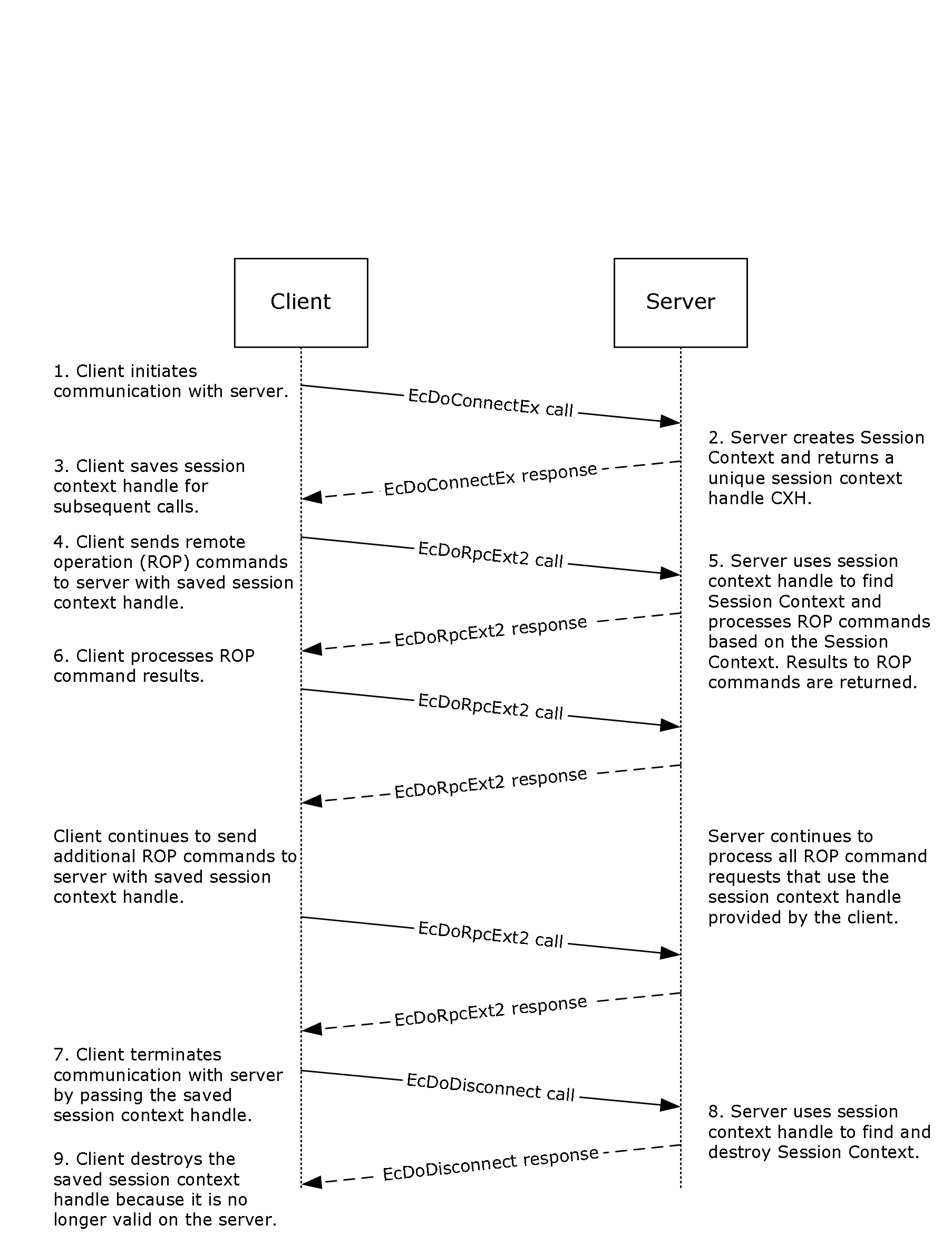 Figure 1: Client/server communicationsBefore a client can retrieve private mailbox or public folder data from a server on the EMSMDB interface, it first connects with the server, as described in section 3.2.4.1, and establishes a session context handle. The session context handle is an RPC context handle that refers to the Session Context created by the server. The client stores this session context handle and uses it on subsequent RPCs on the EMSMDB interface.After the server has returned the session context handle to the client, as described in section 3.1.4.1, the client begins issuing ROPs to the server. The client retrieves private mailbox or public folder data by using the method described in section 3.2.4.2. This single interface function is used to submit a group of ROP commands to the server, and there are no separate interface functions to perform different operations against mailbox data. The ROP request operations are tokenized into a request buffer and sent to the server as a byte array. The server parses the ROP request buffer and performs actions. The response to these actions is then serialized into a ROP response buffer and returned to the client as a byte array. At the EMSMDB interface level, the format of these ROP request buffers and ROP response buffers is not understood. For more information about ROP commands and how to interpret the ROP buffers, see [MS-OXCROPS].To receive notification that events are available on the server related to the Session Context, the client establishes an asynchronous connection to the server to support notification, as described in sections 3.4 and 3.1.4.4. Using the asynchronous context handle returned by the server, the client uses the AsyncEMSMDB interface to instruct the server to return notification of an event, as described in section 3.4.4 and section 3.3.4.1.When the client is finished with the session, the client disconnects from the server as described in section 3.2.4.3.Relationship to Other ProtocolsThis protocol is dependent upon RPC, as described in [C706] and [MS-RPCE], and various network protocol sequences for its transport, as specified in section 2.1.For conceptual background information and overviews of the relationships and interactions between this and other protocols, see [MS-OXPROTO].Prerequisites/PreconditionsThe Wire Format Protocol consists of the EMSMDB and AsyncEMSMDB RPC interfaces and has the same prerequisites as described in [MS-RPCE].It is assumed that a client has obtained the name of a server that supports this protocol before these interfaces are invoked. How a client accomplishes this task is outside the scope of this specification.Applicability StatementThis protocol is applicable to environments that require access to private mailbox and/or public folder messaging end-user data.Versioning and Capability NegotiationThis specification covers versioning issues in the following areas:Supported Transports: This protocol uses multiple RPC protocol sequences as described in section 2.1.Protocol Versions: The EMSMDB interface has a single version number of 0.81 and has been extended by adding methods as specified in section 3.1. The AsyncEMSMDB interface has a single version number of 0.01.Security and Authentication Methods: This protocol supports the following authentication methods: NT LAN Manager (NTLM) Authentication Protocol, Kerberos, and Negotiate. These authentication methods are described in sections 3.1.3 and 3.3.3.Capability Negotiation: The Ethernet protocol does not support negotiation of the interface version to use. Instead, an implementation is configured with the interface version to use, as described in this specification.Vendor-Extensible FieldsNone.Standards AssignmentsThis protocol uses the interface entry points and HTTP ports listed in the following table.MessagesTransportThis protocol works over the following RPC protocol sequences:<1>ncacn_ip_tcpncacn_httpFor the network protocol sequence ncacn_http, this protocol MUST use the well-known endpoint 6001. For ncacn_ip_tcp, this protocol MUST use RPC dynamic endpoints, as defined in Part 4 of [C706].This protocol MUST use the UUID specified in section 1.9.This protocol allows any user to establish an authenticated connection to the RPC server by using an authentication method as specified in [MS-RPCE]. The protocol uses the underlying RPC protocol to retrieve the identity of the caller that made the method call, as specified in [MS-RPCE]. The server uses this identity to perform method-specific access checks.Common Data TypesThis protocol uses the RPC base types and definitions specified in [C706] and [MS-RPCE], plus additional data types and structures that are defined in section 2.2.1.1 through section 2.2.2.2.23.The following table lists the types and structures that are defined in this specification. Any structure that is not defined in this specification is reserved and MUST be ignored by the client.Simple Data TypesThe Interface Definition Language (IDL) for this protocol, as given in section 6, identifies four Simple Data Types, which are defined in section 2.2.1.1 through section 2.2.1.4.CXH Data TypeThe CXH data type is a session context handle to be used with an EMSMDB interface, as specified in section 3.1 and section 3.2.typedef [context_handle] void * CXH;ACXH Data TypeThe AXCH data type is an asynchronous context handle to be used with an AsyncEMSMDB interface, as specified in section 3.3 and section 3.4.typedef [context_handle] void * ACXH;BIG_RANGE_ULONG Data TypeThe BIG_RANGE_ULONG data type is an unsigned long that MUST be between 0x0 and 0x40000.typedef [range(0x0, 0x40000)] unsigned long BIG_RANGE_ULONG;SMALL_RANGE_ULONG Data TypeThe SMALL_RANGE_ULONG data type is an unsigned long that MUST be between 0x0 and 0x1008.typedef [range(0x0, 0x1008)] unsigned long SMALL_RANGE_ULONG;StructuresUnless otherwise specified, buffers and fields in section 2.2.2.1 through section 2.2.2.2.23 are depicted in little-endian byte order.RPC_HEADER_EXT StructureThe RPC_HEADER_EXT structure provides information about the payload that follows.Version (2 bytes):  The version of the structure. This value MUST be set to 0x0000.Flags (2 bytes):  The flags that specify how data that follows this header MUST be interpreted. The flags in the following table are valid.Size (2 bytes):  The total length of the payload data that follows the RPC_HEADER_EXT structure. This length does not include the length of the RPC_HEADER_EXT structure.SizeActual (2 bytes):  The length of the payload data after it has been uncompressed. This field is only useful if the Compressed flag is set in the Flags field. If the Compressed flag is not set, this value MUST be equal to the value of the Size field.AUX_HEADER StructureThe AUX_HEADER structure provides information about the auxiliary block structures that follow it.Size (2 bytes):  The size of the AUX_HEADER structure plus any additional payload data that follows.Version (1 byte):  The version information of the payload data that follows the AUX_HEADER structure. This value in conjunction with the Type field determines which structure to use to interpret the data that follows the header.Type (1 byte):  The type of auxiliary block data structure that follows the AUX_HEADER structure. The value of the Type field in conjunction with the Version field determines which auxiliary block structure to use to interpret the data that follows the AUX_HEADER structure. Several of the types distinguish among the client's foreground request (FG), the client's background request (BG), and the client's global catalog request (GC). A foreground request is a request where the client is waiting for a response from the server before continuing. A background request is a request where the client is operating in cached mode versus online. A global catalog request is a client request sent to the mailbox directory. The block type names, associated Type field values, and the corresponding auxiliary block structure that follows the AUX_HEADER structure when the Version field is AUX_VERSION_1 are listed in the following table.The block type names, associated Type field values, and the corresponding auxiliary block structure that follows the AUX_HEADER when the Version field is AUX_VERSION_2 are listed in the following table.The auxiliary block structures are specified in section 2.2.2.2.1 through section 2.2.2.2.23.AUX_PERF_REQUESTID Auxiliary Block StructureThe AUX_PERF_REQUESTID auxiliary block structure identifies the request associated with the session.SessionID (2 bytes):  The session identification number.RequestID (2 bytes):  The RPC request identification.AUX_PERF_SESSIONINFO Auxiliary Block StructureThe AUX_PERF_SESSIONINFO auxiliary block structure identifies the client session to associate performance data with.SessionID (2 bytes):  The session identification number.Reserved (2 bytes):  Padding to enforce alignment of the data on a 4-byte field. SessionGuid (16 bytes):  The GUID representing the client session to associate with the session identification number in the SessionID field.AUX_PERF_SESSIONINFO_V2 Auxiliary Block StructureThe AUX_PERF_SESSIONINFO_V2 auxiliary block structure provides diagnostic information about the client session to the server. SessionID (2 bytes):  The session identification number.Reserved (2 bytes):  Padding to enforce alignment of the data on a 4-byte field. SessionGuid (16 bytes): The GUID representing the client session to associate with the session identification number in the SessionID field.ConnectionID (4 bytes):  The connection identification number.AUX_PERF_CLIENTINFO Auxiliary Block StructureThe AUX_PERF_CLIENTINFO auxiliary block structure identifies which client to associate performance data with.AdapterSpeed (4 bytes):  The speed of client computer's network adapter, in kilobits per second.ClientID (2 bytes):  The client-assigned client identification number.MachineNameOffset (2 bytes):  The offset from the beginning of the AUX_HEADER structure to the MachineName field. A value of zero indicates that the MachineName field is null or empty.UserNameOffset (2 bytes):  The offset from the beginning of the AUX_HEADER structure to the UserName field. A value of zero indicates that the UserName field is null or empty.ClientIPSize (2 bytes):  The size of the client IP address referenced by the ClientIPOffset field. The client IP address is located in the ClientIP field.ClientIPOffset (2 bytes):  The offset from the beginning of the AUX_HEADER structure to the ClientIP field. A value of zero indicates that the ClientIP field is null or empty.ClientIPMaskSize (2 bytes):  The size of the client IP subnet mask referenced by the ClientIPMaskOffset field. The client IP mask is located in the ClientIPMask field.ClientIPMaskOffset (2 bytes):  The offset from the beginning of the AUX_HEADER structure to the ClientIPMask field. The size of the IP subnet mask is found in the ClientIPMaskSize field. A value of zero indicates that the ClientIPMask field is null or empty.AdapterNameOffset (2 bytes):  The offset from the beginning of the AUX_HEADER structure to the AdapterName field. A value of zero indicates that the AdapterName field is null or empty.MacAddressSize (2 bytes):  The size of the network adapter Media Access Control (MAC) address referenced by the MacAddressOffset field. The network adapter MAC address is located in the MacAddress field.MacAddressOffset (2 bytes):  The offset from the beginning of the AUX_HEADER structure to the MacAddress field. A value of zero indicates that the MacAddress field is null or empty.ClientMode (2 bytes):  A flag that shows the mode in which the client is running. The valid values are specified in the following table.Reserved (2 bytes):  Padding to enforce alignment of the data on a 4-byte field. MachineName (variable):  A null-terminated Unicode string that contains the client computer name. This variable field is offset from the beginning of the AUX_HEADER structure by the MachineNameOffset field value.UserName (variable):  A null-terminated Unicode string that contains the user's account name. This variable field is offset from the beginning of the AUX_HEADER structure by the UserNameOffset field value.ClientIP (variable):  The client's IP address. This field is offset from the beginning of the AUX_HEADER structure by the ClientIPOffset field value. The size of the client IP address data is found in the ClientIPSize field.ClientIPMask (variable):  The client's IP subnet mask. This field is offset from the beginning of the AUX_HEADER structure by the ClientIPMaskOffset field value. The size of the client IP mask data is found in the ClientIPMaskSize field.AdapterName (variable):  A null-terminated Unicode string that contains the client network adapter name. This field is offset from the beginning of the AUX_HEADER structure by the AdapterNameOffset field value.MacAddress (variable):  The client's network adapter MAC address. This field is offset from the beginning of the AUX_HEADER structure by the MacAddressOffset field value. The size of the network adapter MAC address data is found in the MacAddressSize field.AUX_PERF_SERVERINFO Auxiliary Block StructureThe AUX_PERF_SERVERINFO auxiliary block structure identifies which server a client is communicating with to associate the performance data.ServerID (2 bytes):  The client-assigned server identification number.ServerType (2 bytes):  The server type assigned by client. The following table specifies valid values.ServerDNOffset (2 bytes):  The offset from the beginning of the AUX_HEADER structure to the ServerDN field. A value of zero indicates that the ServerDN field is null or empty.ServerNameOffset (2 bytes):  The offset from the beginning of the AUX_HEADER structure to the ServerName field. A value of zero indicates that the ServerName field is null or empty.ServerDN (variable):  A null-terminated Unicode string that contains the DN of the server. This field is offset from the beginning of the AUX_HEADER structure by the ServerDNOffset field value.ServerName (variable):  A null-terminated Unicode string that contains the server name. This field is offset from the beginning of the AUX_HEADER structure by the ServerNameOffset field value.AUX_PERF_PROCESSINFO Auxiliary Block StructureThe AUX_PERF_PROCESSINFO auxiliary block structure identifies the client process to associate performance data with.ProcessID (2 bytes):  The client-assigned process identification number.Reserved_1 (2 bytes):  Padding to enforce alignment of the data on a 4-byte field. ProcessGuid (16 bytes):  The GUID representing the client process to associate with the process identification number in the ProcessID field.ProcessNameOffset (2 bytes):  The offset from the beginning of the AUX_HEADER structure to the ProcessName field. A value of zero indicates that the ProcessName field is null or empty.Reserved_2 (2 bytes):  Padding to enforce alignment of the data on a 4-byte field. ProcessName (variable):  A null-terminated Unicode string that contains the client process name. This field is offset from the beginning of the AUX_HEADER structure by the ProcessNameOffset field value.AUX_PERF_DEFMDB_SUCCESS Auxiliary Block StructureThe AUX_PERF_DEFMDB_SUCCESS auxiliary block structure reports a previously successful RPC to the messaging server.TimeSinceRequest (4 bytes):  The number of milliseconds since a successful request occurred.TimeToCompleteRequest (4 bytes):  The number of milliseconds the successful request took to complete.RequestID (2 bytes):  The request identification number.Reserved (2 bytes):  Padding to enforce alignment of the data on a 4-byte field. AUX_PERF_DEFGC_SUCCESS Auxiliary Block StructureThe AUX_PERF_DEFGC_SUCCESS auxiliary block structure reports a previously successful call to the directory service.ServerID (2 bytes):  The server identification number.SessionID (2 bytes):  The session identification number.TimeSinceRequest (4 bytes):  The number of milliseconds since a successful request occurred.TimeToCompleteRequest (4 bytes):  The number of milliseconds the successful request took to complete.RequestOperation (1 byte):  The client-defined operation that was successful.Reserved (3 bytes):  Padding to enforce alignment of the data on a 4-byte field. AUX_PERF_MDB_SUCCESS Auxiliary Block StructureThe AUX_PERF_MDB_SUCCESS auxiliary block structure reports a previously successful RPC to the messaging server.ClientID (2 bytes):  The client identification number.ServerID (2 bytes):  The server identification number.SessionID (2 bytes):  The session identification number.RequestID (2 bytes):  The request identification number.TimeSinceRequest (4 bytes):  The number of milliseconds since a successful request occurred.TimeToCompleteRequest (4 bytes):  The number of milliseconds the successful request took to complete.AUX_PERF_MDB_SUCCESS_V2 Auxiliary Block StructureThe AUX_PERF_MDB_SUCCESS_V2 auxiliary header structure reports a previously successful RPC to the server.ProcessID (2 bytes):  The process identification number.ClientID (2 bytes):  The client identification number.ServerID (2 bytes):  The server identification number.SessionID (2 bytes):  The session identification number.RequestID (2 bytes):  The request identification number.Reserved (2 bytes):  Padding to enforce alignment of the data on a 4-byte field. TimeSinceRequest (4 bytes):  The number of milliseconds since a successful request occurred.TimeToCompleteRequest (4 bytes):  The number of milliseconds the successful request took to complete.AUX_PERF_GC_SUCCESS Auxiliary Block StructureThe AUX_PERF_GC_SUCCESS auxiliary block structure reports a previously successful call to the directory service.ClientID (2 bytes):  The client identification number.ServerID (2 bytes):  The server identification number.SessionID (2 bytes):  The session identification number.Reserved_1 (2 bytes):  Padding to enforce alignment of the data on a 4-byte field. TimeSinceRequest (4 bytes):  The number of milliseconds since a successful request occurred.TimeToCompleteRequest (4 bytes):  The number of milliseconds the successful request took to complete.RequestOperation (1 byte):  The client-defined operation that was successful.Reserved_2 (3 bytes):  Padding to enforce alignment of the data on a 4-byte field. AUX_PERF_GC_SUCCESS_V2 Auxiliary Block StructureThe AUX_PERF_GC_SUCCESS_V2 auxiliary block structure reports a previously successful call to the directory service.ProcessID (2 bytes):  The process identification number.ClientID (2 bytes):  The client identification number.ServerID (2 bytes):  The server identification number.SessionID (2 bytes):  The session identification number.TimeSinceRequest (4 bytes):  The number of milliseconds since a successful request occurred.TimeToCompleteRequest (4 bytes):  The number of milliseconds the successful request took to complete.RequestOperation (1 byte):  The client-defined operation that was successful.Reserved (3 bytes):  Padding to enforce alignment of the data on a 4-byte field. AUX_PERF_FAILURE Auxiliary Block StructureThe AUX_PERF_FAILURE auxiliary block structure reports a previously failed call to the messaging server or the directory service.ClientID (2 bytes):  The client identification number.ServerID (2 bytes):  The server identification number.SessionID (2 bytes):  The session identification number.RequestID (2 bytes):  The request identification number.TimeSinceRequest (4 bytes):  The number of milliseconds since a request failure occurred.TimeToFailRequest (4 bytes):  The number of milliseconds the failed request took to complete.ResultCode (4 bytes):  The error code returned for the failed request. Returned error codes are implementation-specific.RequestOperation (1 byte):  The client-defined operation that failed.Reserved (3 bytes):  Padding to enforce alignment of the data on a 4-byte field. AUX_PERF_FAILURE_V2 Auxiliary Block StructureThe AUX_PERF_FAILURE_V2 auxiliary block structure reports a previously failed call to the messaging server or the directory service.ProcessID (2 bytes):  The process identification number.ClientID (2 bytes):  The client identification number.ServerID (2 bytes):  The server identification number.SessionID (2 bytes):  The session identification number.RequestID (2 bytes):  The request identification number.Reserved_1 (2 bytes):  Padding to enforce alignment of the data on a 4-byte field. TimeSinceRequest (4 bytes):  The number of milliseconds since a request failure occurred.TimeToFailRequest (4 bytes):  The number of milliseconds the request failure took to complete.ResultCode (4 bytes):  The error code returned for the failed request. Returned error codes are implementation-specific.RequestOperation (1 byte):  The client-defined operation that failed.Reserved_2 (3 bytes):  Padding to enforce alignment of the data on a 4-byte field. AUX_CLIENT_CONTROL Auxiliary Block StructureThe AUX_CLIENT_CONTROL auxiliary block structure reports a change in client behavior.EnableFlags (4 bytes):  The flags that instruct the client to either enable or disable behavior. The flag values and their meanings are described in the following table. To disable a client behavior, the server does not set the flag to the specified value.ExpiryTime (4 bytes):  The number of milliseconds the client keeps unsent performance data before the data is expired. Expired data is not transmitted to the server. This prevents the server from receiving stale performance information that is stored on the client.AUX_OSVERSIONINFO Auxiliary Block StructureThe AUX_OSVERSIONINFO auxiliary block structure sends the server's operating system version information to the client.OSVersionInfoSize (4 bytes):  The size of this AUX_OSVERSIONINFO structure.MajorVersion (4 bytes):  The major version number of the operating system of the server.MinorVersion (4 bytes):  The minor version number of the operating system of the server.BuildNumber (4 bytes):  The build number of the operating system of the server.Reserved1 (132 bytes):  Reserved and MUST be ignored when received. ServicePackMajor (2 bytes):  The major version number of the latest operating system service pack that is installed on the server.ServicePackMinor (2 bytes):  The minor version number of the latest operating system service pack that is installed on the server.Reserved2 (4 bytes):  Reserved and MUST be ignored when received. AUX_EXORGINFO Auxiliary Block StructureThe AUX_EXORGINFO auxiliary block structure informs the client of the presence of public folders within the organization.OrgFlags (4 bytes):  The flags indicating the server organizational information. The following table specifies the valid values.AUX_PERF_ACCOUNTINFO Auxiliary Block StructureThe AUX_PERF_ACCOUNTINFO auxiliary block structure reports the client account information to the server.ClientID (2 bytes):  The client-assigned identification number. Maps to the ClientID of the AUX_PERF_CLIENTINFO structure, as specified in section 2.2.2.2.4.Reserved (2 bytes):  Padding to enforce alignment of the data on a 4-byte field. Account (16 bytes):  A GUID representing the client account information that relates to the client identification number in the ClientID field.AUX_SERVER_CAPABILITIES Auxiliary Block StructureThe AUX_SERVER_CAPABILITIES auxiliary block structure informs the client that the server supports specific capabilities.ServerCapabilityFlags (4 bytes): A flag that indicates that the server supports specific capabilities. The valid flag values are specified in the following table.AUX_ENDPOINT_CAPABILITIES Auxiliary Block StructureThe AUX_ENDPOINT_CAPABILITIES auxiliary block structure informs the client that the server supports multiple interfaces on a single HTTP endpoint.EndpointCapabilityFlag (4 bytes): A flag that indicates that the server combines capabilities on a single endpoint. The valid flag values are specified in the following table.AUX_CLIENT_CONNECTION_INFO Auxiliary Block StructureThe AUX_CLIENT_CONNECTION_INFO auxiliary block structure provides information about the client connection to be logged by the server.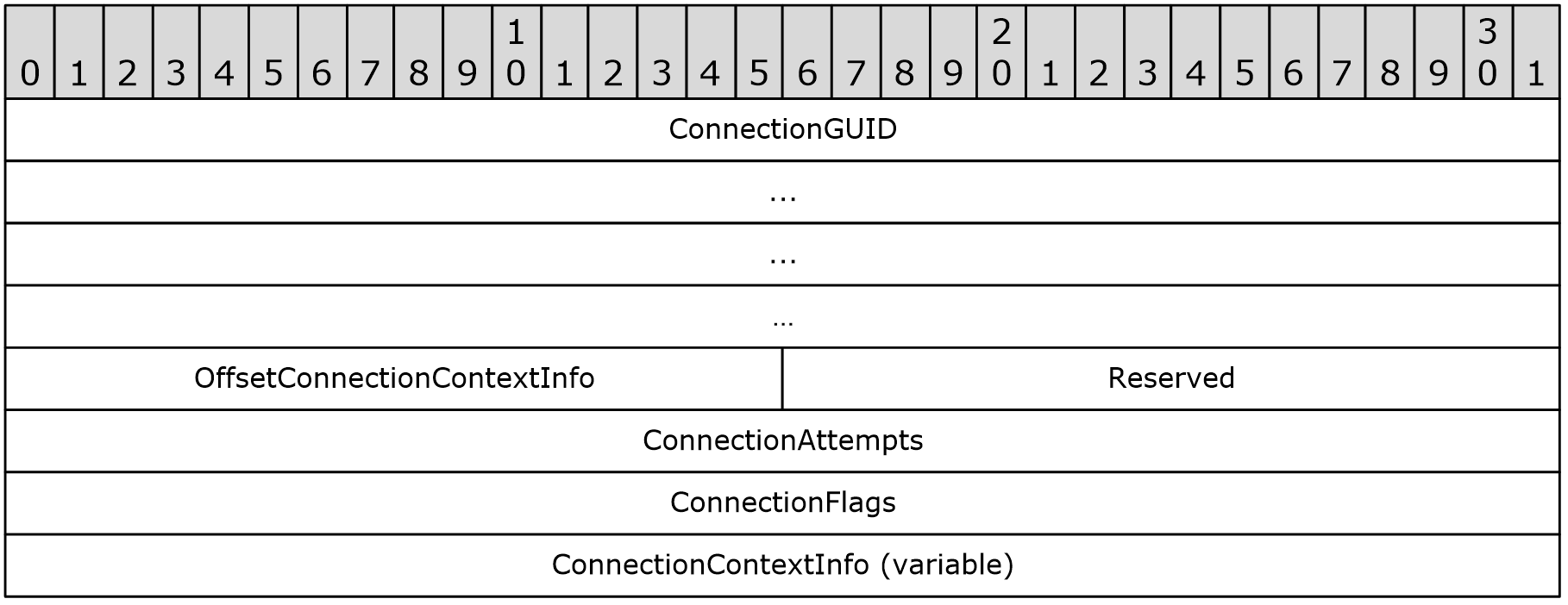 ConnectionGUID (16 bytes): The GUID of the connection to the server.OffsetConnectionContextInfo (2 bytes): The offset from the beginning of the AUX_HEADER structure to the ConnectionContextInfo field. A value of zero indicates that the ConnectionContextInfo field is null or empty.Reserved (2 bytes): Padding to enforce alignment of the data on a 4-byte field. ConnectionAttempts (4 bytes): The number of connection attempts.ConnectionFlags (4 bytes): A flag designating the mode of operation. A value of 0x0001 for this field means that the client is running in cached mode. A value of 0x0000 means that the client is not designating a mode of operation. ConnectionContextInfo (variable): A null-terminated Unicode string that contains opaque connection context information to be logged by the server. This field is offset from the beginning of the AUX_HEADER structure by the OffsetConnectionContextInfo field value.AUX_SERVER_SESSION_INFO Auxiliary Block StructureThe AUX_SERVER_SESSION_INFO auxiliary block structure provides server information to be logged by the client.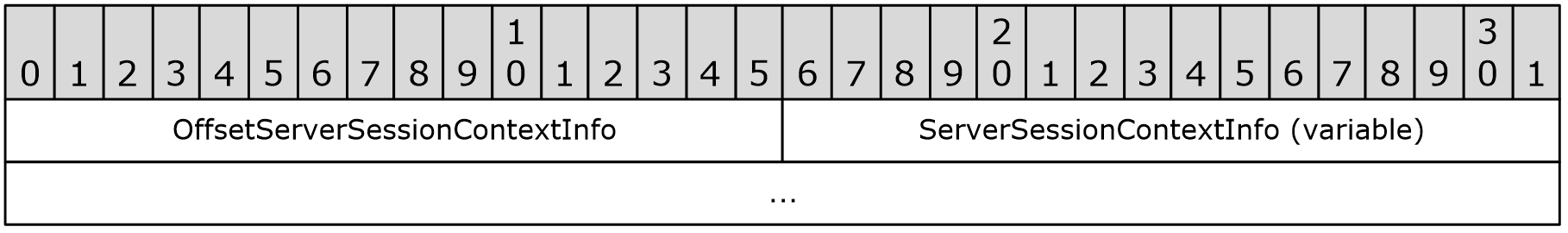 OffsetServerSessionContextInfo (2 bytes): The offset from the beginning of the AUX_HEADER structure to the ServerSessionContextInfo field. A value of zero indicates that the ServerSessionContextInfo field is null or empty. ServerSessionContextInfo (variable): A null-terminated Unicode string that contains opaque server session context information to be logged by the client. This field is offset from the beginning of the AUX_HEADER structure by the OffsetServerSessionContextInfo field value.AUX_PROTOCOL_DEVICE_IDENTIFICATION Auxiliary Block StructureThe AUX_PROTOCOL_DEVICE_IDENTIFICATION auxiliary block structure identifies man-in-middle equipment used in messaging applications.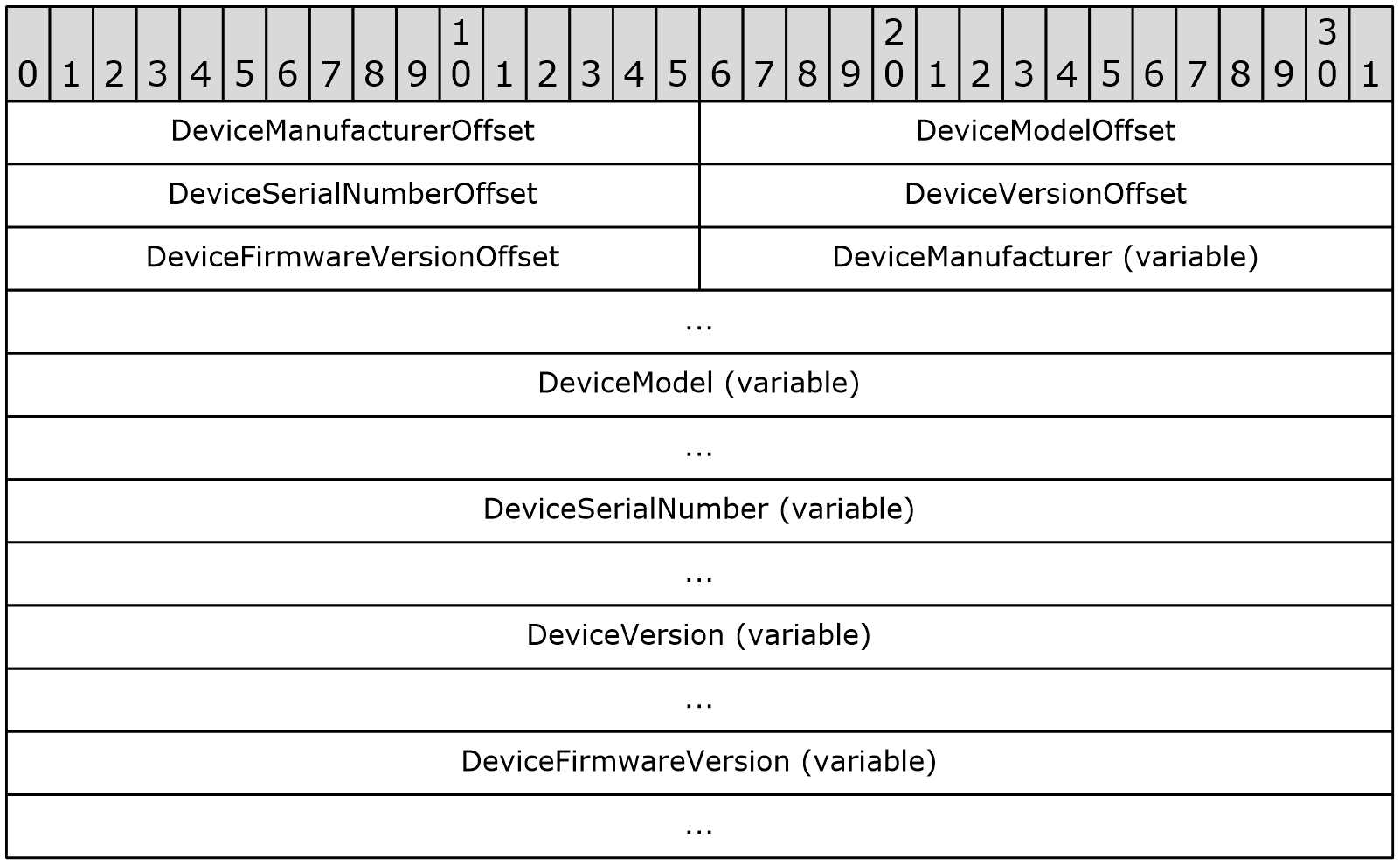 DeviceManufacturerOffset (2 bytes): The offset from the beginning of the AUX_HEADER structure, as specified in section 2.2.2.2, to the DeviceManufacturer field. A value of zero indicates that the DeviceManufacturer field is null or empty.DeviceModelOffset (2 bytes): The offset from the beginning of the AUX_HEADER structure to the DeviceModel field. A value of zero indicates that the DeviceModel field is null or empty.DeviceSerialNumberOffset (2 bytes): The offset from the beginning of the AUX_HEADER structure to the DeviceSerialNumber field. A value of zero indicates that the DeviceSerialNumber field is null or empty.DeviceVersionOffset (2 bytes): The offset from the beginning of the AUX_HEADER structure to the DeviceVersion field. A value of zero indicates that the DeviceVersion field is null or empty.DeviceFirmwareVersionOffset (2 bytes): The offset from the beginning of the AUX_HEADER structure to the DeviceFirmwareVersion field. A value of zero indicates that the DeviceFirmwareVersion field is null or empty.DeviceManufacturer (variable): A null-terminated Unicode string that contains the name of the manufacturer of the device. This field is offset from the beginning of the AUX_HEADER structure by the value of the DeviceManufacturerOffset field.DeviceModel (variable): A null-terminated Unicode string that contains the model name of the device. This field is offset from the beginning of the AUX_HEADER structure by the value of the DeviceModelOffset field.DeviceSerialNumber (variable): A null-terminated Unicode string that contains the serial number of the device. This field is offset from the beginning of the AUX_HEADER structure by the value of the DeviceSerialNumberOffset field.DeviceVersion (variable): A null-terminated Unicode string that contains the version number of the device. This field is offset from the beginning of the AUX_HEADER structure by the value of the DeviceVersionOffset field.DeviceFirmwareVersion (variable): A null-terminated Unicode string that contains the firmware version of the device. This field is offset from the beginning of the AUX_HEADER structure by the value of the DeviceFirmwareVersionOffset field.Protocol DetailsThe Wire Format Protocol contains two RPC interfaces: EMSMDB, as specified in section 3.1 and section 3.2, and AsyncEMSMDB as specified in section 3.3 and section 3.4. For some functionality through the EMSMDB interface, the client is required to first establish a session context handle by a successful call to the EcDoConnectEx method, as specified in section 3.1.4.1. The session context handle is an RPC context handle. All method calls that require a valid session context handle are listed in the following table.For some functionality through the AsyncEMSMDB interface, the client is required to call specific interface methods first to establish an asynchronous context handle. The asynchronous context handle is an RPC context handle. To establish an asynchronous context handle, a call to the EcDoAsyncConnectEx method on the EMSMDB interface MUST be successful. All method calls that require a valid asynchronous context handle are listed in the following table.EMSMDB Server DetailsThe server responds to messages it receives from the client.Abstract Data ModelThis section describes a conceptual model of possible data organization that an implementation maintains to participate in this protocol. The described organization is provided to facilitate the explanation of how the protocol behaves. This specification does not mandate that implementations adhere to this model as long as their external behavior is consistent with that described in this specification.This protocol includes the following abstract data model (ADM) element:Global.Handle, as specified in section 3.1.1.1.Global.HandleThe following ADM element is maintained by the server for each session context.Global.Handle: Some methods on this interface require session context handle information to be stored on the server and used across multiple interface calls for a long duration of time. For these method calls, this protocol is stateful. The server stores this session context information and provides a session context handle (the Global.Handle ADM element) to the client to make subsequent interface calls by using this same session context information.The server keeps a list of all active sessions and their associated session context information. Each session context is identified by a Global.Handle ADM element. After a session context has been established, a client can access messaging resources through this session context. The server keeps track of all open resources or any state information specific to the session on the session context. This can include but is not limited to resources, such as folders, messages, tables, attachments, streams, associated asynchronous context handles, and notification callbacks.The server isolates all resources associated with one session context from all other session contexts on the server. Access to resources on one session context is not allowed using a session context handle of another session context.When the session context handle is destroyed or the client connection is lost, the session context and all session context information is destroyed, all open resources are closed, and all Server objects that are associated with the session context are released.TimersNone.InitializationThe server initializes the RPC session by doing the following:The server MUST register the different protocol sequences that will allow the server to communicate with the client. The supported protocol sequences are specified in section 2.1, including named endpoints.The server MUST register the authentication methods that are allowed on the EMSMDB interface. The server SHOULD<5> register the following authentication methods. A client authenticates using one of the following authentication methods:RPC_C_AUTHN_WINNTRPC_C_AUTHN_GSS_KERBEROS<6>RPC_C_AUTHN_GSS_NEGOTIATERPC_C_AUTHN_NONEStart listening for RPCs.Register the EMSMDB interface.Register the EMSMDB interface to all the registered binding handles created previously.Message Processing Events and Sequencing RulesThis protocol MUST indicate to the RPC runtime that it is to perform a strict Network Data Representation (NDR) data consistency check at target level 5.0, as specified in [MS-RPCE].The methods that this interface includes are listed in the following table.<7> The phrase "Reserved" means that the client MUST NOT send the opnum, and the server behavior is undefined. Methods in RPC Opnum OrderEcDoConnectEx Method (Opnum 10)The EcDoConnectEx method establishes a new Session Context with the server. The Session Context is persisted on the server until the client disconnects by using the EcDoDisconnect method, as specified in section 3.1.4.3. The EcDoConnectEx method returns a session context handle to be used by a client in subsequent calls.long __stdcall EcDoConnectEx(    [in] handle_t hBinding,     [out, ref] CXH * pcxh,     [in, string] unsigned char * szUserDN,     [in] unsigned long ulFlags,     [in] unsigned long ulConMod,     [in] unsigned long cbLimit,     [in] unsigned long ulCpid,     [in] unsigned long ulLcidString,     [in] unsigned long ulLcidSort,     [in] unsigned long ulIcxrLink,     [in] unsigned short usFCanConvertCodePages,     [out] unsigned long * pcmsPollsMax,     [out] unsigned long * pcRetry,     [out] unsigned long * pcmsRetryDelay,     [out] unsigned short * picxr,     [out, string] unsigned char **szDNPrefix,     [out, string] unsigned char **szDisplayName,     [in] unsigned short rgwClientVersion[3],     [out] unsigned short rgwServerVersion[3],     [out] unsigned short rgwBestVersion[3],     [in, out] unsigned long * pulTimeStamp,     [in, size_is(cbAuxIn)] unsigned char rgbAuxIn[],     [in] unsigned long cbAuxIn,     [out, length_is(*pcbAuxOut), size_is(*pcbAuxOut)] unsigned char rgbAuxOut[],     [in, out] SMALL_RANGE_ULONG *pcbAuxOut);hBinding: A valid RPC binding handle.pcxh: A session context handle for the client. On success, the server MUST return a unique value to be used as a session context handle. On failure, the server MUST return a zero value as the session context handle.szUserDN: The DN of the user who is calling the EcDoConnectEx method in a directory service. The value of the szUserDN parameter is similar to the following: "/o=First Organization/ou=First Administrative Group/cn=recipients/cn=janedow".ulFlags: A flag value that designates the type of connection being established. On input, this parameter contains connection bits that MUST be set; all flag values not in the following table are reserved connection flags.  ulConMod: A client-derived 32-bit hash value of the DN passed in the szUserDN parameter. The server determines which public folder replica to use when accessing public folder information when more than one replica of a folder exists. The hash can be used to distribute client access across replicas in a deterministic way for load balancing.cbLimit: MUST be set to zero when sent and MUST be ignored when received.ulCpid: The code page in which text data is sent. If the Unicode format is not requested by the client on subsequent calls that use this Session Context, the ulCpid parameter sets the code page to be used in subsequent calls.ulLcidString: The local ID for everything other than sorting.ulLcidSort: The local ID for sorting.ulIcxrLink: A value used to link the Session Context created by this call with a currently existing Session Context on the server. To request Session Context linking, the client MUST pass the value of 0xFFFFFFFF. To link to an existing Session Context, this value is the session index value returned in the piCxr parameter from a previous call to the EcDoConnectEx method. In addition to passing the session index in the ulIcxrLink parameter, the client sets the pulTimeStamp parameter to the value that was returned in the pulTimeStamp parameter from the previous call to the EcDoConnectEx method. These two values MUST be used by the server to identify an active session with the same session index and session creation time stamp. If a session is found, the server MUST link the Session Context created by this call with the one found.<8>A server allows Session Context linking for the following reasons:To consume a single Client Access License (CAL) for all the connections made from a single client computer. This gives a client the ability to open multiple independent connections using more than one Session Context on the server but be seen to the server as only consuming a single CAL.<9>To get pending notification information for other sessions on the same client computer. For details, see [MS-OXCNOTIF].Note that the ulIcxrLink parameter is defined as a 32-bit value. Other than passing 0xFFFFFFFF for no Session Context linking, the server only uses the low-order 16 bits as the session index. This value is the value returned in the piCxr parameter from a previous call to the EcDoConnectEx method, which is the session index and defined as a 16-bit value.usFCanConvertCodePages: This parameter is reserved. The client MUST pass a value of 0x0001.pcmsPollsMax: An implementation-dependent value that specifies the number of milliseconds that a client waits between polling the server for event information. If the client or server does not support making asynchronous RPCs for notifications as specified in section 3.3.4.1, or the client is unable to receive notifications via UDP datagrams, as specified in [MS-OXCNOTIF] section 3.2.5.4 and [MS-OXCNOTIF] section 3.2.5.5.2, the client can poll the server to determine whether any events are pending for the client. pcRetry: An implementation-dependent value that specifies the number of times a client retries future RPCs using the session context handle returned in this call. This is for client RPCs that fail with RPC status code RPC_S_SERVER_TOO_BUSY (0x000006BB). This is a suggested retry count for the client and is not to be enforced by the server. For more details about circumstances under which the RPC_S_SERVER_TOO_BUSY status code is returned, see [MS-OXCROPS] section 3.2.4.2. For more details about how the client handles the RPC_S_SERVER_TOO_BUSY status code, see section 3.2.4.4.pcmsRetryDelay: An implementation-dependent value that specifies the number of milliseconds a client waits before retrying a failed RPC. If any future RPC to the server using the session context handle returned in this call fails with RPC status code RPC_S_SERVER_TOO_BUSY (0x000006BB), the client waits the number of milliseconds specified in this output parameter before retrying the call. The number of times a client retries is returned in the pcRetry parameter. This is a suggested delay for the client and is not to be enforced by the server. piCxr: A session index value that is associated with the session context handle returned from this call. This value in conjunction with the session creation time stamp value returned in the pulTimeStamp parameter will be passed to a subsequent call to the EcDoConnectEx method if the client requests to link two Session Contexts.<10> The server MUST NOT assign the same session index value to two active Session Contexts. The server is free to return any 16-bit value for the session index.The server MUST also use the session index when returning a RopPending ROP response ([MS-OXCROPS] section 2.2.14.3) on calls to the EcDoRpcExt2 method, as specified in section 3.1.4.2, to tell the client which Session Context has pending notifications. If Session Contexts are linked, a RopPending ROP response can be returned for any linked Session Context.szDNPrefix: An implementation-dependent value that specifies a DN prefix that is used to build message recipients. An empty value indicates that there is nothing to prepend to recipient entries on messages.szDisplayName: The display name of the user associated with the szUserDN parameter.rgwClientVersion: The client protocol version that the server uses to determine what protocol functionality the client supports. For more details about how version numbers are interpreted from the wire data, see section 3.2.4.1.3.rgwServerVersion: The server protocol version that the client uses to determine what protocol functionality the server supports. For details about how version numbers are interpreted from the wire data, see section 3.1.4.1.3.rgwBestVersion: The minimum client protocol version that the server supports. This information is useful if the call to the EcDoConnectEx method fails with return code ecVersionMismatch. On success, the server returns the value passed in the rgwClientVersion parameter by the client. The server cannot perform any client protocol version negotiation. The server can either return the minimum client protocol version required to access the server and fail the call with ecVersionMismatch (0x80040110) or allow the client and return the value passed by the client in the rgwClientVersion parameter. The server implementation sets the minimum client protocol version that is supported by the server. For details about how version numbers are interpreted from the wire data, see section 3.1.4.1.3.1.pulTimeStamp: The creation time of the newly created Session Context. On input, a value used with the ulIcxrLink parameter to link the Session Context created by this call with an existing Session Context. If the ulIcxrLink parameter is not set to 0xFFFFFFFF, the client MUST pass in the value of the pulTimeStamp parameter returned from the server on a previous call to the EcDoConnectEx method. For more details, see the ulIcxrLink and piCxr parameter descriptions earlier in this section. If the server supports Session Context linking, the server verifies that there is a Session Context state with the unique identifier in the ulIcxrLink parameter, and the Session Context state has a creation time stamp equal to the value passed in this parameter. If so, the server MUST link the Session Context created by this call with the one found. If no such Session Context state is found, the server does not fail the EcDoConnectEx method call but simply does not link the Session Contexts.<11>On output, the server has to return a time stamp in which the new Session Context was created. The server saves the Session Context creation time stamp within the Session Context state for later use if a client attempts to link Session Contexts.rgbAuxIn: An auxiliary payload buffer prefixed by an RPC_HEADER_EXT structure, as specified in section 2.2.2.1. Information stored in this structure determines how to interpret the data that follows the structure. The length of the auxiliary payload buffer that includes the RPC_HEADER_EXT structure is contained in the cbAuxIn parameter.For details about how to access the embedded auxiliary payload buffer, see section 3.1.4.1.1. For details about how to interpret the auxiliary payload data, see section 3.1.4.1.2.cbAuxIn: The length of the rgbAuxIn parameter. If this value on input is larger than 0x00001008 bytes in size, the server SHOULD<12> fail with the RPC status code RPC_X_BAD_STUB_DATA (0x000006F7). If this value is greater than 0x00000000 and less than 0x00000008, the server SHOULD<13> fail with ecRpcFailed (0x80040115). For more information on returning RPC status codes, see [C706].rgbAuxOut: An auxiliary payload buffer prefixed by an RPC_HEADER_EXT structure (section 2.2.2.1). On output, the server can return auxiliary payload data to the client in this parameter. The server MUST include an RPC_HEADER_EXT structure before the auxiliary payload data.For details about how to access the embedded auxiliary payload buffer, see section 3.1.4.1.1. For details about how to interpret the auxiliary payload data, see section 3.1.4.1.2.pcbAuxOut: The length of the rgbAuxOut parameter. If this value on input is larger than 0x00001008, the server MUST fail with the RPC status code RPC_X_BAD_STUB_DATA (0x000006F7). On output, this parameter contains the size of the data to be returned in the rgbAuxOut parameter.Return Values: If the method succeeds, the return value is 0. If the method fails, the return value is an implementation-specific error code or one of the protocol-defined error codes listed in the following table.Exceptions Thrown: No exceptions are thrown beyond those thrown by the underlying RPC protocol, as specified in [MS-RPCE].Extended Buffer HandlingThe EcDoConnectEx method contains request and response buffers that use an extended buffer mechanism where the payload is preceded by a header. The header contains the flags specified in section 2.2.2.1 that determine whether the payload has been compressed, determine whether the payload has been obfuscated, and determine whether another extended buffer and payload exist after the current payload. A single payload MUST NOT exceed 32 KB in size.An extended buffer is used in the rgbAuxIn and rgbAuxOut parameters on the EcDoConnectEx method as specified in section 3.1.4.1.1.1.1 and section 3.1.4.1.1.1.2.The client or server can choose not to compress the payload if the payload is small enough that compression would not yield much benefit. The client or server can choose not to obfuscate the payload if the payload has already been compressed. The client or server can choose not to obfuscate the payload if the client is connected using RPC layer encryption.The extended buffer format, compression algorithm, obfuscation algorithm, and extended buffer packing for the EcDoConnectEx method are specified in section 3.1.4.1.1.1 through section 3.1.4.1.3 and their subsections.Extended Buffer FormatThe extended buffer format is used in the EcDoConnectEx method for the rgbAuxIn and rgbAuxOut parameters. The way the extended buffer is used for the different fields in the EcDoConnectEx method is specified in section 3.1.4.1.1.1.1 and section 3.1.4.1.1.1.2.rgbAuxIn Input BufferThe rgbAuxIn parameter input buffer contains an RPC_HEADER_EXT structure, as specified in section 2.2.2.1, followed by payload data.The RPC_HEADER_EXT structure provides information about the payload that follows it.The RPC_HEADER_EXT structure MUST contain the Last flag in the Flags field.If the Compressed flag is present in the Flags field, the payload data MUST be compressed by the client and MUST be uncompressed by the server before it can be interpreted. For details about the compression algorithm, see section 3.1.4.1.1.2.If the XorMagic flag is present in the Flags field, the payload data MUST be obfuscated by the client and MUST be reverted by the server before it can be interpreted. For details about the obfuscation algorithm, see section 3.1.4.1.1.3.If both the Compressed and XorMagic flags are present in the Flags field, the payload MUST first be compressed and then obfuscated by the client, and then MUST first be reverted and then uncompressed by the server before it can be interpreted.The payload contains auxiliary information, specified in section 3.2.4.1.2, that can be passed from the client to the server. The payload data contains an AUX_HEADER structure, as specified in section 2.2.2.2, followed by an auxiliary block structure as specified in the auxiliary block structure table.rgbAuxOut Output BufferThe rgbAuxOut parameter output buffer contains an RPC_HEADER_EXT structure, as specified in section 2.2.2.1, followed by payload data.The RPC_HEADER_EXT structure provides information about the payload that follows it.The RPC_HEADER_EXT structure MUST contain the Last flag in the Flags field.If the Compressed flag is present in the Flags field, the payload data MUST be compressed by the server and MUST be uncompressed by the client before it can be interpreted. For details about the compression algorithm, see section 3.1.4.1.1.2.If the XorMagic flag is present in the Flags field, the payload data MUST be obfuscated by the server and MUST be reverted by the client before it can be interpreted. For details about the obfuscation algorithm, see section 3.1.4.1.1.3.If both the Compressed and XorMagic flags are present in the Flags field, the payload data MUST first be compressed and then obfuscated by the server and then MUST first be reverted and then uncompressed by the client before it can be interpreted.Payload data contains auxiliary information passed from the server to the client, as specified in section 3.1.4.1.2. The payload contains an AUX_HEADER structure, as specified in section 2.2.2.2, followed by an auxiliary block structure as specified in the auxiliary block structure table.Compression AlgorithmBased on the Compressed flag in the Flags field that is passed in the RPC_HEADER_EXT structure, as specified in section 2.2.2.1, of the extended buffer, the payload data is compressed or decompressed by the server and client by using the Lempel-Ziv 1977 (LZ77) compression algorithm, as specified in [UASDC], and the DIRECT2 encoding algorithm.The LZ77 compression algorithm is specified in section 3.1.4.1.1.2.1 and its subsections. The basic encoding algorithm DIRECT2 is specified in section 3.1.4.1.1.2.2 and its subsections.LZ77 Compression AlgorithmThe LZ77 compression algorithm is used to analyze input data and determine how to reduce the size of that input data by replacing redundant information with metadata. Sections of the data that are identical to sections of the data that have been encoded are replaced by small metadata that indicates how to expand those sections again. The encoding algorithm is used to take that combination of data and metadata and serialize it into a stream of bytes that can later be decoded and decompressed.Compression Algorithm TerminologyThe following terms are associated with the compression algorithm.byte: The basic data element in the input stream.window: A buffer that indicates the number of bytes from the coding position backward. A window of size W contains the last W processed bytes.Using the Compression AlgorithmTo use the LZ77 compression algorithm:Set the coding position to the beginning of the input stream.Find the longest match in the window for the lookahead buffer.Output the P,C pair, where P is the pointer to the match in the window, and C is the first byte in the lookahead buffer that does not match.If the lookahead buffer is not empty, move the coding position (and the window) L+1 bytes forward.Return to step 2.Compression ProcessThe compression algorithm searches the window for the longest match with the beginning of the lookahead buffer and then outputs a pointer to that match. Because even a 1-byte match might not be found, the output cannot contain only pointers. The compression algorithm solves this problem by outputting after the pointer the first byte in the lookahead buffer after the match. If no match is found, the algorithm outputs a NULL pointer and the byte at the coding position.Compression Process ExampleThe following table shows the input stream that is used for this compression example. The bytes in the input, "AABCBBABC," occupy the first nine positions of the stream.Input streamThe output from the compression process is shown in the following table, which includes the following columns.Step: Indicates the number of the encoding step. A step in the table finishes every time that the encoding algorithm makes an output. With the compression algorithm, this process happens in each pass through step 3.Pos: Indicates the coding position. The first byte in the input stream has the coding position 1.Match: Shows the longest match found in the window.Byte: Shows the first byte in the lookahead buffer after the match.Output: Presents the output in the format (B,L)C, where (B,L) is the pointer (P) to the match. This gives the following instructions to the decoder: Go back B bytes in the window and copy L bytes to the output. C is the explicit byte.Note  One or more pointers might be included before the explicit byte that is shown in the Byte column.Compression process output The result of compression, conceptually, is the output column—that is, a series of bytes and optional metadata that indicates whether that byte is preceded by some sequence of bytes that is already in the output.Because representing the metadata itself requires bytes in the output stream, it is inefficient to represent a single byte that has previously been encoded by 2 bytes of metadata (offset and length). The overhead of the metadata bytes equals or exceeds the cost of outputting the bytes directly. Therefore, the server protocol only considers sequences of bytes to be a match if the sequences have 3 or more bytes in common.DIRECT2 Encoding AlgorithmThe basic notion of the DIRECT2 encoding algorithm is that data appears unchanged in the compressed representation (it is not recommended to try to further compress the data by, for example, applying Huffman compression to that payload), and metadata is encoded in the same output stream, and in line with, the data.The key to decoding the compressed data is recognizing what bytes are metadata and what bytes are data. The decoder MUST be able to identify the presence of metadata in the compressed and encoded data stream. To provide this information to the decoder, bitmasks are inserted periodically in the byte stream.The bitmasks that enable the decoder to distinguish data from metadata and the process of encoding the metadata are specified in section 3.1.4.1.1.2.2.1 through section 3.1.4.1.1.2.2.4.BitmaskTo distinguish data from metadata in the compressed byte stream, the data stream begins with a 4-byte bitmask that indicates to the decoder whether the next byte to be processed is data ("0" value in the bit), or if the next byte (or series of bytes) is metadata ("1" value in the bit). If a "0" bit is encountered, the next byte in the input stream is the next byte in the output stream. If a "1" bit is encountered, the next byte or series of bytes is metadata that MUST be interpreted further.For example, a bitmask of 0x01000000 indicates that the first seven bytes are actual data, followed by encoded metadata that starts at the eighth byte. The metadata is followed by 24 additional bytes of data.The bitmask also contains a "1" in the bit following the last encoded element to indicate the end of the compressed data. For example, given a hypothetical 8-bit bitmask, the string "ABCABCDEF" would be compressed as (0,0)A(0,0)B(0,0)C(3,3)D(0,0)E(0,0)F. Its bitmask would be b'00010001' (0x11). This would indicate 3 bytes of data, followed by metadata, followed by an additional 3 bytes, finally terminated with a "1" to indicate the end of the stream.The final end bit is necessary, even if an additional bitmask has to be allocated. If the string in the above example was "ABCABCDEFG", for example, it would require an additional bitmask. It would begin with the bitmask b'00010000', followed by the compressed data, and followed by another bitmask with a "1" as the next bit to indicate the end of the stream.When the bitmask has been consumed, the next four bytes in the input stream are another bitmask.Encoding MetadataIn the output stream, actual data bytes are stored unchanged. To indicate whether the next byte or bytes are data or metadata, bitmasks are stored periodically. If the next bit in the bitmask is "1", the next set of bytes in the input data stream is metadata. This metadata contains an offset back to the start of the data to be copied to the output stream, and the length of the data to be copied.To represent the metadata as efficiently as possible, the encoding of that metadata is not fixed in length. The encoding algorithm supports the largest possible floating compression window to increase the probability of finding a large match; the larger the window, the greater the number of bytes that are required for the offset. The encoding algorithm also supports the longest possible match; the longer the match length, the greater the number of bytes that are required to encode the length.Metadata OffsetThis protocol assumes the metadata is 2 bytes in length, where the high-order 13 bits are a first complement of the offset, and the low-order 3 bits are the length. The offset is only encoded with those 13 bits; this value cannot be extended and defines the maximum size of the compression floating window. For example, the metadata 0x0018 is converted into the offset b'000000000011', and the length b'000'. In integers, the offset is '-4', computed by inverting the offset bits, treating the result as a 2s complement, and converting to integer.Match LengthUnlike the metadata offset, the match length is extensible. If the length is less than 10 bytes, it is encoded in the 3 low-order bits of the 2-byte metadata. Although 3 bits seems to allow for a maximum length of 6 (the value b'111' is reserved), because the minimum match is 3 bytes, these 3 bits actually allow for the expression of lengths from 3 to 9. The match length goes from L = b'000' + 3 bytes, to L = b'110' + 3 bytes. Because smaller lengths are much more common than the larger lengths, the algorithm tries to optimize for smaller lengths. To encode a length between 3 and 9, we use the 3 bits that are "in-line" in the 2-byte metadata.If the length of the match is greater than 9 bytes, an initial bit pattern of b'111' is put in the 3 bits. This does not signify a length of 10 bytes, but instead a length that is greater than or equal to 10, which is included in the low-order nibble of the following byte.Every other time that the length is greater than 9, an additional byte follows the initial 2-byte metadata. The first time that the additional byte is included, the low-order nibble is used as the additive length. The next nibble is "reserved" for the next metadata instance when the length is greater than 9. Therefore, the first time that the decoder encounters a length that is greater than 9, it reads the next byte from the data stream and the low-order nibble is extracted and used to compute length for this metadata instance. The high-order nibble is remembered and used the next time that the decoder encounters a metadata length that is greater than 9. The third time that a length that is greater than 9 is encountered, another extra byte is added after the 2-byte metadata, with the low-order nibble used for this length and the high-order nibble reserved for the fourth length that is greater than 9, and so on.If the nibble from this "shared" byte is all 1s (for example, b'1111'), another byte is added after the shared byte to hold more length. In this manner, a length of 24 is encoded as follows:b'111' (in the 3 bits in the original 2 bytes of metadata), plusb'1110' (in the nibble of the 'shared' byte of extended length)b'111' means 10 bytes plus b'1110', which is 14, which results in a total of 24.If the length is more than 24, the next byte is also used in the length calculation. In this manner, a length of 25 is encoded as follows:b'111' (in the 3 bits in the original 2 bytes of metadata), plusb'1111' (in the nibble of the 'shared' byte of extended length), plusb'00000000' (in the next byte)This scheme is good for lengths of up to 279 (a length of 10 in the 3 bits in the original 2 bytes of metadata, plus a length of 15 in the nibble of the "shared" byte of extended length, plus a length of up to 254 in the extra byte).A "full" (all b'1') bit pattern (b'111', b'1111', and b'11111111') means that there is more length in the following 2 bytes.The final 2 bytes of length differ from the length information that comes earlier in the metadata. For lengths that are equal to 280 or greater, the length is calculated only from these last 2 bytes and is not added to the previous length bits. The value in the last 2 bytes, a 16-bit integer, is 3 bytes less than the metadata length. These last 2 bytes allow for a match length of up to 32,768 bytes + 3 bytes (the minimum match length).The following table summarizes the length representation in metadata.Note  Length is computed from the bits that are included in the metadata plus the minimum match length of 3.Length representation in metadata A "full" bit pattern in that last half word does not mean that more metadata is coming after the last bytes.The LZ77 compression algorithm produces a well-compressed encoding for small valued lengths, but as the length increases, the encoding becomes less well compressed. A match length of greater than 278 bytes requires a relatively large number of bits: 3 + 4 + 8 + 16. This includes 3 bits in the original 2 bytes of metadata, 4 bits in the nibble in the "shared" byte, 8 bits in the next byte, and 16 bits in the final 2 bytes of metadata.Obfuscation AlgorithmBased on the XorMagic flag in the Flags field that is passed in the RPC_HEADER_EXT structure, as specified in section 2.2.2.1, of the extended buffer, the payload data specified in section 3.1.4.1.1.1.1 and section 3.1.4.1.1.1.2 is obfuscated to obscure any easily readable messaging data being transmitted between the client and server across the network. This is not intended as a security feature. If a client requests to have secure communications with the server, it MUST use RPC-level packet encryption.The algorithm used to obscure data is straightforward and simple. Every byte of the data to be obfuscated has the XOR operator applied with the value 0xA5.Auxiliary BufferThe EcDoConnectEx method allows for additional data to travel between the server and the client. This additional data is transferred in the auxiliary buffers of the method. The rgbAuxIn parameter payload, as specified in in section 3.1.4.1.1.1.1, is for auxiliary data being sent from the client to the server. The rgbAuxOut parameter payload, as specified in section 3.1.4.1.1.1.2, is for auxiliary data being sent from the server to the client.Unlike the ROP request and ROP response payloads in the rgbIn and rgbOut parameters, there is no request and response nature to the auxiliary buffers. The data sent from the server to the client is informational data that the client might use to alter its behavior against the server.The data being transferred from the server to the client enables the server to tell the client about topology characteristics of the messaging system.All information in the auxiliary buffer MUST be added with an AUX_HEADER structure preceding the actual auxiliary information. For details about the AUX_HEADER and how it is formatted, see section 2.2.2.2. Within the AUX_HEADER structure, the Version and Type fields combined determine which auxiliary block structure follows the AUX_HEADER structure. Details about how to format the AUX_HEADER structure to indicate which auxiliary block follows are provided in section 2.2.2.2.If the server receives an AUX_HEADER auxiliary block with a version and type it does not recognize (that is, does not support), it MUST skip over the entire block without throwing an error. The AUX_HEADER structure contains the length of the AUX_HEADER plus the following auxiliary block structure in the Size field, so the information can be skipped. Server Topology InformationThe auxiliary blocks sent from the server to the client in the rgbAuxOut parameter auxiliary buffer on the EcDoConnectEx method to provide server topology information are described in the following table. Each of these auxiliary blocks MUST be preceded by a properly formatted AUX_HEADER structure, as specified in see section 2.2.2.2.Sent by server to client in the EcDoConnectEx methodProcessing Auxiliary Buffers Received from the ClientAuxiliary buffers received from the client can contain reserved fields that are inserted in the buffer as padding to enforce alignment of the data on a 4-byte field. The server MUST ignore the value of these fields when reading the stream. The data sent to the server from the client in the auxiliary input buffer is purely informational, and the server is not required to respond in the auxiliary output buffer.  Version CheckingWhen the server receives the client version in the EcDoConnectEx method, the server returns its version to the client. The server version information indicates what functionality is supported on the server.Version Number ComparisonOn the wire, version numbers are passed as three WORD values, as specified in [MS-DTYP]. In the EcDoConnectEx method, as specified in section 3.1.4.1, the rgwClientVersion, rgwServerVersion, and rgwBestVersion parameters are each passed as three WORD values. Version numbers are now expressed in the format "XX.XX.XXXX.XXX". For example, "08.01.0215.000" represents a specific server build. The first number is the product major version. The second number is the product minor version. The third number is the build major number. The fourth number is the build minor number.In order to make version comparisons, a three-WORD value version number (as transmitted over the wire) is converted into a four-WORD value version number. A scheme, referred to a version number normalization, was devised that converts from the three-WORD on-the-wire format of the version into a four-number version.All received version parameters are converted into four-number versions before any version checks are performed. A function that converts the three-WORD value wire version format into a four-number (four-WORD) format that can then be used for version comparisons is described in the following pseudocode example.// This routine converts a three-WORD version value into a normalized// four-WORD version value.//// Version[] is an array of 3 WORD values on the wire.// NormalizedVersion[] is an array of 4 WORD values for comparison.//IF high-bit of Version[1]is set THEN    SET NormalizedVersion[0] to high-byte of Version[0]    SET NormalizedVersion[1] to low-byte of Version[0]    SET NormalizedVersion[2] to Version[1] with high-bit cleared    SET NormalizedVersion[3] to Version[2]ELSE    SET NormalizedVersion[0] to Version[0]    SET NormalizedVersion[1] to 0    SET NormalizedVersion[2] to Version[1]    SET NormalizedVersion[3] to Version[2]ENDIFThe first WORD of the three-WORD version number is divided into two BYTE values, as specified in [MS-DTYP], one being the product major version and the other being the product minor version. On the wire, the client and server MUST determine whether the version that is being passed is in the old scheme or the new scheme. If the highest bit of the second WORD value on the wire is set, the version on the wire is in the new scheme. Otherwise, it is interpreted as the old scheme where the product minor version is not sent.Server VersionsA server implementation determines which level of support it will offer clients. Based on this level of support, it MUST return a server version that corresponds to that support. A server cannot mix and match functionality. To support functionality at a given server version level, the server MUST support all functionality from previous server version levels. The server version values that are returned to the client on the EcDoConnectEx method call are shown in the following table. EcDoRpcExt2 Method (Opnum 11)The EcDoRpcExt2 method passes generic ROP commands to the server for processing within a Session Context. Each call can contain multiple ROP commands. The server returns the results of each ROP command to the client. This call requires an active session context handle returned from the EcDoConnectEx method.long __stdcall EcDoRpcExt2(     [in, out, ref] CXH * pcxh,     [in, out] unsigned long *pulFlags,     [in, size_is(cbIn)] unsigned char rgbIn[],     [in] unsigned long cbIn,     [out, length_is(*pcbOut), size_is(*pcbOut)] unsigned char rgbOut[],     [in, out] BIG_RANGE_ULONG *pcbOut,     [in, size_is(cbAuxIn)] unsigned char rgbAuxIn[],     [in] unsigned long cbAuxIn,     [out, length_is(*pcbAuxOut), size_is(*pcbAuxOut)] unsigned char rgbAuxOut[],     [in, out] SMALL_RANGE_ULONG *pcbAuxOut,     [out] unsigned long *pulTransTime);pcxh: A session context handle. On input, the client MUST pass a valid session context handle that was created by calling the EcDoConnectEx method. The server uses the session context handle to identify the Session Context to use for this call. On output, the server MUST return the same session context handle on success.The server can destroy the session context handle by returning a zero session context handle. Reasons for destroying the session context handle are implementation-dependent; following are examples of why the server might destroy the session context handle:The server determines that the ROP request payload in the rgbIn buffer is malformed or length parameters are not valid.The session context handle that was passed in is not valid.An attempt was made to access a mailbox that is in the process of being moved.An administrator has blocked a client that has an active connection.pulFlags: The flags that describe the server output characteristics. On input, this parameter contains flags that tell the server how to build the rgbOut parameter.For details about how to use these flags, see section 3.1.4.2.1.1.On output, the server SHOULD<17> set this parameter to 0x00000000. The output flags not in the table are reserved for future use.rgbIn: The ROP request payload. The ROP request payload is prefixed with an RPC_HEADER_EXT header, as specified in section 2.2.2.1. Information stored in this header determines how to interpret the data following the header. For details about how to access the embedded ROP request payload, see section 3.1.4.2.1. The length of the ROP request payload including the RPC_HEADER_EXT header is contained in the cbIn parameter.For more information about ROP buffers, see [MS-OXCROPS].cbIn: The length of the ROP request payload. On input, this parameter contains the length of the ROP request payload passed in the rgbIn parameter. The ROP request payload includes the size of the ROPs plus the size of the RPC_HEADER_EXT structure. The server SHOULD<18> fail with the RPC status code of RPC_X_BAD_STUB_DATA (0x000006F7) if the request buffer is larger than 0x00040000 bytes in size. For more information on returning RPC status codes, see [C706]. If the request buffer is smaller than the size of the RPC_HEADER_EXT structure (0x00000008 bytes), the server SHOULD<19> fail with error code ecRpcFailed (0x80040115).rgbOut: The ROP response payload. The size of the payload is specified in the pcbOut parameter. Like the ROP request payload, the ROP response payload is also prefixed by a RPC_HEADER_EXT header. For details about how to format the ROP response payload, see section 3.1.4.2.1. The size of the ROP response payload plus the RPC_HEADER_EXT header is returned in the pcbOut parameter.pcbOut: The maximum size of the rgbOut parameter. On input, this parameter contains the maximum size of the rgbOut parameter. If the value in the pcbOut parameter on input is less than 0x00000008, the server SHOULD<20> fail with error code ecRpcFailed (0x80040115). If the value in the pcbOut parameter on input is larger than 0x00040000, the server MUST fail with the RPC status code of RPC_X_BAD_STUB_DATA (0x000006F7). If the server indicates it supports a larger ROP response payload through the ULTRA_LARGE_PACKED_DOWNLOAD_BUFFERS flag being present in the Flags field of the AUX_SERVER_CAPABILITIES (section 2.2.2.2.19) auxiliary block returned in rgbAuxOut field of the EcDoConnectEx method (section 3.1.4.1), then the server MUST fail only if pcbOut is larger than 0x00100000.On output, this parameter contains the size of the ROP response payload, including the size of the RPC_HEADER_EXT header in the rgbOut parameter. The server returns 0x00000000 on failure because there is no ROP response payload. The client ignores any data returned on failure.rgbAuxIn: The auxiliary payload buffer. The auxiliary payload buffer is prefixed by an RPC_HEADER_EXT structure. Information stored in this header determines how to interpret the data following the header. The length of the auxiliary payload buffer including the RPC_HEADER_EXT header is contained in the cbAuxIn parameter.For details about how to access the embedded auxiliary payload buffer, see section 3.1.4.2.1. For details about how to interpret the auxiliary payload data, see section 3.1.4.2.2.cbAuxIn: The length of the auxiliary payload buffer. On input, this parameter contains the length of the auxiliary payload buffer passed in the rgbAuxIn parameter. If the request buffer value is larger than 0x00001008 bytes in size, the server SHOULD<21> fail with the RPC status code RPC_X_BAD_STUB_DATA (0x000006F7).<22>rgbAuxOut: The auxiliary payload buffer. On output, the server MAY<23> return auxiliary payload data to the client. The server MUST include a RPC_HEADER_EXT header before the auxiliary payload data.pcbAuxOut: The maximum length of the auxiliary payload buffer. On input, this parameter contains the maximum length of the rgbAuxOut parameter. If this value on input is larger than 0x00001008, the server MUST fail with the RPC status code RPC_X_BAD_STUB_DATA (0x000006F7). On output, this parameter contains the size of the data to be returned in the rgbAuxOut parameter.pulTransTime: The time it took to execute this method. On output, the server stores the number of milliseconds the call took to execute. This is the total elapsed time from when the call is dispatched on the server to the point in which the server returns the call. This is diagnostic information the client can use to determine the cause of a slow response time from the server. The client can monitor the total elapsed time across the RPC method call and, using this output parameter, can determine whether time was spent transmitting the request/response on the network or processing it on the server.Return Values: If the method succeeds, the return value is 0. If the method fails, the return value is an implementation-specific error code or the protocol-defined error code listed in the following table.Exceptions Thrown: No exceptions are thrown beyond those thrown by the underlying RPC protocol as specified in [MS-RPCE].Extended Buffer HandlingThe EcDoRpcExt2 method, as specified in section 3.1.4.2, contains request and response buffers that use an extended buffer mechanism where the payload is preceded by a header. The header contains the flags specified in section 2.2.2.1 that determine whether the payload has been compressed, determine whether the payload has been obfuscated, and determine whether another extended buffer and payload exist after the current payload. A single payload MUST NOT exceed 32 KB in size.An extended buffer is used in the rgbIn, rgbOut, rgbAuxIn, and rgbAuxOut parameters on the EcDoRpcExt2 method. For specification of the compression algorithm used in compressing an extended buffer, see section 3.1.4.1.1.2. For specification of the obfuscation algorithm used to obscure readable messaging content in an extended buffer, see section 3.1.4.1.1.3.The extended buffer format and extended buffer packing are specified in section 3.1.4.2.1.1 and section 3.1.4.2.1.2.Extended Buffer FormatThe client or server can choose not to compress the payload if the payload is small enough that compression would not yield much benefit. The client or server can also choose to not obfuscate the payload if the payload has already been compressed or if the client is connected using RPC layer encryption. These options are specified in the Flags field of the RPC_HEADER_EXT structure in section 2.2.2.1.The extended buffer is used in the EcDoRpcExt2 method, as specified in section 3.1.4.2, for a variety of different fields. The information in section 3.1.4.2.1.1.1 through section 3.1.4.2.1.1.4 describes how the extended buffer is used for the different parameters in this method.rgbIn Input BufferThe rgbIn parameter input buffer can contain multiple extended buffers in a single input buffer. Each of the extended buffers contains an RPC_HEADER_EXT structure, as specified in section 2.2.2.1, followed by Payload data. A client MUST NOT send multiple extended buffers in the input buffer, if the server does not indicate it supports extended buffer packing through the AUX_SERVER_CAPABILITIES auxiliary buffer, as specified in section 2.2.2.2.19, returned in the rgbAuxOut parameter of the EcDoConnectEx method, as specified in section 3.1.4.1.1.1.2.All RPC_HEADER_EXT structures in the input buffer except for the last MUST NOT contain the Last flag in the Flags field of the RPC_HEADER_EXT structure. The last RPC_HEADER_EXT structure in the input buffer MUST contain the Last flag in its Flags field.If the Compressed flag is present in the Flags field of the RPC_HEADER_EXT structure, the payload data MUST be compressed by the client and MUST be uncompressed by the server before it can be interpreted. For details about the compression algorithm, see section 3.1.4.1.1.2.If the XorMagic flag is present in the Flags field of the RPC_HEADER_EXT structure, the payload data MUST be obfuscated by the client and MUST be reverted by the server before it can be interpreted. For details about the obfuscation algorithm, see section 3.1.4.1.1.3.If both the Compressed and XorMagic flags are present in the Flags field of the RPC_HEADER_EXT structure the payload data MUST first be compressed and then obfuscated by the client, and then MUST first be reverted and then uncompressed by the server before it can be interpreted.The payload data is ROP request information that can be passed from the client to the server. For details about how to interpret this data, see [MS-OXCROPS].rgbOut Output BufferThe rgbOut parameter output buffer can contain multiple extended buffers in a single output buffer. Each of the extended buffers contains an RPC_HEADER_EXT structure, as specified in section 2.2.2.1, followed by Payload data. All RPC_HEADER_EXT structures in the output buffer except for the last MUST NOT contain the Last flag in the Flags field of the RPC_HEADER_EXT structure. The last RPC_HEADER_EXT structure in the output buffer MUST contain the Last flag in its Flags field.If the Compressed flag is present in the Flags field of an RPC_HEADER_EXT structure, the payload data associated with that RPC_HEADER_EXT structure MUST be compressed by the server and MUST be uncompressed by the client before it can be interpreted. For details about the compression algorithm, see section 3.1.4.1.1.2.If the XorMagic flag is present in the Flags field of an RPC_HEADER_EXT structure, the payload data associated with that RPC_HEADER_EXT structure MUST be obfuscated by the server and MUST be reverted by the client before it can be interpreted. For details about the obfuscation algorithm, see section 3.1.4.1.1.3.If both the Compressed and XorMagic flags are present in the Flags field of an RPC_HEADER_EXT structure, the payload data associated with that RPC_HEADER_EXT structure MUST first be compressed and then obfuscated by the server, and then MUST first be reverted and then uncompressed by the client before it can be interpreted.Compression or obfuscation can be done differently for each RPC_HEADER_EXT structure and its related payload data. The server MUST be able to treat each RPC_HEADER_EXT structure and payload data combination independently and interpret the contents solely on the flags specified in the associated RPC_HEADER_EXT structure.Each payload contains ROP response information that is returned from the server to the client. For details about how to interpret this data, see [MS-OXCROPS].rgbAuxIn Input BufferThe format of the rgbAuxIn parameter input buffer for the EcDoRpcExt2 method, as specified in section 3.1.4.2, is the same as that of the rgbAuxIn parameter input buffer for the EcDoConnectEx method, as specified in section 3.1.4.1.1.1.1.rgbAuxOut Output BufferThe format of the rgbAuxOut parameter input buffer for the EcDoRpcExt2 method, as specified in section 3.1.4.2, is the same as that of the rgbAuxOut parameter input buffer for the EcDoConnectEx method, as specified in section 3.1.4.1.1.1.2.Extended Buffer PackingrgbIn Input BufferAs mentioned in section 3.1.4.2.1.1.1, the rgbIn parameter of the EcDoRpcExt2 method, as specified in section 3.1.4.2, can contain more than one extended buffer, each with an RPC_HEADER_EXT structure, as specified in section 2.2.2.1. This concept is called packing. The client has the ability to pack additional request data into the rgbIn parameter based on whether the server has indicated it supports packing through the presence of flag PACKED_FAST_TRANSFER_UPLOAD_BUFFERS or flag PACKED_WRITE_STREAM_UPLOAD_BUFFERS in the ServerCapabilityFlags field of the  AUX_SERVER_CAPABILITIES auxiliary buffer, as specified in section 2.2.2.2.19, returned in the rgbAuxOut parameter of the EcDoConnectEx method, as specified in section 3.1.4.1.1.1.2. The ROP commands that support packing are the RopWriteStreamExtended ROP ([MS-OXCROPS] section 2.2.9.4) if PACKED_WRITE_STREAM_UPLOAD_BUFFERS is indicated as a server capability, or RopFastTransferDestinationPutBuffer ROP ([MS-OXCROPS] section 2.2.12.2) and RopFastTransferDestinationPutBufferExtended ROP ([MS-OXCROPS] section 2.2.12.3) if PACKED_FAST_TRANSFER_UPLOAD_BUFFERS is indicated.Each extended buffer MUST NOT contain more than 32 KB worth of request data for all ROP requests. When processing ROP requests, the server MUST only allow a single RopWriteStreamExtended ROP ([MS-OXCROPS] section 2.2.9.4), a single RopFastTransferDestinationPutBuffer ROP ([MS-OXCROPS] section 2.2.12.2), or a single RopFastTransferDestinationPutBufferExtended ROP ([MS-OXCROPS] section 2.2.12.3) to be present in each subsequent packed extended buffers where the last ROP in the first extended buffer of the input buffer is a corresponding RopWriteStreamExtended ROP, RopFastTransferDestinationPutBuffer ROP, or RopFastTransferDestinationPutBufferExtended ROP.The server MUST aggregate all packed request data into a single combined RopWriteStreamExtended ROP ([MS-OXCROPS] section 2.2.9.4), RopFastTransferDestinationPutBuffer ROP ([MS-OXCROPS] section 2.2.12.2) or RopFastTransferDestinationPutBufferExtended ROP ([MS-OXCROPS] section 2.2.12.3) request and process it as though it was sent as the last ROP of the first extended buffer in the rgbIn parameter.  The result of the aggregated ROP request MUST be returned in the first extended buffer in the rgbOut parameter of the EcDoRpcExt2 method, as specified in section 3.1.4.2.For the RopWriteStreamExtended ROP, the server MUST return in the WrittenSize field of the RopWriteStreamExtended ROP ([MS-OXCROPS] section 2.2.9.4) response the combined amount of data written to the stream across all of the packed RopWriteStreamExtended ROP request operations.For the RopFastTransferDestinationPutBuffer ROP, the server MUST return in the BufferUsedSize field of the RopFastTransferDesintationPutBuffer ROP ([MS-OXCROPS] section 2.2.12.2) response the amount of the buffer used in the last RopFastTransferDestinationPutBuffer ROP in the packed extended buffers.For the RopFastTransferDestinationPutBufferExtended ROP, the server MUST return in the BufferUsedSize field of the RopFastTransferDesintationPutBufferExtended ROP ([MS-OXCROPS] section 2.2.12.3) response the amount of the buffer used in the last RopFastTransferDestinationPutBufferExtended ROP in the packed extended buffers.rgbOut Output BufferAs mentioned in section 3.1.4.2.1.1.2, the rgbOut parameter of the EcDoRpcExt2 method, as specified in section 3.1.4.2, can contain more than one extended buffer, each with an RPC_HEADER_EXT structure, as specified in section 2.2.2.1. This concept is called packing. The server has the ability to "pack" additional response data into the rgbOut parameter based on whether the client has requested this functionality through passing the Chain flag in the pulFlags parameter and whether the ROP in the rgbIn request on the EcDoRpcExt2 method supports packing. The ROP commands that support packing are the RopQueryRows ROP ([MS-OXCROPS] section 2.2.5.4), the RopReadStream ROP ([MS-OXCROPS] section 2.2.9.2), and the RopFastTransferSourceGetBuffer ROP ([MS-OXCROPS] section 2.2.12.4).When processing ROP requests, the server MUST NOT produce more than 32 KB worth of response data for all ROP requests. However, when the server finishes processing a RopQueryRows ROP ([MS-OXCROPS] section 2.2.5.4), RopReadStream ROP ([MS-OXCROPS] section 2.2.9.2), or RopFastTransferSourceGetBuffer ROP ([MS-OXCROPS] section 2.2.12.4) from the rgbIn parameter request and it was the last ROP command in the request and the client has requested packing through the Chain flag and there is residual room in the rgbOut parameter response, the server can add additional data to the rgbOut parameter response, each with its own RPC_HEADER_EXT header.For the server to produce additional response data, it MUST build a response as if the client sent another request with only a RopQueryRows ROP, RopReadStream ROP, or RopFastTransferSourceGetBuffer ROP. The additional response data is also limited to 32 KB in size. The additional ROP response is placed into the rgbOut parameter buffer following the previous header and associated payload with its own RPC_HEADER_EXT structure. The server can then compress and/or obfuscate this payload if the client requests and set the Flags field of the RPC_HEADER_EXT structure to indicate how the payload has been altered. If more residual room remains in the rgbOut parameter, the server can continue to produce more response data until the rgbOut parameter does not have enough room to hold another response.The server MUST stop adding additional packed responses to the rgbOut parameter response if the residual size of the rgbOut parameter response is less than 8 KB for the RopReadStream ROP and RopFastTransferSourceGetBuffer ROP and 32 KB for the RopQueryRows ROP. The server MUST NOT place more than 96 individual payloads into a single rgbOut parameter response.When it adds additional response data, the server MUST alter its processing of the request to reflect what has already been done. For example, if the client requests to read 1,000 rows in the RopQueryRows ROP and the first payload contains 100 rows, the additional response data is processed as if the client requested only 900 rows. The server MUST NOT return more data to the client than the client originally requested.For the RopQueryRows ROP, the server MUST adjust the row count when adding additional response data. For the RopReadStream ROP, the server MUST adjust the number of bytes to read when adding additional response data. There is no specific limit for the RopFastTransferSourceGetBuffer ROP, but the server MUST stop packing additional extended buffers that contain the RopFastTransferSourceGetBuffer ROP when there is no more data for the fast transfer stream. For the RopFastTransferSourceGetBuffer ROP, the client requests that the server return all the server data. For details about how to properly format the RopFastTransferSourceGetBuffer ROP in this way, see [MS-OXCROPS] section 2.2.12.4.Auxiliary BufferThe EcDoRpcExt2 method, as specified in section 3.1.4.2, allows for additional data to travel between the server and client by using auxiliary buffers as specified in section 3.1.4.1.2.Server Topology InformationThe following block MAY<24> be sent from the server to the client in the rgbAuxOut parameter auxiliary buffer, as specified in section 3.1.4.1.1.1.2, on the EcDoRpcExt2 method, as specified in section 3.1.4.2. Each of these auxiliary blocks MUST be preceded by a properly formatted AUX_HEADER structure, as specified in section 2.2.2.2.Sent by server to client in the EcDoRpcExt2 methodProcessing Auxiliary Buffers Received from the ClientAuxiliary buffers received from the client can contain reserved fields that are inserted in the buffer as padding to enforce alignment of the data on a 4-byte field width. The server MUST ignore the value of these fields when reading the stream.The data sent to the server from the client in the auxiliary input buffer is purely informational, and the server is not required to respond in the auxiliary output buffer.EcDoDisconnect Method (Opnum 1)The EcDoDisconnect method closes a Session Context with the server. The server destroys the Session Context and releases all associated server state, objects, and resources that are associated with the Session Context. This call requires an active session context handle from the EcDoConnectEx method, as specified in section 3.1.4.1.long __stdcall EcDoDisconnect(    [in, out, ref] CXH * pcxh);pcxh: A session context handle. On input, this parameter is the session context handle of the Session Context that the client is disconnecting. On output, the server MUST set the pcxh parameter to a zero value. Setting the value to zero instructs the RPC layer of the server to destroy the RPC context handle.Return Values: If the method succeeds, the return value is 0. If the method fails, the return value is an implementation-specific error code.Exceptions Thrown: No exceptions are thrown beyond those thrown by the underlying RPC protocol as specified in [MS-RPCE].EcDoAsyncConnectEx Method (Opnum 14)The EcDoAsyncConnectEx method binds a session context handle returned from the EcDoConnectEx method, as specified in section 3.1.4.1, to a new asynchronous context handle that can be used in calls to the EcDoAsyncWaitEx method in the AsyncEMSMDB interface, as specified in section 3.3.4.1. This call requires that an active session context handle be returned from the EcDoConnectEx method.This method is part of notification handling. For more information about notifications, see [MS-OXCNOTIF].long __stdcall EcDoAsyncConnectEx(     [in] CXH cxh,     [out, ref] ACXH * pacxh);cxh: A session context handle. The client MUST pass a valid session context handle that was created by calling the EcDoConnectEx method. The server uses the session context handle to identify the Session Context to use for this call.pacxh: An asynchronous context handle. On success, the server returns an asynchronous context handle that is associated with the Session Context passed in the cxh parameter. On failure, the returned value is NULL. The asynchronous context handle can be used to make a call to the EcDoAsyncWaitEx method on the AsyncEMSMDB interface.Return Values: If the method succeeds, the return value is 0. If the method fails, the return value is an implementation-specific error code or the protocol-defined error code listed in the following table. Exceptions Thrown: No exceptions are thrown beyond those thrown by the underlying RPC protocol as specified in [MS-RPCE].EcRRegisterPushNotification Method (Opnum 4)The EcRRegisterPushNotification method registers a callback address with the server for a Session Context. The server MAY<26> support the EcRRegisterPushNotification method. The callback address is used to notify the client of pending events on the server. This call requires an active session context handle from the EcDoConnectEx method, as specified in section 3.1.4.1. The server MUST store the callback address and the opaque context data in the Session Context. To notify the client of pending events, the server sends a packet containing just the opaque context data to the callback address. The callback address specifies which network transport is to be used to send the data packet.For more information about notification handling, see [MS-OXCNOTIF].long __stdcall EcRRegisterPushNotification(     [in, out, ref] CXH * pcxh,     [in] unsigned long iRpc,     [in, size_is(cbContext)] unsigned char rgbContext[],     [in] unsigned short cbContext,     [in] unsigned long grbitAdviseBits,     [in, size_is(cbCallbackAddress)] unsigned char rgbCallbackAddress[],     [in] unsigned short cbCallbackAddress,     [out] unsigned long *hNotification);pcxh: A session context handle. On input, the client MUST pass a valid session context handle that was created by calling the EcDoConnectEx method. The server uses the session context handle to identify the Session Context to use for this call. On output, the server MUST return the same session context handle on success.The server can destroy the session context handle by returning a zero for the pcxh parameter. Reasons for destroying the session context handle are implementation-dependent; following are examples of why the server might destroy the session context handle:The session context handle that was passed in is not valid.An attempt was made to access a mailbox that is in the process of being moved.iRpc: The server MUST ignore this value. The client MUST pass a value of 0x00000000.rgbContext: Opaque client-generated context data that is sent back to the client at the callback address, passed in the rgbCallbackAddress parameter, when the server notifies the client of pending event information. The server MUST save this data within the Session Context and use it when sending a notification to the client.cbContext: The size of the opaque client context data that is passed in the rgbContext parameter. If the value of this parameter is larger than 0x00000010, the server MUST fail this call with error code ecTooBig.grbitAdviseBits: This parameter MUST be set to 0xFFFFFFFF.rgbCallbackAddress: The callback address for the server to use to notify the client of a pending event. The size of this data is in the cbCallbackAddress parameter.The data contained in this parameter follows the format of a sockaddr structure. For information about the sockaddr structure, see [MSDN-SOCKADDR].The server supports the address families AF_INET and AF_INET6 for a callback address that corresponds to the protocol sequence types that are specified in section 2.1.If an address family is requested that is not supported, the server MUST return error code ecInvalidParam. If the address family is supported but the communications stack of the server does not support the address type, the server MUST return error code ecNotSupported.cbCallbackAddress: The length of the callback address in the rgbCallbackAddress parameter. The size of this parameter depends on the address family being used. If this size does not correspond to the size of the sockaddr structure based on address family, the server MUST return error code ecInvalidParam.hNotification: A handle to the notification callback. If the call completes successfully, the hNotification parameter contains a handle to the notification callback on the server.Return Values: If the method succeeds, the return value is 0. If the method fails, the return value is an implementation-specific error code or one of the protocol-defined error codes listed in the following table.Exceptions Thrown: No exceptions are thrown beyond those thrown by the underlying RPC protocol as specified in [MS-RPCE].EcDummyRpc Method (Opnum 6)The EcDummyRpc method returns a SUCCESS. A client can use it to determine whether it can communicate with the server.long __stdcall EcDummyRpc(    [in] handle_t hBinding);hBinding: A valid RPC binding handle.Return Values: The function MUST succeed and return 0.Exceptions Thrown: No exceptions are thrown beyond those thrown by the underlying RPC protocol as specified in [MS-RPCE].Opnum0NotUsedOnWire Method (Opnum 0)The Opnum0NotUsedOnWire method is reserved for local use. The client MUST NOT send this method.Opnum2NotUsedOnWire Method (Opnum 2)The Opnum2NotUsedOnWire method is reserved for local use. The client MUST NOT send this method.Opnum3NotUsedOnWire Method (Opnum 3)The Opnum3NotUsedOnWire method is reserved for local use. The client MUST NOT send this method.Opnum5NotUsedOnWire Method (Opnum 5)The Opnum5NotUsedOnWire method is reserved for local use. The client MUST NOT send this method.Opnum7NotUsedOnWire Method (Opnum 7)The Opnum7NotUsedOnWire method is reserved for local use. The client MUST NOT send this method.Opnum8NotUsedOnWire Method (Opnum 8)The Opnum8NotUsedOnWire method is reserved for local use. The client MUST NOT send this method.Opnum9NotUsedOnWire Method (Opnum 9)The Opnum9NotUsedOnWire method is reserved for local use. The client MUST NOT send this method.Opnum12NotUsedOnWire Method (Opnum 12)The Opnum12NotUsedOnWire method is reserved for local use. The client MUST NOT send this method.Opnum13NotUsedOnWire Method (Opnum 13)The Opnum13NotUsedOnWire method is reserved for local use. The client MUST NOT send this method.Timer EventsNone.Other Local EventsNone.EMSMDB Client DetailsAbstract Data ModelThis section describes a conceptual model of possible data organization that an implementation maintains to participate in this protocol. The described organization is provided to facilitate the explanation of how the protocol behaves. This specification does not mandate that implementations adhere to this model as long as their external behavior is consistent with that described in this specification.For some functionality on the EMSMDB interface, it is required that the client store a session context handle, as specified in section 3.1.1.1, and use it on subsequent interface calls that require a session context handle.TimersNone.InitializationThe client creates an RPC connection to the remote server according to the details specified in section 2.1.Establishing a connection with the server requires authentication. The RPC binding handle MUST have an authentication method defined.Message Processing Events and Sequencing RulesThis protocol MUST indicate to the RPC runtime that it is to perform a strict NDR data consistency check at target level 5.0, as specified in [MS-RPCE].Upon the completion of the RPC method, the client returns the result unmodified to the higher layer. Some method calls require an RPC context handle, which is created in another method call. For details about method dependencies, see section 3.A client SHOULD<27> use different RPC methods based on the product version being run on the server that it is accessing.Sending the EcDoConnectEx MethodWhen issuing the EcDoConnectEx method on the EMSMDB interface, some parameters require additional client-side consideration beyond what is stated in section 3.1.4.1. The parameters for which the client has specific handling are as follows:hBinding: A valid RPC binding handle that MUST have a server name, protocol sequence, and authentication method defined. Some protocol sequences have named endpoints that MUST be used. For details about how to create a binding handle, see section 2.1.pcxh: On success, this parameter will contain the session context handle. On failure, this value is NULL. The session context handle MUST be stored on the client and used in subsequent calls on the EMSMDB interface that require a valid session context handle.ulConMod: The connection modulus hash is determined by the client for a connection. How the client determines the hash value is an implementation detail. The client ensures that for a particular DN passed in the szUserDN parameter, the hash value is the same. It is acceptable to have the same hash value for different DNs. The client is free to send any 32-bit value.cbLimit: A client MUST pass a value of 0x00000000.ulIcxrLink: This value is used to link the Session Context that is created by this call with an existing Session Context on the server that was created by a previous call to the EcDoConnectEx method.<28>A client can link two Session Contexts for the following reasons:To consume a single CAL for all the connections made from a single client computer. This gives a client the ability to open multiple independent connections by using more than one Session Context on the server but be seen to the server as only consuming a single CAL.<29>To get pending notification information for other sessions on the same client computer. For details, see [MS-OXCNOTIF].If a client is not requesting to link two Session Contexts or if this is the first call to the EcDoConnectEx method, the client MUST pass a value of 0xFFFFFFFF.Note that the ulIcxrLink parameter is defined as a 32-bit value. Other than passing 0xFFFFFFFF if there is no Session Context link, the client passes a value with the high-order 16-bits set to zero, and the low-order 16-bits MUST be the value returned in the piCxr parameter from a previous EcDoConnectEx method call.usFCanConvertCodePages: The client MUST pass a value of 0x0001.pcmsPollsMax: On success, this value is the number of milliseconds the client waits before polling the server for notification information. On failure, the value of this field is undefined and SHOULD be ignored. Other more dynamic options are available to the client for receiving notifications from the server. The client saves this value and associates it with the session context handle.pcRetry: On success, this value is the number of times the client retries a subsequent EMSMDB interface method call that uses the session context handle that is returned in the pcxh parameter. On failure, the value of this field is undefined and SHOULD be ignored. For details about retrying RPCs, see section 3.2.4.4. The client saves this value and associates it with the session context handle.pcmsRetryDelay: On success, this value is the number of milliseconds a client waits before retrying a subsequent EMSMDB interface method call that uses the session context handle that is returned in the pcxh parameter. On failure, the value of this field is undefined and SHOULD be ignored. The client saves this value and associates it with the session context handle.piCxr: On success, this value is a 16-bit session index that can be used in conjunction with the value returned in the pulTimeStamp parameter to link two Session Contexts on the server. On failure, the value of this field is undefined and SHOULD be ignored. For details about how to link Session Contexts and the reason why a client might request to do so, see the ulIcxrLink parameter.<30>The client saves this value and associates it with the session context handle. It is the session index returned in a RopPending ROP response ([MS-OXCROPS] section 2.2.14.3) on calls to the EcDoRpcExt2 method, as specified in section 3.1.4.2. The RopPending ROP response tells the client that a Session Context on the server has pending notifications. If a client links Session Contexts, a RopPending ROP can be returned for any linked Session Context.rgwClientVersion: The client MUST pass the version number of the highest client protocol version it supports. This value will provide information to the server about the protocol functionality that the client supports. For details about how version numbers are interpreted from the wire data and the expected client behavior, see section 3.2.4.1.3.rgwServerVersion: On success, this value is the server protocol version that the client uses to determine what protocol functionality the server supports. On failure, the value of this field is undefined and SHOULD be ignored. For details about how version numbers are interpreted from the wire data and the expected server behavior, see section 3.1.4.1.3. The client saves this value and associates it with the session context handle.pulTimeStamp: If a client requests to link the Session Context that is created by this call to a previously created Session Context, the client MUST pass on input the session creation time stamp returned in the pulTimeStamp parameter on a previous EcDoConnectEx method call. If the client is not requesting to link Session Contexts, the client passes value 0x00000000.<31>On success, this value is the Session Context creation time stamp. On failure, the value of this field is undefined and SHOULD be ignored. The server saves the Session Context creation time stamp and associates it with the session context handle.Extended Buffer HandlingThe EcDoConnectEx method, as specified in section 3.1.4.1, contains request and response buffers that use an extended buffer mechanism where the payload is preceded by a header. The handling of the extended buffer is specified in section 3.1.4.1.1. Compression, as specified in section 3.1.4.1.1.2, or obfuscation, as specified in section 3.1.4.1.1.3, can be done differently for each header and associated payload. The client MUST be able to treat each header and associated payload independently and interpret the contents solely on the flags specified in the structure.Auxiliary BufferThe EcDoConnectEx method, as specified in section 3.1.4.1, allows for additional data to travel between the client and server. This additional data is transferred in the auxiliary buffers of the method. The rgbAuxIn parameter is for auxiliary data being sent from the client to the server.Unlike the ROP request and ROP response payloads in the rgbIn and rgbOut parameters, there is no request and response nature to the auxiliary buffers. The data sent to the server from the client in the auxiliary input buffer is purely informational, and the server is not required to respond in the auxiliary output buffer. The data being transferred in the auxiliary buffers from the client to the server is client-side performance information, which is statistical information that the client can keep regarding its communication with the messaging server or the directory service. Part of this information is for when the client fails to communicate with the messaging server or the directory service. The client can then report this information to the server the next time it communicates. All information in the auxiliary buffer MUST be added with an AUX_HEADER structure preceding the actual auxiliary information. Within the AUX_HEADER structure, the Version and Type fields combined determine which auxiliary block follows the header. For details about how to format the AUX_HEADER structure to indicate which auxiliary block follows, see section 2.2.2.2.If the client receives an auxiliary AUX_HEADER structure block with a version and type it does not recognize (that is, does not support), it MUST skip over the entire block (header and auxiliary payload) without throwing an error. The AUX_HEADER structure block contains the length of the AUX_HEADER structure itself plus the following auxiliary block structure in its Size field, so the information can be skipped.Client Performance MonitoringThe following blocks are sent from the client to the server in the rgbAuxIn parameter auxiliary buffer on the EcDoConnectEx method to support client performance monitoring. Each of these auxiliary blocks MUST be preceded by a properly formatted AUX_HEADER structure. The client can fill reserved fields in these blocks with any value when writing the stream (2).Processing Auxiliary Buffers Received from the ServerAuxiliary buffers received from the server can contain reserved fields that are inserted in the buffer as padding to enforce alignment of the data on a 4-byte field. The client MUST ignore the value of these fields when reading the stream.The data received from the server is informational data that the client can use to alter its behavior against the server. Version CheckingIn the EcDoConnectEx method, as specified in section 3.2.4.1, the client passes the client version to the server. The client version information indicates to the server what functionality the client supports.Version Number ComparisonVersion number comparison is specified in section 3.1.4.1.3.1.Client VersionsA client implementation determines which level of support it will offer servers. Based on this level of support, it MUST pass a client version that corresponds to that support. A client cannot mix and match functionality. To support functionality at one client version level, it MUST support all functionality from previous client version levels.The following table shows client versions that are passed to the server on the EcDoConnectEx method, as specified in section 3.1.4.1, where the client can expect the server behavior to change if the version that is transferred on the wire is equal to or greater than the client version numbers as listed in the table.Version Numbers Received from the ServerThe client can assume that the described functionality exists if the version number that is passed in the RPC buffer is equal to or greater than the server version number in which the functionality was added, as specified in section 3.1.4.1.3.2.Sending the EcDoRpcExt2 MethodWhen issuing the EcDoRpcExt2 method, as specified in section 3.1.4.2, some parameters require additional client-side consideration beyond what is stated in section 3.1.4.2. The client has specific handling for the following parameter:pcxh: The client MUST pass a valid session context handle that was created by calling the EcDoConnectEx method. If the value of the pcxh parameter on output is zero, the Session Context on the server has been destroyed.Extended Buffer HandlingThe EcDoRpcExt2 method, as specified in section 3.1.4.2, contains request and response buffers that use an extended buffer mechanism in which the payload is preceded by a header. Extended buffer handling is specified in section 3.1.4.1.1. Compression, as specified in section 3.1.4.1.1.2, or obfuscation, as specified in section 3.1.4.1.1.3, can be done differently for each header and associated payload section. The client MUST be able to treat each header and its associated payload independently and to interpret the payload contents solely on the flags specified in the header.Auxiliary BufferThe EcDoRpcExt2 method, as specified in section 3.1.4.2, allows for additional data to travel between the client and server. This additional data is transferred in the auxiliary buffers of the method. The rgbAuxIn parameter payload is for auxiliary data being sent from the client to the server.Unlike the ROP request and response rgbIn and rgbOut parameter payloads, there is no request and response nature to the auxiliary buffers. The data sent to the server from the client in the auxiliary input buffer is purely informational, and the server is not required to respond in the auxiliary output buffer. The data being transferred in the auxiliary buffers from the client to the server is client-side performance information, which is statistical information the client can keep regarding its communication with the messaging server or the directory service. Part of this information is for when the client fails to communicate with the messaging server or the directory service. The client can then report this information to the server the next time it communicates. All information in the auxiliary buffer MUST be added with an AUX_HEADER structure preceding the actual auxiliary block information. For details about the AUX_HEADER structure and how it is formatted, see section 2.2.2.2. Within the AUX_HEADER header, the Version field and Type field are combined to determine which auxiliary block follows the header. For details about how to format the AUX_HEADER header to indicate which auxiliary block follows, see section 2.2.2.2.If the client receives an auxiliary AUX_HEADER structure block with a version and type it does not recognize (that is, does not support), it MUST skip over the entire block, including the following auxiliary block, without throwing an error. The AUX_HEADER structure block contains the length of the AUX_HEADER structure plus the following auxiliary block in the Size field, and so the information can be skipped.Client Performance MonitoringThe following blocks are sent from the client to the server in the rgbAuxIn parameter, as specified in section 3.1.4.1.1.1.1, on the EcDoRpcExt2 method, as specified in section 3.1.4.2, to support client performance monitoring. Each of these auxiliary blocks MUST be preceded by a properly formatted AUX_HEADER structure, as specified in section 2.2.2.2. The client can fill reserved fields in these blocks with any value when writing the stream.Sending the EcDoDisconnect MethodA client terminates communication with a server by calling the EcDoDisconnect method, as described in section 3.1.4.3. In the call to the EcDoDisconnect method, the client passes the session context handle that was created in a successful call to the interface EcDoConnectEx method, as described in section 3.1.4.1. It is suggested that the server clean up any Session Context data associated with this session context handle.Handling Server Too BusyAll methods that require a valid session context handle are to be retried if the call fails with RPC status RPC_S_SERVER_TOO_BUSY (0x000006BB). The number of times the client retries and the amount of time the client waits before retrying is based on the pcRetry and pcmsRetryDelay parameters returned on the EcDoConnectEx method, as specified in section 3.1.4.1. The EcDoConnectEx method is the only method that creates a session context handle, so successful processing of this method is a prerequisite for any method that requires a session context handle. For more details about circumstances under which the RPC_S_SERVER_TOO_BUSY status code is returned, see [MS-OXCROPS] section 3.2.4.2.Handling Connection FailuresIf the client's connection to the server fails or if the server prematurely disconnects a client by clearing the session context handle in the response to an EMSMDB interface RPC, the client cleans up any saved session state information and closes the session context handle if it is not already set to zero. The binding handle of the session is to be closed.A client can choose to reconnect to the server automatically by creating a new binding handle and calling the EcDoConnectEx method, as specified in section 3.1.4.1. This creates a new Session Context on the server. Note that all Server objects previously opened on the server will no longer exist, and the client MUST issue ROP commands to re-create or reopen the Server objects.Handling Endpoint ConsolidationDuring the first connection to the server, the client does not know whether the server supports port consolidation. If the client receives the AUX_ENDPOINT_CAPABILITIES auxiliary block structure, as specified in section 2.2.2.2.20, in the server's response to the EcDoConnectEx method, as specified in section 3.1.4.1, initiated by the client, then the client SHOULD<34> save the information so that on subsequent connections to that server the client can consolidate the RFRI, NSPI, and EMSMDB interfaces to a single port, such as port 6001. There is no requirement that the client consolidate the interfaces because this behavior is completely optional. There is a one-reconnection lag until the client connects in the most optimal way. Timer EventsNone.Other Local EventsNone.AsyncEMSMDB Server DetailsThe server responds to messages it receives from the client.Abstract Data ModelThis section describes a conceptual model of possible data organization that an implementation maintains to participate in this protocol. The described organization is provided to facilitate the explanation of how the protocol behaves. This specification does not mandate that implementations adhere to this model as long as their external behavior is consistent with that described in this specification.The ADM for this interface is the same as that for the EMSMDB interface, as specified in section 3.1.1. The AsyncEMSMDB uses an asynchronous Global.Handle ADM element, as defined in section 3.1.1.1. The Global.Handle ADM element maps to the session context that is associated with a session context handle. There is only one asynchronous Global.Handle ADM element for a session context.All methods on the AsyncEMSMDB interface that use an asynchronous context handle are performed against the Session Context that is associated with the asynchronous Global.Handle ADM element (or asynchronous context handle).The server keeps a mapping between the asynchronous Global.Handle ADM element and an active Session Context on the server. A Session Context can be created and destroyed through the EMSMDB interface.When the Session Context is destroyed or the client connection is lost, the asynchronous context handle becomes invalid and will be rejected if used.TimersNone.InitializationTo initialize the AsyncEMSMDB interface, the server MUST do the following:Register the different protocol sequences that will allow clients to communicate with the server. The supported protocol sequences are specified in section 2.1. Note that some protocol sequences use named endpoints, which are also specified in section 2.1.Register the authentication methods that are allowed on the AsyncEMSMDB interface:RPC_C_AUTHN_WINNTRPC_C_AUTHN_GSS_KERBEROSRPC_C_AUTHN_GSS_NEGOTIATEA client uses one of these authentication methods to authenticate.Start listening for RPCs.Register the AsyncEMSMDB interface.Register the AsyncEMSMDB interface to all the registered binding handles created previously.Message Processing Events and Sequencing RulesThis protocol MUST indicate to the RPC runtime that it is to perform a strict NDR data consistency check at target level 5.0, as specified in [MS-RPCE].This interface includes the following method.<35>EcDoAsyncWaitEx Method (Opnum 0)The EcDoAsyncWaitEx method is an asynchronous call that the server does not complete until events are pending on the Session Context, up to a 5-minute duration of no client activity. If no events are available within 5 minutes of the time that the client last accessed the server<36> through a call to the EcDoRpcExt2 method, as specified in section 3.1.4.2, the server returns the call and does not set the NotificationPending flag in the pulFlagsOut parameter. If an event is pending, the server completes the call immediately and returns the NotificationPending flag in the pulFlagsOut parameter. This call requires an active asynchronous context handle to be returned from the EcDoAsyncConnectEx method on the EMSMDB interface, as specified in section 3.1.4.1. The asynchronous context handle is associated with the Session Context.This method is part of notification handling. For more information about notifications, see [MS-OXCNOTIF].long __stdcall EcDoAsyncWaitEx(     [in] ACXH acxh,     [in] unsigned long ulFlagsIn,     [out] unsigned long *pulFlagsOut);acxh: An asynchronous context handle. On input, the client MUST pass a valid asynchronous context handle that was created by calling the EcDoAsyncConnectEx method on the EMSMDB interface. The server uses the asynchronous context handle to identify the Session Context to use for this call. If the asynchronous context handle is not valid, the server successfully completes the call, setting the NotificationPending flag in the pulFlagsOut parameter.ulFlagsIn: Unused. Reserved for future use. Client MUST pass a value of 0x00000000.pulFlagsOut: The output flags for the client. Flag values are specified in the following table.Return Values: If the method succeeds, the return value is 0. If the method fails, the return value is an implementation-specific error code or one of the protocol-defined error codes listed in the following table.Exceptions Thrown: No exceptions are thrown beyond those thrown by the underlying RPC protocol as specified in [MS-RPCE].Timer EventsNone.Other Local EventsNone.AsyncEMSMDB Client DetailsAbstract Data ModelThis section describes a conceptual model of possible data organization that an implementation maintains to participate in this protocol. The described organization is provided to facilitate the explanation of how the protocol behaves. This specification does not mandate that implementations adhere to this model as long as their external behavior is consistent with that described in this specification.For some functionality on the AsyncEMSMDB interface, it is required that the client store an asynchronous context handle, as described in section 3.3.1, and use it on subsequent interface calls that require an asynchronous context handle.TimersNone.InitializationThis interface can only be used after first obtaining an asynchronous context handle from the EcDoAsyncConnectEx method from the EMSMDB interface, as specified in section 3.1.4.1.Message Processing Events and Sequencing RulesThis protocol MUST indicate to the RPC runtime that it is to perform a strict NDR data consistency check at target level 5.0, as specified in [MS-RPCE].A client SHOULD<38> use different RPC methods based on the product version being run on the server that it is accessing. Upon the completion of the RPC method, the client returns the result unmodified to the higher layer. Some method calls require an RPC context handle, which is created in another method call. For details about method dependencies, see section 3.Timer EventsNone.Other Local EventsNone.Protocol ExamplesThe following examples show how a client and server use this protocol connection, submit ROP commands, and disconnect.Connect to the ServerTo begin, the client creates an RPC binding handle to the server with the "ncacn_ip_tcp" protocol sequence and the RPC_C_AUTHN_WINNT authentication method.The client then establishes a Session Context with the server by using the EcDoConnectEx method, as described in section 3.1.4.1, and sets the parameters as follows:hBinding: Binding handle returned from the EcDoConnectEx method call.pcxh: Pointer to session context handle to hold output value. In this example, the client initializes the session context handle to zero.szUserDN: "/o=First Organization/ou=First Administrative Group/CN=recipients/CN=janedow" (This is the user's DN. A string that contains the DN of the user who is making the EcDoConnectEx method call in a directory service.) ulFlags: 0x00000000 (Regular user access.)ulConMod: 0x00340567 (Client-computed hash on the szUserDN parameter value.)cbLimit: 0x00000000ulCpid: 0x000004E4 (Code page 1252.)ulLcidString: 0x00000409 (Locale 1033 "en-us".)ulLcidSort: 0x00000409 (Locale 1033 "en-us".)ulIcxrLink: 0xFFFFFFFF (No session link.)usFCanConvertCodePages: 0x0001rgwClientVersion: Pointer to unsigned short array containing values 0x000C, 0x183E, and 0x03E8. Client supports protocol client version 12.6206.1000.pulTimeStamp: Pointer to unsigned long value 0x00000000.rgbAuxIn: NULL pointer value.cbAuxIn: 0x00000000rgbAuxOut: Pointer to buffer of size 0x1008.pcbAuxOut: Pointer to unsigned long value 0x00001008.The server processes the EcDoConnectEx method request. The server verifies that authentication context associated with the hBinding parameter binding handle has ownership privileges to a directory service object that contains a DN that is in the szUserDN parameter. The server creates a Session Context and assigns a session context handle (using 0x00001234 for this example). The server returns the following output values:pcxh: Value at session context handle pointer is 0x00001234. Note that the actual RPC context handle returned to the client in this parameter might not be what the server returned. The RPC layer on the server and client might map the context handle. The context handle returned to the client is guaranteed to be unique and will map back to the server-assigned context handle if used on subsequent calls to the server.pcmsPollsMax: Value at unsigned long pointer is 0x0000EA60. (The client is instructed to poll for events every 60 seconds.)pcRetry: Value at unsigned long pointer is 0x00000006. (The client is instructed to retry six times before failing.)pcmsRetryDelay: Value at unsigned long pointer is 0x00001770. (The client is instructed to wait 10 seconds between each retry.)picxr: Value at unsigned short pointer is a server-assigned session index with value 0x0304.szDNPrefix: Value at unsigned CHAR pointer is a pointer to a null-terminated ANSI string with value "/o=First Group/ou=First Administrative Group/CN=Configuration/CN=Servers/CN=MBX-SRV-02".szDisplayName: Value at unsigned CHAR pointer is a pointer to a null-terminated ANSI string with value "MBX-SRV-02".rgwServerVersion: Value at unsigned short array contains values 0x0008, 0x82B4, and 0x0003. (Server supports protocol server version 8.0.692.3.)rgwBestVersion: Value at unsigned short array contains values 0x000C, 0x183E, and 0x03E8.pulTimeStamp: Value at unsigned long pointer is a 32-bit value that represents the internal server time when the Session Context was created.rgbAuxOut: The server returns the following extended buffer and payload containing auxiliary information.(Payload is not compressed and not obfuscated.)pcbAuxOut: Value at unsigned long pointer is 0x00000010. (The rgbAuxOut parameter is 16 bytes in length.)Return Value: 0x00000000Issue ROP Commands to the ServerThe client has already established a Session Context with the server and has a valid session context handle. For more information, see section 4.1.The client sends ROP commands to server by using the EcDoRpcExt2 method, as described in section 3.1.4.2, and by using the session context handle returned from the EcDoConnectEx method RPC, as described in section 3.1.4.1.pcxh: Pointer to session context handle value, which is 0x00001234.pulFlags: Pointer to unsigned long containing value 0x00000003. (Client requests server to not compress or perform the XOR operation on the payload of the rgbOut and rgbAuxOut parameters.)rgbIn: Client passes extended buffer and payload containing ROP commands to be processed by server. For details about ROP commands, see [MS-OXCROPS].(Payload is not compressed and not obfuscated.)cbIn: 0x0000015ArgbAuxIn: Null pointer value.cbAuxIn: 0x00000000rgbOut: Pointer to buffer of size 0x00018008.pcbOut: Pointer to unsigned long value 0x00018008.rgbAuxOut: Pointer to buffer of size 0x1008.pcbAuxOut: Pointer to unsigned long value 0x00001008.The server processes the EcDoRpcExt2 method request. The server verifies that the session context handle is for a valid Session Context for this user. The server processes the ROP request commands and returns the ROP response results to the client with the following output values:pcxh: Value at session context handle pointer is 0x00001234.pulFlags: Value at unsigned long is 0x00000000.rgbOut: Server returns the following extended buffer and payload containing ROP response commands.(Payload is not compressed and not obfuscated.)pcbOut: 0x0000005ArgbAuxOut: Server returns nothing in the auxiliary output buffer.pcbAuxOut: 0x00000000pulTransTime: Value at unsigned long pointer is 0x00000010. (The number of milliseconds it took the server to process the EcDoRpcExt2 method RPC.)Return Value: 0x00000000Receive Packed ROP Responses from the ServerThe client has already established a Session Context with the server and has a valid session context handle. For more information, see section 4.1.The client sends ROP commands to server by calling the EcDoRpcExt2 method, as described in section 3.1.4.2, by using the session context handle that is returned from the EcDoConnectEx method call, as described in section 3.1.4.1. The last ROP request contains the RopReadStream ROP ([MS-OXCROPS] section 2.2.9.2), so the client requests response chaining (for example, packing).pcxh: Pointer to session context handle value, which is 0x00001234.pulFlags: Pointer to unsigned long containing value 0x00000007. (Client requests that the server not compress or perform an XOR operation on the payload of the rgbOut and rgbAuxOut parameters. Client requests response chaining.)rgbIn: Client passes extended buffer and payload containing ROP commands to be processed by server. For details about ROP commands, see [MS-OXCROPS].(Payload is not compressed and not obfuscated.)cbIn: 0x0000015ArgbAuxIn: Null pointer value.cbAuxIn: 0x000000rgbOut: Pointer to buffer of size 0x00018008.pcbOut: Pointer to unsigned long value 0x00018008.rgbAuxOut: Pointer to buffer of size 0x1008.pcbAuxOut: Pointer to unsigned long value 0x00001008.The server processes the EcDoRpcExt2 method request. The server verifies that the session context handle is for a valid Session Context for this user. The server processes the ROP request commands and returns ROP response results to client. The last ROP was the RopReadStream ROP, and the client has requested chaining; there is more data to return in the stream being read, there is more room in the rgbOut parameter output buffer, and the server adds another extended buffer and payload. The server returns the following output values.pcxh: Value at session context handle pointer is 0x00001234.pulFlags: Value at unsigned long is 0x00000000.rgbOut: Server returns two extended buffer header and payload pairs containing ROP response commands. The last payload contains only the RopReadStream ROP command.(Payloads are not compressed and not obfuscated.)pcbOut: 0x0000A016rgbAuxOut: Server returns nothing in the auxiliary output buffer.pcbAuxOut: 0x00000000pulTransTime: Value at unsigned long pointer is 0x00000010. (The number of milliseconds it took the server to process the EcDoRpcExt2 method call.)Return Value: 0x00000000Disconnect from the ServerThe client has already established a Session Context with the server and has a valid session context handle. For more information, see section 4.1.The client is exiting and requests to destroy the Session Context on the server. The client calls the EcDoDisconnect method, as described in section 3.1.4.3, using the session context handle that was returned from the EcDoConnectEx method call, as described in section 3.1.4.1.pcxh: Pointer to session context handle value, which is 0x00001234.The server processes the EcDoDisconnect method request. The server verifies that the session context handle is for a valid Session Context for this user. The server destroys the Session Context and invalidates the session context handle. The server returns the following output values.pcxh: Value at session context handle pointer is 0x00000000.Return Value: 0x00000000SecuritySecurity Considerations for ImplementersTo reduce exploits of server code, it is recommended that anonymous access to the server not be granted. To make method calls on the EMSMDB and AsyncEMSMDB interfaces, only properly authenticated RPC binding handles are allowed.Most of the EMSMDB and AsyncEMSMDB interface methods require a session context handle, which can only be created from a successful call to the EcDoConnectEx method, as described in section 3.1.4.1. The server verifies that the authentication context on the RPC binding handle has sufficient permissions to access the server and create a Session Context. These method RPCs are used by the client to create a Session Context with the server. They are also used to declare to the server who is attempting to access messaging data on the server through the DN passed in the szUserDN parameter. It is recommended that the server verify that the authentication context on the RPC binding handle has ownership permissions to the directory service object that is associated with the DN. If the authentication context does not have adequate permissions, the server fails the call and does not create a Session Context.Although the protocol allows for data compression and data obfuscation on the EcDoRpcExt2 method specified in section 3.1.4.2, it is recommended that data compression and data obfuscation not be used in place of proper encryption. It is recommended that RPC-level encryption be used by the client when establishing a connection with the server. This will properly encrypt all parameters of all method RPCs on the EMSMDB and AsyncEMSMDB interfaces.Index of Security ParametersNone.Appendix A: Full IDLFor ease of implementation, the following full IDL is provided, where "ms-dtyp.idl" refers to the IDL found in [MS-DTYP] Appendix A. The syntax uses the IDL syntax extensions defined in [MS-RPCE]. For example, as noted in [MS-RPCE], a pointer_default declaration is not required and pointer_default(unique) is assumed.import "ms-rpce.idl";typedef [context_handle] void * CXH;typedef [context_handle] void * ACXH;// Special restricted types to prevent allocation of big buffers.typedef [range(0x0, 0x40000)] unsigned long BIG_RANGE_ULONG;typedef [range(0x0, 0x1008)] unsigned long SMALL_RANGE_ULONG; [ uuid (A4F1DB00-CA47-1067-B31F-00DD010662DA),  version(0.81),  pointer_default(unique)]interface emsmdb{long __stdcall Opnum0Reserved();long __stdcall EcDoDisconnect([in, out, ref] CXH * pcxh);long __stdcall Opnum2Reserved();long __stdcall Opnum3Reserved();long __stdcall EcRRegisterPushNotification([in, out, ref] CXH * pcxh,[in] unsigned long iRpc,[in, size_is(cbContext)]unsigned char rgbContext[],[in] unsigned short cbContext,[in] unsigned long grbitAdviseBits,[in, size_is(cbCallbackAddress)] unsigned char rgbCallbackAddress[],[in] unsigned short cbCallbackAddress,[out] unsigned long *hNotification);long __stdcall Opnum5Reserved();long __stdcall EcDummyRpc([in] handle_t hBinding);long __stdcall Opnum7Reserved();long __stdcall Opnum8Reserved();long __stdcall Opnum9Reserved();long __stdcall EcDoConnectEx([in] handle_t hBinding,[out, ref] CXH * pcxh,[in, string] unsigned char * szUserDN,[in] unsigned long ulFlags,[in] unsigned long ulConMod,[in] unsigned long cbLimit,[in] unsigned long ulCpid,[in] unsigned long ulLcidString,[in] unsigned long ulLcidSort,[in] unsigned long ulIcxrLink,[in] unsigned short usFCanConvertCodePages,[out] unsigned long * pcmsPollsMax,[out] unsigned long * pcRetry,[out] unsigned long * pcmsRetryDelay,[out] unsigned short * picxr,[out, string] unsigned char **szDNPrefix,[out, string] unsigned char **szDisplayName,[in] unsigned short rgwClientVersion[3],[out] unsigned short rgwServerVersion[3],[out] unsigned short rgwBestVersion[3],[in, out] unsigned long * pulTimeStamp,[in, size_is(cbAuxIn)] unsigned char rgbAuxIn[],[in] unsigned long cbAuxIn,[out, length_is(*pcbAuxOut), size_is(*pcbAuxOut)] unsigned char rgbAuxOut[],[in, out] SMALL_RANGE_ULONG *pcbAuxOut);long __stdcall EcDoRpcExt2([in, out, ref] CXH * pcxh,[in, out] unsigned long *pulFlags,[in, size_is(cbIn)] unsigned char rgbIn[],[in] unsigned long cbIn,[out, length_is(*pcbOut), size_is(*pcbOut)] unsigned char rgbOut[],[in, out] BIG_RANGE_ULONG *pcbOut,[in, size_is(cbAuxIn)] unsigned char rgbAuxIn[],[in] unsigned long cbAuxIn,[out, length_is(*pcbAuxOut), size_is(*pcbAuxOut)] unsigned char rgbAuxOut[],[in, out] SMALL_RANGE_ULONG *pcbAuxOut,[out] unsigned long *pulTransTime);long __stdcall Opnum12Reserved();long __stdcall Opnum13Reserved();long __stdcall EcDoAsyncConnectEx([in] CXH cxh,[out, ref] ACXH * pacxh);}[ uuid (5261574A-4572-206E-B268-6B199213B4E4),  version(0.01),  pointer_default(unique)]interface asyncemsmdb{long __stdcall EcDoAsyncWaitEx([in] ACXH acxh,[in] unsigned long ulFlagsIn,[out] unsigned long *pulFlagsOut);}Appendix B: Product BehaviorThe information in this specification is applicable to the following Microsoft products or supplemental software. References to product versions include updates to those products.Microsoft Exchange Server 2003Microsoft Exchange Server 2007Microsoft Exchange Server 2010Microsoft Exchange Server 2013Microsoft Exchange Server 2016 Microsoft Exchange Server 2019 Microsoft Office Outlook 2003Microsoft Office Outlook 2007Microsoft Outlook 2010Microsoft Outlook 2013Microsoft Outlook 2016Microsoft Outlook 2019 Microsoft Outlook 2021Exceptions, if any, are noted in this section. If an update version, service pack or Knowledge Base (KB) number appears with a product name, the behavior changed in that update. The new behavior also applies to subsequent updates unless otherwise specified. If a product edition appears with the product version, behavior is different in that product edition.Unless otherwise specified, any statement of optional behavior in this specification that is prescribed using the terms "SHOULD" or "SHOULD NOT" implies product behavior in accordance with the SHOULD or SHOULD NOT prescription. Unless otherwise specified, the term "MAY" implies that the product does not follow the prescription.<1> Section 2.1:  The following tables indicate which product versions support a given protocol sequence.<2> Section 2.2.2.2: Exchange 2003, Exchange 2007, and Exchange 2010 do not return the AUX_ENDPOINT_CAPABILITIES auxiliary block structure. Office Outlook 2003, the initial release version of Office Outlook 2007, Microsoft Office Outlook 2007 Service Pack 1, Microsoft Office Outlook 2007 Service Pack 2 (SP2), and the initial release version of Microsoft Outlook 2010 ignore the AUX_ENDPOINT_CAPABILITIES auxiliary block structure. Microsoft Outlook 2010 Service Pack 1 (SP1), Outlook 2013, Outlook 2016, and Outlook 2019 support the AUX_ENDPOINT_CAPABILITIES auxiliary block structure.<3> Section 2.2.2.2.17: Exchange 2003, Exchange 2007, and Exchange 2010 do not set this flag. Office Outlook 2003, Office Outlook 2007, and Outlook 2010 ignore this flag.<4> Section 2.2.2.2.20: Exchange 2003, Exchange 2007, and Exchange 2010 do not support combined RFRI, NSPI, and EMSMDB interfaces on the same connection.<5> Section 3.1.3:                            The following tables indicate which product versions support each authentication method.<6> Section 3.1.3: Exchange 2003, Exchange 2007, Exchange 2010, Office Outlook 2003, Office Outlook 2007, and Outlook 2010 use "exchangeMDB/<Mailbox server FQDN>" as the service principal name (SPN) for the Kerberos authentication method.<7> Section 3.1.4: The following table indicates which EMSMDB methods are supported in which product versions.<8> Section 3.1.4.1: Exchange 2010, Exchange 2013, Exchange 2016, and Exchange 2019 do not support Session Context linking. If the value of the ulIcxrLink parameter is not 0xFFFFFFFF, the server will not attempt to search for a session with the same Session Context and link to them. It will then return the same value in the pulTimeStamp parameter that was passed in.<9> Section 3.1.4.1: In Exchange 2003 and the initial release version of Exchange 2007, the server counts individual connections for CAL accounting, so Session Context linking is useful in a call to the EcDoConnectEx method on the EMSMDB interface.<10> Section 3.1.4.1: Exchange 2010, Exchange 2013, Exchange 2016, and Exchange 2019 do not support Session Context linking.<11> Section 3.1.4.1: Exchange 2010, Exchange 2013, Exchange 2016, and Exchange 2019 do not support Session Context linking. If the ulIcxrLink parameter is not 0xFFFFFFFF, the server will not attempt to search for a session with the same Session Context and link to it. Rather, it will then return the same value in the pulTimeStamp parameter that was passed in.<12> Section 3.1.4.1: Exchange 2007 does not fail when the value of the cbAuxIn parameter on input is larger than 0x00001008.<13> Section 3.1.4.1: If the cbAuxIn parameter is greater than 0x00000000 and less than 0x00000008, Exchange 2007 does not fail, the initial release version of Exchange 2010 will fail with ecInvalidParam (0x80070057). <14> Section 3.1.4.1: Exchange 2003 and Exchange 2007 return ecRpcAuthentication (0x000004B6) if the authentication context associated with the binding handle does not have enough privilege and if the szUserDn parameter is not empty. If the szUserDN parameter is empty, Exchange 2003 and Exchange 2007 return ecNone (0x00000000).<15> Section 3.1.4.1.2.1: Exchange 2010, Exchange 2013, Exchange 2016, and Exchange 2019 do not support sending the AUX_OSVERSIONINFO auxiliary block.<16> Section 3.1.4.1.2.1: Exchange 2003 and Office Outlook 2003 do not support the AUX_SERVER_SESSION_INFO auxiliary block. <17> Section 3.1.4.2: Exchange 2010 returns the same value on output as was input, not 0x00000000.<18> Section 3.1.4.2: Exchange 2003, Exchange 2007 and Exchange 2010 will fail with error code ecRpcFormat (0x000004B6) if the request buffer is larger than 0x00008007 bytes in size. Microsoft Exchange Server 2010 Service Pack 2 (SP2), Microsoft Exchange Server 2013 Service Pack 1 (SP1), and Exchange 2016 will fail with error code ecRpcFailed (0x80040115) if the request buffer is larger than 0x00008007 bytes in size.<19> Section 3.1.4.2: Exchange 2003, Exchange 2007, and Microsoft Exchange Server 2010 Service Pack 1 (SP1) fail with error code ecRpcFormat (0x000004B6) if the value in the cbIn parameter is less than 0x00000008. The initial release version of Exchange 2010 will not allow a cbIn parameter value smaller than 0x00000008. <20> Section 3.1.4.2: Exchange 2003 and Exchange 2007 will fail with ecRpcFormat (0x000004B6) if the output buffer is less than 0x00008007. Exchange 2013 and Exchange 2016 will succeed if output buffer is less than 0x00000008, but no request ROPs will have been processed.<21> Section 3.1.4.2: Exchange 2007 does not fail if the request buffer value of the cbAuxIn parameter is larger than 0x00001008 bytes in size.<22> Section 3.1.4.2: Exchange 2010 will fail with ecRpcFailed (0x80040115) if the value of the cbAuxIn parameter is greater than 0x00000000 and less than 0x00000008.<23> Section 3.1.4.2: Exchange 2003, Exchange 2007, Exchange 2013, and Exchange 2016 support returning data in the rgbAuxOut parameter.<24> Section 3.1.4.2.2.1: Exchange 2003, Exchange 2007, Exchange 2013, and Exchange 2016 support returning data in the rgbAuxOut parameter.<25> Section 3.1.4.4: Exchange 2010, Exchange 2013, and Exchange 2016 do not return the ecRejected error code.<26> Section 3.1.4.5: Exchange 2003 and Exchange 2007 do support the EcRRegisterPushNotification method. The initial release version of Exchange 2010 and Exchange 2010 SP1 do not support the EcRRegisterPushNotification method and return ecNotSupported. Exchange 2010 SP2 supports the EcRRegisterPushNotification method when a registry key is created to support push notifications, as described in [MSFT-ConfigStaticUDPPort]. Microsoft Exchange Server 2010 Service Pack 3 (SP3), Exchange 2013, and Exchange 2016 do not support the EcRRegisterPushNotification method and return ecNotSupported. <27> Section 3.2.4: The following table indicates which EMSMDB interface methods are used by a client when accessing a server that is running Exchange 2003.The following table indicates which EMSMDB interface methods are used by a client when it is accessing a server that is running Exchange 2007.The following table indicates which EMSMDB interface methods are used by a client when it is accessing a server that is running Exchange 2010.The following table indicates which EMSMDB interface methods are used by a client when it is accessing a server that is running Exchange 2013, Exchange 2016, or Exchange 2019.<28> Section 3.2.4.1: Exchange 2010, Exchange 2013, and Exchange 2016 not support Session Context linking.<29> Section 3.2.4.1: In Exchange 2003 and the initial release version of Exchange 2007, the server counts individual connections for CAL accounting, so Session Context linking is useful in the EcDoConnectEx method on the EMSMDB interface.<30> Section 3.2.4.1: Exchange 2010, Exchange 2013, and Exchange 2016 do not support Session Context linking.<31> Section 3.2.4.1: Exchange 2010, Exchange 2013, and Exchange 2016 do not support Session Context linking.<32> Section 3.2.4.1.2.1: Outlook 2010 by default does not populate the MachineName, UserName, ClientIP, and MacAddress fields within the AUX_PERF_CLIENTINFO auxiliary block structure.<33> Section 3.2.4.1.2.1: Exchange 2003 and Office Outlook 2003 do not support the AUX_CLIENT_CONNECTION_INFO auxiliary block structure. <34> Section 3.2.4.6: Office Outlook 2003, the initial release version of Office Outlook 2007, Office Outlook 2007 SP1, Office Outlook 2007 SP2, and Outlook 2010 do not support port consolidation. Microsoft Office Outlook 2007 Service Pack 3 (SP3) supports port consolidation. Clients that do not support port consolidation ignore the AUX_ENDPOINT_CAPABILITIES auxiliary block structure, as described in section 2.2.2.2.20. Office Outlook 2007 SP3, Outlook 2013, and Outlook 2016 support port consolidation.<35> Section 3.3.4: The following table indicates which AsyncEMSMDB interface methods are supported in which product versions.<36> Section 3.3.4.1: Exchange 2003 and Exchange 2007 complete the call every 5 minutes regardless of the client's last activity time.<37> Section 3.3.4.1: Exchange 2007 and Exchange 2010 also reject the request if the asynchronous context handle is not valid.<38> Section 3.4.4: The AsyncEMSMDB interface methods are not used by a client when accessing a server that is running Exchange 2003. The following table indicates which AsyncEMSMDB interface methods are used by a client when accessing a server that is running Exchange 2007, Exchange 2010, Exchange 2013, Exchange 2016, or Exchange 2019.Change TrackingThis section identifies changes that were made to this document since the last release. Changes are classified as Major, Minor, or None. The revision class Major means that the technical content in the document was significantly revised. Major changes affect protocol interoperability or implementation. Examples of major changes are:A document revision that incorporates changes to interoperability requirements.A document revision that captures changes to protocol functionality.The revision class Minor means that the meaning of the technical content was clarified. Minor changes do not affect protocol interoperability or implementation. Examples of minor changes are updates to clarify ambiguity at the sentence, paragraph, or table level.The revision class None means that no new technical changes were introduced. Minor editorial and formatting changes may have been made, but the relevant technical content is identical to the last released version.The changes made to this document are listed in the following table. For more information, please contact dochelp@microsoft.com.IndexAAbstract data model   client (section 3.2.1 62, section 3.4.1 74)   server (section 3.1.1 36, section 3.3.1 72)Applicability 12asyncemsmdb interface 72AUX_HEADER structure 16CCapability negotiation 12Change tracking 90Client   abstract data model (section 3.2.1 62, section 3.4.1 74)   Handling Connection Failures method 71   Handling Endpoint Consolidation method 71   Handling Server Too Busy method 71   initialization (section 3.2.3 63, section 3.4.3 74)   local events (section 3.2.6 71, section 3.4.6 75)   message processing (section 3.2.4 63, section 3.4.4 74)   Sending the EcDoConnectEx Method method 63   Sending the EcDoDisconnect Method method 71   Sending the EcDoRpcExt2 Method method 68   sequencing rules (section 3.2.4 63, section 3.4.4 74)   timer events (section 3.2.5 71, section 3.4.5 75)   timers (section 3.2.2 63, section 3.4.2 74)Common data types 14   Simple Data Types 15Connect to the server example 76DData model - abstract   client (section 3.2.1 62, section 3.4.1 74)   server (section 3.1.1 36, section 3.3.1 72)Data types   common - overview 14Disconnect from the server example 80EEcDoAsyncConnectEx Method (Opnum 14) method 59EcDoAsyncWaitEx Method (Opnum 0) method 73EcDoConnectEx Method (Opnum 10) method 39EcDoDisconnect Method (Opnum 1) method 59EcDoRpcExt2 Method (Opnum 11) method 52EcDummyRpc Method (Opnum 6) method 61EcRRegisterPushNotification Method (Opnum 4) method 60emsmdb interface 36Events   local - client (section 3.2.6 71, section 3.4.6 75)   local - server (section 3.1.6 62, section 3.3.6 74)   timer - client (section 3.2.5 71, section 3.4.5 75)   timer - server (section 3.1.5 62, section 3.3.5 74)Examples   connect to the server 76   disconnect from the server 80   issue rop commands to the server 77   overview 76   receive packed rop responses from the server 79FFields - vendor-extensible 13Full IDL 82GGlossary 7HHandling Connection Failures method 71Handling Endpoint Consolidation method 71Handling Server Too Busy method 71IIDL 82Implementer - security considerations 81Index of security parameters 81Informative references 10Initialization   client (section 3.2.3 63, section 3.4.3 74)   server (section 3.1.3 37, section 3.3.3 72)Interfaces - server   asyncemsmdb 72   emsmdb 36Introduction 7Issue rop commands to the server example 77LLocal events   client (section 3.2.6 71, section 3.4.6 75)   server (section 3.1.6 62, section 3.3.6 74)MMessage processing   client (section 3.2.4 63, section 3.4.4 74)   server (section 3.1.4 37, section 3.3.4 73)Messages   common data types 14   transport 14Methods   EcDoAsyncConnectEx Method (Opnum 14) 59   EcDoAsyncWaitEx Method (Opnum 0) 73   EcDoConnectEx Method (Opnum 10) 39   EcDoDisconnect Method (Opnum 1) 59   EcDoRpcExt2 Method (Opnum 11) 52   EcDummyRpc Method (Opnum 6) 61   EcRRegisterPushNotification Method (Opnum 4) 60   Handling Connection Failures 71   Handling Endpoint Consolidation 71   Handling Server Too Busy 71   Opnum0NotUsedOnWire Method (Opnum 0) 61   Opnum12NotUsedOnWire Method (Opnum 12) 62   Opnum13NotUsedOnWire Method (Opnum 13) 62   Opnum2NotUsedOnWire Method (Opnum 2) 61   Opnum3NotUsedOnWire Method (Opnum 3) 62   Opnum5NotUsedOnWire Method (Opnum 5) 62   Opnum7NotUsedOnWire Method (Opnum 7) 62   Opnum8NotUsedOnWire Method (Opnum 8) 62   Opnum9NotUsedOnWire Method (Opnum 9) 62   Sending the EcDoConnectEx Method 63   Sending the EcDoDisconnect Method 71   Sending the EcDoRpcExt2 Method 68NNormative references 9OOpnum0NotUsedOnWire Method (Opnum 0) method 61Opnum12NotUsedOnWire Method (Opnum 12) method 62Opnum13NotUsedOnWire Method (Opnum 13) method 62Opnum2NotUsedOnWire Method (Opnum 2) method 61Opnum3NotUsedOnWire Method (Opnum 3) method 62Opnum5NotUsedOnWire Method (Opnum 5) method 62Opnum7NotUsedOnWire Method (Opnum 7) method 62Opnum8NotUsedOnWire Method (Opnum 8) method 62Opnum9NotUsedOnWire Method (Opnum 9) method 62Overview (synopsis) 10PParameters - security index 81Preconditions 12Prerequisites 12Product behavior 84Protocol Details   overview 36Protocol details overview 36RReceive packed rop responses from the server example 79References 9   informative 10   normative 9Relationship to other protocols 12RPC_HEADER_EXT structure 16SSecurity   implementer considerations 81   parameter index 81Sending the EcDoConnectEx Method method 63Sending the EcDoDisconnect Method method 71Sending the EcDoRpcExt2 Method method 68Sequencing rules   client (section 3.2.4 63, section 3.4.4 74)   server (section 3.1.4 37, section 3.3.4 73)Server   abstract data model (section 3.1.1 36, section 3.3.1 72)   asyncemsmdb interface 72   EcDoAsyncConnectEx Method (Opnum 14) method 59   EcDoAsyncWaitEx Method (Opnum 0) method 73   EcDoConnectEx Method (Opnum 10) method 39   EcDoDisconnect Method (Opnum 1) method 59   EcDoRpcExt2 Method (Opnum 11) method 52   EcDummyRpc Method (Opnum 6) method 61   EcRRegisterPushNotification Method (Opnum 4) method 60   emsmdb interface 36   initialization (section 3.1.3 37, section 3.3.3 72)   local events (section 3.1.6 62, section 3.3.6 74)   message processing (section 3.1.4 37, section 3.3.4 73)   Opnum0NotUsedOnWire Method (Opnum 0) method 61   Opnum12NotUsedOnWire Method (Opnum 12) method 62   Opnum13NotUsedOnWire Method (Opnum 13) method 62   Opnum2NotUsedOnWire Method (Opnum 2) method 61   Opnum3NotUsedOnWire Method (Opnum 3) method 62   Opnum5NotUsedOnWire Method (Opnum 5) method 62   Opnum7NotUsedOnWire Method (Opnum 7) method 62   Opnum8NotUsedOnWire Method (Opnum 8) method 62   Opnum9NotUsedOnWire Method (Opnum 9) method 62   overview (section 3.1 36, section 3.3 72)   sequencing rules (section 3.1.4 37, section 3.3.4 73)   timer events (section 3.1.5 62, section 3.3.5 74)   timers (section 3.1.2 37, section 3.3.2 72)Simple Data Type common data types 15Standards assignments 13Structures   AUX_HEADER 16   RPC_HEADER_EXT 16TTimer events   client (section 3.2.5 71, section 3.4.5 75)   server (section 3.1.5 62, section 3.3.5 74)Timers   client (section 3.2.2 63, section 3.4.2 74)   server (section 3.1.2 37, section 3.3.2 72)Tracking changes 90Transport 14VVendor-extensible fields 13Versioning 12DateRevision HistoryRevision ClassComments4/4/20080.1NewInitial Availability.4/25/20080.2MinorRevised and updated property names and other technical content.6/27/20081.0MajorInitial Release.8/6/20081.01MinorRevised and edited technical content.9/3/20081.02MinorRevised and edited technical content.10/1/20081.03MinorRevised and edited technical content.12/3/20081.04MinorRevised and edited technical content.3/4/20091.05MinorRevised and edited technical content.4/10/20092.0MajorUpdated technical content and applicable product releases.7/15/20093.0MajorRevised and edited for technical content.11/4/20094.0.0MajorUpdated and revised the technical content.2/10/20105.0.0MajorUpdated and revised the technical content.5/5/20106.0.0MajorUpdated and revised the technical content.8/4/20107.0MajorSignificantly changed the technical content.11/3/20107.1MinorClarified the meaning of the technical content.3/18/20117.1NoneNo changes to the meaning, language, or formatting of the technical content.8/5/20118.0MajorSignificantly changed the technical content.10/7/20119.0MajorSignificantly changed the technical content.1/20/201210.0MajorSignificantly changed the technical content.4/27/201211.0MajorSignificantly changed the technical content.7/16/201211.1MinorClarified the meaning of the technical content.10/8/201212.0MajorSignificantly changed the technical content.2/11/201313.0MajorSignificantly changed the technical content.7/26/201313.1MinorClarified the meaning of the technical content.11/18/201313.1NoneNo changes to the meaning, language, or formatting of the technical content.2/10/201413.1NoneNo changes to the meaning, language, or formatting of the technical content.4/30/201414.0MajorSignificantly changed the technical content.7/31/201414.1MinorClarified the meaning of the technical content.10/30/201415.0MajorSignificantly changed the technical content.3/16/201516.0MajorSignificantly changed the technical content.5/26/201517.0MajorSignificantly changed the technical content.9/14/201517.0NoneNo changes to the meaning, language, or formatting of the technical content.6/13/201617.0NoneNo changes to the meaning, language, or formatting of the technical content.9/14/201617.1MinorClarified the meaning of the technical content.10/17/201617.1NoneNo changes to the meaning, language, or formatting of the technical content.2/24/201718.0MajorSignificantly changed the technical content.6/20/201718.1MinorClarified the meaning of the technical content.9/19/201718.2MinorClarified the meaning of the technical content.12/12/201718.2NoneNo changes to the meaning, language, or formatting of the technical content.7/24/201819.0MajorSignificantly changed the technical content.10/1/201820.0MajorSignificantly changed the technical content.12/11/201821.0MajorSignificantly changed the technical content.6/18/201921.1MinorClarified the meaning of the technical content.4/22/202122.0MajorSignificantly changed the technical content.8/17/202123.0MajorSignificantly changed the technical content.ParameterValue ReferenceEMSMDBRPC interface universally unique identifier (UUID)A4F1DB00-CA47-1067-B31F-00DD010662DASection 3.1AsyncEMSMDBRPC interface UUID5261574A-4572-206E-B268-6B199213B4E4Section 3.3RPC over HTTP protocol sequence endpoint6001Section 2.1TypeType nameSimple Data TypeCXH (section 2.2.1.1)Simple Data TypeACXH (section 2.2.1.2)Simple Data TypeBIG_RANGE_ULONG (section 2.2.1.3)Simple Data TypeSMALL_RANGE_ULONG (section 2.2.1.4)StructureRPC_HEADER_EXT (section 2.2.2.1)StructureAUX_HEADER (section 2.2.2.2)StructureAUX_PERF_REQUESTID (section 2.2.2.2.1)StructureAUX_PERF_SESSIONINFO (section 2.2.2.2.2)StructureAUX_PERF_SESSIONINFO_V2 (section 2.2.2.2.3)StructureAUX_PERF_CLIENTINFO (section 2.2.2.2.4)StructureAUX_PERF_SERVERINFO (section 2.2.2.2.5)StructureAUX_PERF_PROCESSINFO (section 2.2.2.2.6) StructureAUX_PERF_DEFMDB_SUCCESS (section 2.2.2.2.7)StructureAUX_PERF_DEFGC_SUCCESS (section 2.2.2.2.8)StructureAUX_PERF_MDB_SUCCESS (section 2.2.2.2.9)StructureAUX_PERF_MDB_SUCCESS_V2 (section 2.2.2.2.10)StructureAUX_PERF_GC_SUCCESS (section 2.2.2.2.11)StructureAUX_PERF_GC_SUCCESS_V2 (section 2.2.2.2.12)StructureAUX_PERF_FAILURE (section 2.2.2.2.13)StructureAUX_PERF_FAILURE_V2 (section 2.2.2.2.14)StructureAUX_CLIENT_CONTROL (section 2.2.2.2.15)StructureAUX_OSVERSIONINFO (section 2.2.2.2.16)StructureAUX_EXORGINFO (section 2.2.2.2.17)StructureAUX_PERF_ACCOUNTINFO (section 2.2.2.2.18)StructureAUX_SERVER_CAPABILITIES (section 2.2.2.2.19)StructureAUX_ENDPOINT_CAPABILITIES (section 2.2.2.2.20)StructureAUX_CLIENT_CONNECTION_INFO (section 2.2.2.2.21)StructureAUX_SERVER_SESSION_INFO (section 2.2.2.2.22)StructureAUX_PROTOCOL_DEVICE_IDENTIFICATION (section 2.2.2.2.23)01234567891012345678920123456789301VersionVersionVersionVersionVersionVersionVersionVersionVersionVersionVersionVersionVersionVersionVersionVersionFlagsFlagsFlagsFlagsFlagsFlagsFlagsFlagsFlagsFlagsFlagsFlagsFlagsFlagsFlagsFlagsSizeSizeSizeSizeSizeSizeSizeSizeSizeSizeSizeSizeSizeSizeSizeSizeSizeActualSizeActualSizeActualSizeActualSizeActualSizeActualSizeActualSizeActualSizeActualSizeActualSizeActualSizeActualSizeActualSizeActualSizeActualSizeActualFlag nameValueMeaningCompressed0x0001The data that follows the RPC_HEADER_EXT structure is compressed. The size of the data when uncompressed is in the SizeActual field. If this flag is not set, the Size and SizeActual fields MUST be the same. If this flag is set, the value of the Size field MUST be less than the value of the SizeActual field.XorMagic0x0002The data following the RPC_HEADER_EXT structure has been obfuscated. For more details about the obfuscation algorithm, see section 3.1.4.1.1.3.Last0x0004No other RPC_HEADER_EXT structure follows the data of the current RPC_HEADER_EXT structure. This flag indicates that there are multiple buffers, each with its own RPC_HEADER_EXT, one after the other.01234567891012345678920123456789301SizeSizeSizeSizeSizeSizeSizeSizeSizeSizeSizeSizeSizeSizeSizeSizeVersionVersionVersionVersionVersionVersionVersionVersionTypeTypeTypeTypeTypeTypeTypeTypeVersionValueAUX_VERSION_10x01AUX_VERSION_20x02Type nameValueAuxiliary block structureAUX_TYPE_PERF_REQUESTID0x01AUX_PERF_REQUESTID(section 2.2.2.2.1)AUX_TYPE_PERF_CLIENTINFO0x02AUX_PERF_CLIENTINFO(section 2.2.2.2.4)AUX_TYPE_PERF_SERVERINFO0x03AUX_PERF_SERVERINFO(section 2.2.2.2.5)AUX_TYPE_PERF_SESSIONINFO0x04AUX_PERF_SESSIONINFO(section 2.2.2.2.2)AUX_TYPE_PERF_DEFMDB_SUCCESS0x05AUX_PERF_DEFMDB_SUCCESS(section 2.2.2.2.7)AUX_TYPE_PERF_DEFGC_SUCCESS0x06AUX_PERF_DEFGC_SUCCESS(section 2.2.2.2.8)AUX_TYPE_PERF_MDB_SUCCESS0x07AUX_PERF_MDB_SUCCESS(section 2.2.2.2.9)AUX_TYPE_PERF_GC_SUCCESS0x08AUX_PERF_GC_SUCCESS(section 2.2.2.2.11)AUX_TYPE_PERF_FAILURE0x09AUX_PERF_FAILURE(section 2.2.2.2.13)AUX_TYPE_CLIENT_CONTROL0x0AAUX_CLIENT_CONTROL(section 2.2.2.2.15)AUX_TYPE_PERF_PROCESSINFO0x0BAUX_PERF_PROCESSINFO(section 2.2.2.2.6)AUX_TYPE_PERF_BG_DEFMDB_SUCCESS0x0CAUX_PERF_DEFMDB_SUCCESSAUX_TYPE_PERF_BG_DEFGC_SUCCESS0x0DAUX_PERF_DEFGC_SUCCESSAUX_TYPE_PERF_BG_MDB_SUCCESS0x0EAUX_PERF_MDB_SUCCESSAUX_TYPE_PERF_BG_GC_SUCCESS0x0FAUX_PERF_GC_SUCCESSAUX_TYPE_PERF_BG_FAILURE0x10AUX_PERF_FAILUREAUX_TYPE_PERF_FG_DEFMDB_SUCCESS0x11AUX_PERF_DEFMDB_SUCCESSAUX_TYPE_PERF_FG_DEFGC_SUCCESS0x12AUX_PERF_DEFGC_SUCCESSAUX_TYPE_PERF_FG_MDB_SUCCESS0x13AUX_PERF_MDB_SUCCESSAUX_TYPE_PERF_FG_GC_SUCCESS0x14AUX_PERF_GC_SUCCESSAUX_TYPE_PERF_FG_FAILURE0x15AUX_PERF_FAILUREAUX_TYPE_OSVERSIONINFO0x16AUX_OSVERSIONINFO(section 2.2.2.2.16)AUX_TYPE_EXORGINFO0x17AUX_EXORGINFO(section 2.2.2.2.17)AUX_TYPE_PERF_ACCOUNTINFO0x18AUX_PERF_ACCOUNTINFO(section 2.2.2.2.18)AUX_TYPE_SERVER_CAPABILITIES0x46AUX_SERVER_CAPABILITIES(section 2.2.2.2.19)AUX_TYPE_ENDPOINT_CAPABILITIES0x48AUX_ENDPOINT_CAPABILITIES<2> (section 2.2.2.2.20) AUX_CLIENT_CONNECTION_INFO0x4AAUX_CLIENT_CONNECTION_INFO (section 2.2.2.2.21)AUX_SERVER_SESSION_INFO0x4BAUX_SERVER_SESSION_INFO (section 2.2.2.2.22)AUX_PROTOCOL_DEVICE_IDENTIFICATION 0x4EAUX_PROTOCOL_DEVICE_IDENTIFICATION (section 2.2.2.2.23)Type nameValueAuxiliary block structureAUX_TYPE_PERF_SESSIONINFO0x04AUX_PERF_SESSIONINFO_V2(section 2.2.2.2.3)AUX_TYPE_PERF_MDB_SUCCESS0x07AUX_PERF_MDB_SUCCESS_V2(section 2.2.2.2.10)AUX_TYPE_PERF_GC_SUCCESS0x08AUX_PERF_GC_SUCCESS_V2(section 2.2.2.2.12)AUX_TYPE_PERF_FAILURE0x09AUX_PERF_FAILURE_V2(section 2.2.2.2.14)AUX_TYPE_PERF_PROCESSINFO0x0BAUX_PERF_PROCESSINFOAUX_TYPE_PERF_BG_MDB_SUCCESS0x0EAUX_PERF_MDB_SUCCESS_V2AUX_TYPE_PERF_BG_GC_SUCCESS0x0FAUX_PERF_GC_SUCCESS_V2AUX_TYPE_PERF_BG_FAILURE0x10AUX_PERF_FAILURE_V2AUX_TYPE_PERF_FG_MDB_SUCCESS0x13AUX_PERF_MDB_SUCCESS_V2AUX_TYPE_PERF_FG_GC_SUCCESS0x14AUX_PERF_GC_SUCCESS_V2AUX_TYPE_PERF_FG_FAILURE0x15AUX_PERF_FAILURE_V201234567891012345678920123456789301SessionIDSessionIDSessionIDSessionIDSessionIDSessionIDSessionIDSessionIDSessionIDSessionIDSessionIDSessionIDSessionIDSessionIDSessionIDSessionIDRequestIDRequestIDRequestIDRequestIDRequestIDRequestIDRequestIDRequestIDRequestIDRequestIDRequestIDRequestIDRequestIDRequestIDRequestIDRequestID01234567891012345678920123456789301SessionIDSessionIDSessionIDSessionIDSessionIDSessionIDSessionIDSessionIDSessionIDSessionIDSessionIDSessionIDSessionIDSessionIDSessionIDSessionIDReservedReservedReservedReservedReservedReservedReservedReservedReservedReservedReservedReservedReservedReservedReservedReservedSessionGuidSessionGuidSessionGuidSessionGuidSessionGuidSessionGuidSessionGuidSessionGuidSessionGuidSessionGuidSessionGuidSessionGuidSessionGuidSessionGuidSessionGuidSessionGuidSessionGuidSessionGuidSessionGuidSessionGuidSessionGuidSessionGuidSessionGuidSessionGuidSessionGuidSessionGuidSessionGuidSessionGuidSessionGuidSessionGuidSessionGuidSessionGuid................................................................................................................................................................................................................................................................................................01234567891012345678920123456789301SessionIDSessionIDSessionIDSessionIDSessionIDSessionIDSessionIDSessionIDSessionIDSessionIDSessionIDSessionIDSessionIDSessionIDSessionIDSessionIDReservedReservedReservedReservedReservedReservedReservedReservedReservedReservedReservedReservedReservedReservedReservedReservedSessionGuidSessionGuidSessionGuidSessionGuidSessionGuidSessionGuidSessionGuidSessionGuidSessionGuidSessionGuidSessionGuidSessionGuidSessionGuidSessionGuidSessionGuidSessionGuidSessionGuidSessionGuidSessionGuidSessionGuidSessionGuidSessionGuidSessionGuidSessionGuidSessionGuidSessionGuidSessionGuidSessionGuidSessionGuidSessionGuidSessionGuidSessionGuid................................................................................................................................................................................................................................................................................................ConnectionIDConnectionIDConnectionIDConnectionIDConnectionIDConnectionIDConnectionIDConnectionIDConnectionIDConnectionIDConnectionIDConnectionIDConnectionIDConnectionIDConnectionIDConnectionIDConnectionIDConnectionIDConnectionIDConnectionIDConnectionIDConnectionIDConnectionIDConnectionIDConnectionIDConnectionIDConnectionIDConnectionIDConnectionIDConnectionIDConnectionIDConnectionID01234567891012345678920123456789301AdapterSpeedAdapterSpeedAdapterSpeedAdapterSpeedAdapterSpeedAdapterSpeedAdapterSpeedAdapterSpeedAdapterSpeedAdapterSpeedAdapterSpeedAdapterSpeedAdapterSpeedAdapterSpeedAdapterSpeedAdapterSpeedAdapterSpeedAdapterSpeedAdapterSpeedAdapterSpeedAdapterSpeedAdapterSpeedAdapterSpeedAdapterSpeedAdapterSpeedAdapterSpeedAdapterSpeedAdapterSpeedAdapterSpeedAdapterSpeedAdapterSpeedAdapterSpeedClientIDClientIDClientIDClientIDClientIDClientIDClientIDClientIDClientIDClientIDClientIDClientIDClientIDClientIDClientIDClientIDMachineNameOffsetMachineNameOffsetMachineNameOffsetMachineNameOffsetMachineNameOffsetMachineNameOffsetMachineNameOffsetMachineNameOffsetMachineNameOffsetMachineNameOffsetMachineNameOffsetMachineNameOffsetMachineNameOffsetMachineNameOffsetMachineNameOffsetMachineNameOffsetUserNameOffsetUserNameOffsetUserNameOffsetUserNameOffsetUserNameOffsetUserNameOffsetUserNameOffsetUserNameOffsetUserNameOffsetUserNameOffsetUserNameOffsetUserNameOffsetUserNameOffsetUserNameOffsetUserNameOffsetUserNameOffsetClientIPSizeClientIPSizeClientIPSizeClientIPSizeClientIPSizeClientIPSizeClientIPSizeClientIPSizeClientIPSizeClientIPSizeClientIPSizeClientIPSizeClientIPSizeClientIPSizeClientIPSizeClientIPSizeClientIPOffsetClientIPOffsetClientIPOffsetClientIPOffsetClientIPOffsetClientIPOffsetClientIPOffsetClientIPOffsetClientIPOffsetClientIPOffsetClientIPOffsetClientIPOffsetClientIPOffsetClientIPOffsetClientIPOffsetClientIPOffsetClientIPMaskSizeClientIPMaskSizeClientIPMaskSizeClientIPMaskSizeClientIPMaskSizeClientIPMaskSizeClientIPMaskSizeClientIPMaskSizeClientIPMaskSizeClientIPMaskSizeClientIPMaskSizeClientIPMaskSizeClientIPMaskSizeClientIPMaskSizeClientIPMaskSizeClientIPMaskSizeClientIPMaskOffsetClientIPMaskOffsetClientIPMaskOffsetClientIPMaskOffsetClientIPMaskOffsetClientIPMaskOffsetClientIPMaskOffsetClientIPMaskOffsetClientIPMaskOffsetClientIPMaskOffsetClientIPMaskOffsetClientIPMaskOffsetClientIPMaskOffsetClientIPMaskOffsetClientIPMaskOffsetClientIPMaskOffsetAdapterNameOffsetAdapterNameOffsetAdapterNameOffsetAdapterNameOffsetAdapterNameOffsetAdapterNameOffsetAdapterNameOffsetAdapterNameOffsetAdapterNameOffsetAdapterNameOffsetAdapterNameOffsetAdapterNameOffsetAdapterNameOffsetAdapterNameOffsetAdapterNameOffsetAdapterNameOffsetMacAddressSizeMacAddressSizeMacAddressSizeMacAddressSizeMacAddressSizeMacAddressSizeMacAddressSizeMacAddressSizeMacAddressSizeMacAddressSizeMacAddressSizeMacAddressSizeMacAddressSizeMacAddressSizeMacAddressSizeMacAddressSizeMacAddressOffsetMacAddressOffsetMacAddressOffsetMacAddressOffsetMacAddressOffsetMacAddressOffsetMacAddressOffsetMacAddressOffsetMacAddressOffsetMacAddressOffsetMacAddressOffsetMacAddressOffsetMacAddressOffsetMacAddressOffsetMacAddressOffsetMacAddressOffsetClientModeClientModeClientModeClientModeClientModeClientModeClientModeClientModeClientModeClientModeClientModeClientModeClientModeClientModeClientModeClientModeReservedReservedReservedReservedReservedReservedReservedReservedReservedReservedReservedReservedReservedReservedReservedReservedMachineName (variable)MachineName (variable)MachineName (variable)MachineName (variable)MachineName (variable)MachineName (variable)MachineName (variable)MachineName (variable)MachineName (variable)MachineName (variable)MachineName (variable)MachineName (variable)MachineName (variable)MachineName (variable)MachineName (variable)MachineName (variable)MachineName (variable)MachineName (variable)MachineName (variable)MachineName (variable)MachineName (variable)MachineName (variable)MachineName (variable)MachineName (variable)MachineName (variable)MachineName (variable)MachineName (variable)MachineName (variable)MachineName (variable)MachineName (variable)MachineName (variable)MachineName (variable)................................................................................................UserName (variable)UserName (variable)UserName (variable)UserName (variable)UserName (variable)UserName (variable)UserName (variable)UserName (variable)UserName (variable)UserName (variable)UserName (variable)UserName (variable)UserName (variable)UserName (variable)UserName (variable)UserName (variable)UserName (variable)UserName (variable)UserName (variable)UserName (variable)UserName (variable)UserName (variable)UserName (variable)UserName (variable)UserName (variable)UserName (variable)UserName (variable)UserName (variable)UserName (variable)UserName (variable)UserName (variable)UserName (variable)................................................................................................ClientIP (variable)ClientIP (variable)ClientIP (variable)ClientIP (variable)ClientIP (variable)ClientIP (variable)ClientIP (variable)ClientIP (variable)ClientIP (variable)ClientIP (variable)ClientIP (variable)ClientIP (variable)ClientIP (variable)ClientIP (variable)ClientIP (variable)ClientIP (variable)ClientIP (variable)ClientIP (variable)ClientIP (variable)ClientIP (variable)ClientIP (variable)ClientIP (variable)ClientIP (variable)ClientIP (variable)ClientIP (variable)ClientIP (variable)ClientIP (variable)ClientIP (variable)ClientIP (variable)ClientIP (variable)ClientIP (variable)ClientIP (variable)................................................................................................ClientIPMask (variable)ClientIPMask (variable)ClientIPMask (variable)ClientIPMask (variable)ClientIPMask (variable)ClientIPMask (variable)ClientIPMask (variable)ClientIPMask (variable)ClientIPMask (variable)ClientIPMask (variable)ClientIPMask (variable)ClientIPMask (variable)ClientIPMask (variable)ClientIPMask (variable)ClientIPMask (variable)ClientIPMask (variable)ClientIPMask (variable)ClientIPMask (variable)ClientIPMask (variable)ClientIPMask (variable)ClientIPMask (variable)ClientIPMask (variable)ClientIPMask (variable)ClientIPMask (variable)ClientIPMask (variable)ClientIPMask (variable)ClientIPMask (variable)ClientIPMask (variable)ClientIPMask (variable)ClientIPMask (variable)ClientIPMask (variable)ClientIPMask (variable)................................................................................................AdapterName (variable)AdapterName (variable)AdapterName (variable)AdapterName (variable)AdapterName (variable)AdapterName (variable)AdapterName (variable)AdapterName (variable)AdapterName (variable)AdapterName (variable)AdapterName (variable)AdapterName (variable)AdapterName (variable)AdapterName (variable)AdapterName (variable)AdapterName (variable)AdapterName (variable)AdapterName (variable)AdapterName (variable)AdapterName (variable)AdapterName (variable)AdapterName (variable)AdapterName (variable)AdapterName (variable)AdapterName (variable)AdapterName (variable)AdapterName (variable)AdapterName (variable)AdapterName (variable)AdapterName (variable)AdapterName (variable)AdapterName (variable)................................................................................................MacAddress (variable)MacAddress (variable)MacAddress (variable)MacAddress (variable)MacAddress (variable)MacAddress (variable)MacAddress (variable)MacAddress (variable)MacAddress (variable)MacAddress (variable)MacAddress (variable)MacAddress (variable)MacAddress (variable)MacAddress (variable)MacAddress (variable)MacAddress (variable)MacAddress (variable)MacAddress (variable)MacAddress (variable)MacAddress (variable)MacAddress (variable)MacAddress (variable)MacAddress (variable)MacAddress (variable)MacAddress (variable)MacAddress (variable)MacAddress (variable)MacAddress (variable)MacAddress (variable)MacAddress (variable)MacAddress (variable)MacAddress (variable)................................................................................................Client mode flag nameValueMeaningCLIENTMODE_UNKNOWN0x00Client is not designating a mode of operation.CLIENTMODE_CLASSIC0x01Client is running in classic online mode.CLIENTMODE_CACHED0x02Client is running in cached mode.01234567891012345678920123456789301ServerIDServerIDServerIDServerIDServerIDServerIDServerIDServerIDServerIDServerIDServerIDServerIDServerIDServerIDServerIDServerIDServerTypeServerTypeServerTypeServerTypeServerTypeServerTypeServerTypeServerTypeServerTypeServerTypeServerTypeServerTypeServerTypeServerTypeServerTypeServerTypeServerDNOffsetServerDNOffsetServerDNOffsetServerDNOffsetServerDNOffsetServerDNOffsetServerDNOffsetServerDNOffsetServerDNOffsetServerDNOffsetServerDNOffsetServerDNOffsetServerDNOffsetServerDNOffsetServerDNOffsetServerDNOffsetServerNameOffsetServerNameOffsetServerNameOffsetServerNameOffsetServerNameOffsetServerNameOffsetServerNameOffsetServerNameOffsetServerNameOffsetServerNameOffsetServerNameOffsetServerNameOffsetServerNameOffsetServerNameOffsetServerNameOffsetServerNameOffsetServerDN (variable)ServerDN (variable)ServerDN (variable)ServerDN (variable)ServerDN (variable)ServerDN (variable)ServerDN (variable)ServerDN (variable)ServerDN (variable)ServerDN (variable)ServerDN (variable)ServerDN (variable)ServerDN (variable)ServerDN (variable)ServerDN (variable)ServerDN (variable)ServerDN (variable)ServerDN (variable)ServerDN (variable)ServerDN (variable)ServerDN (variable)ServerDN (variable)ServerDN (variable)ServerDN (variable)ServerDN (variable)ServerDN (variable)ServerDN (variable)ServerDN (variable)ServerDN (variable)ServerDN (variable)ServerDN (variable)ServerDN (variable)................................................................................................ServerName (variable)ServerName (variable)ServerName (variable)ServerName (variable)ServerName (variable)ServerName (variable)ServerName (variable)ServerName (variable)ServerName (variable)ServerName (variable)ServerName (variable)ServerName (variable)ServerName (variable)ServerName (variable)ServerName (variable)ServerName (variable)ServerName (variable)ServerName (variable)ServerName (variable)ServerName (variable)ServerName (variable)ServerName (variable)ServerName (variable)ServerName (variable)ServerName (variable)ServerName (variable)ServerName (variable)ServerName (variable)ServerName (variable)ServerName (variable)ServerName (variable)ServerName (variable)................................................................................................Server type nameValueMeaningSERVERTYPE_UNKNOWN0x00Unknown server type.SERVERTYPE_PRIVATE0x01Client/server connection servicing private mailbox data.SERVERTYPE_PUBLIC0x02Client/server connection servicing public folder data.SERVERTYPE_DIRECTORY0x03Client/server connection servicing directory data.SERVERTYPE_REFERRAL0x04Client/server connection servicing referrals.01234567891012345678920123456789301ProcessIDProcessIDProcessIDProcessIDProcessIDProcessIDProcessIDProcessIDProcessIDProcessIDProcessIDProcessIDProcessIDProcessIDProcessIDProcessIDReserved_1Reserved_1Reserved_1Reserved_1Reserved_1Reserved_1Reserved_1Reserved_1Reserved_1Reserved_1Reserved_1Reserved_1Reserved_1Reserved_1Reserved_1Reserved_1ProcessGuidProcessGuidProcessGuidProcessGuidProcessGuidProcessGuidProcessGuidProcessGuidProcessGuidProcessGuidProcessGuidProcessGuidProcessGuidProcessGuidProcessGuidProcessGuidProcessGuidProcessGuidProcessGuidProcessGuidProcessGuidProcessGuidProcessGuidProcessGuidProcessGuidProcessGuidProcessGuidProcessGuidProcessGuidProcessGuidProcessGuidProcessGuid................................................................................................................................................................................................................................................................................................ProcessNameOffsetProcessNameOffsetProcessNameOffsetProcessNameOffsetProcessNameOffsetProcessNameOffsetProcessNameOffsetProcessNameOffsetProcessNameOffsetProcessNameOffsetProcessNameOffsetProcessNameOffsetProcessNameOffsetProcessNameOffsetProcessNameOffsetProcessNameOffsetReserved_2Reserved_2Reserved_2Reserved_2Reserved_2Reserved_2Reserved_2Reserved_2Reserved_2Reserved_2Reserved_2Reserved_2Reserved_2Reserved_2Reserved_2Reserved_2ProcessName (variable)ProcessName (variable)ProcessName (variable)ProcessName (variable)ProcessName (variable)ProcessName (variable)ProcessName (variable)ProcessName (variable)ProcessName (variable)ProcessName (variable)ProcessName (variable)ProcessName (variable)ProcessName (variable)ProcessName (variable)ProcessName (variable)ProcessName (variable)ProcessName (variable)ProcessName (variable)ProcessName (variable)ProcessName (variable)ProcessName (variable)ProcessName (variable)ProcessName (variable)ProcessName (variable)ProcessName (variable)ProcessName (variable)ProcessName (variable)ProcessName (variable)ProcessName (variable)ProcessName (variable)ProcessName (variable)ProcessName (variable)................................................................................................01234567891012345678920123456789301TimeSinceRequestTimeSinceRequestTimeSinceRequestTimeSinceRequestTimeSinceRequestTimeSinceRequestTimeSinceRequestTimeSinceRequestTimeSinceRequestTimeSinceRequestTimeSinceRequestTimeSinceRequestTimeSinceRequestTimeSinceRequestTimeSinceRequestTimeSinceRequestTimeSinceRequestTimeSinceRequestTimeSinceRequestTimeSinceRequestTimeSinceRequestTimeSinceRequestTimeSinceRequestTimeSinceRequestTimeSinceRequestTimeSinceRequestTimeSinceRequestTimeSinceRequestTimeSinceRequestTimeSinceRequestTimeSinceRequestTimeSinceRequestTimeToCompleteRequestTimeToCompleteRequestTimeToCompleteRequestTimeToCompleteRequestTimeToCompleteRequestTimeToCompleteRequestTimeToCompleteRequestTimeToCompleteRequestTimeToCompleteRequestTimeToCompleteRequestTimeToCompleteRequestTimeToCompleteRequestTimeToCompleteRequestTimeToCompleteRequestTimeToCompleteRequestTimeToCompleteRequestTimeToCompleteRequestTimeToCompleteRequestTimeToCompleteRequestTimeToCompleteRequestTimeToCompleteRequestTimeToCompleteRequestTimeToCompleteRequestTimeToCompleteRequestTimeToCompleteRequestTimeToCompleteRequestTimeToCompleteRequestTimeToCompleteRequestTimeToCompleteRequestTimeToCompleteRequestTimeToCompleteRequestTimeToCompleteRequestRequestIDRequestIDRequestIDRequestIDRequestIDRequestIDRequestIDRequestIDRequestIDRequestIDRequestIDRequestIDRequestIDRequestIDRequestIDRequestIDReservedReservedReservedReservedReservedReservedReservedReservedReservedReservedReservedReservedReservedReservedReservedReserved01234567891012345678920123456789301ServerIDServerIDServerIDServerIDServerIDServerIDServerIDServerIDServerIDServerIDServerIDServerIDServerIDServerIDServerIDServerIDSessionIDSessionIDSessionIDSessionIDSessionIDSessionIDSessionIDSessionIDSessionIDSessionIDSessionIDSessionIDSessionIDSessionIDSessionIDSessionIDTimeSinceRequestTimeSinceRequestTimeSinceRequestTimeSinceRequestTimeSinceRequestTimeSinceRequestTimeSinceRequestTimeSinceRequestTimeSinceRequestTimeSinceRequestTimeSinceRequestTimeSinceRequestTimeSinceRequestTimeSinceRequestTimeSinceRequestTimeSinceRequestTimeSinceRequestTimeSinceRequestTimeSinceRequestTimeSinceRequestTimeSinceRequestTimeSinceRequestTimeSinceRequestTimeSinceRequestTimeSinceRequestTimeSinceRequestTimeSinceRequestTimeSinceRequestTimeSinceRequestTimeSinceRequestTimeSinceRequestTimeSinceRequestTimeToCompleteRequestTimeToCompleteRequestTimeToCompleteRequestTimeToCompleteRequestTimeToCompleteRequestTimeToCompleteRequestTimeToCompleteRequestTimeToCompleteRequestTimeToCompleteRequestTimeToCompleteRequestTimeToCompleteRequestTimeToCompleteRequestTimeToCompleteRequestTimeToCompleteRequestTimeToCompleteRequestTimeToCompleteRequestTimeToCompleteRequestTimeToCompleteRequestTimeToCompleteRequestTimeToCompleteRequestTimeToCompleteRequestTimeToCompleteRequestTimeToCompleteRequestTimeToCompleteRequestTimeToCompleteRequestTimeToCompleteRequestTimeToCompleteRequestTimeToCompleteRequestTimeToCompleteRequestTimeToCompleteRequestTimeToCompleteRequestTimeToCompleteRequestRequestOperationRequestOperationRequestOperationRequestOperationRequestOperationRequestOperationRequestOperationRequestOperationReservedReservedReservedReservedReservedReservedReservedReservedReservedReservedReservedReservedReservedReservedReservedReservedReservedReservedReservedReservedReservedReservedReservedReserved01234567891012345678920123456789301ClientIDClientIDClientIDClientIDClientIDClientIDClientIDClientIDClientIDClientIDClientIDClientIDClientIDClientIDClientIDClientIDServerIDServerIDServerIDServerIDServerIDServerIDServerIDServerIDServerIDServerIDServerIDServerIDServerIDServerIDServerIDServerIDSessionIDSessionIDSessionIDSessionIDSessionIDSessionIDSessionIDSessionIDSessionIDSessionIDSessionIDSessionIDSessionIDSessionIDSessionIDSessionIDRequestIDRequestIDRequestIDRequestIDRequestIDRequestIDRequestIDRequestIDRequestIDRequestIDRequestIDRequestIDRequestIDRequestIDRequestIDRequestIDTimeSinceRequestTimeSinceRequestTimeSinceRequestTimeSinceRequestTimeSinceRequestTimeSinceRequestTimeSinceRequestTimeSinceRequestTimeSinceRequestTimeSinceRequestTimeSinceRequestTimeSinceRequestTimeSinceRequestTimeSinceRequestTimeSinceRequestTimeSinceRequestTimeSinceRequestTimeSinceRequestTimeSinceRequestTimeSinceRequestTimeSinceRequestTimeSinceRequestTimeSinceRequestTimeSinceRequestTimeSinceRequestTimeSinceRequestTimeSinceRequestTimeSinceRequestTimeSinceRequestTimeSinceRequestTimeSinceRequestTimeSinceRequestTimeToCompleteRequestTimeToCompleteRequestTimeToCompleteRequestTimeToCompleteRequestTimeToCompleteRequestTimeToCompleteRequestTimeToCompleteRequestTimeToCompleteRequestTimeToCompleteRequestTimeToCompleteRequestTimeToCompleteRequestTimeToCompleteRequestTimeToCompleteRequestTimeToCompleteRequestTimeToCompleteRequestTimeToCompleteRequestTimeToCompleteRequestTimeToCompleteRequestTimeToCompleteRequestTimeToCompleteRequestTimeToCompleteRequestTimeToCompleteRequestTimeToCompleteRequestTimeToCompleteRequestTimeToCompleteRequestTimeToCompleteRequestTimeToCompleteRequestTimeToCompleteRequestTimeToCompleteRequestTimeToCompleteRequestTimeToCompleteRequestTimeToCompleteRequest01234567891012345678920123456789301ProcessIDProcessIDProcessIDProcessIDProcessIDProcessIDProcessIDProcessIDProcessIDProcessIDProcessIDProcessIDProcessIDProcessIDProcessIDProcessIDClientIDClientIDClientIDClientIDClientIDClientIDClientIDClientIDClientIDClientIDClientIDClientIDClientIDClientIDClientIDClientIDServerIDServerIDServerIDServerIDServerIDServerIDServerIDServerIDServerIDServerIDServerIDServerIDServerIDServerIDServerIDServerIDSessionIDSessionIDSessionIDSessionIDSessionIDSessionIDSessionIDSessionIDSessionIDSessionIDSessionIDSessionIDSessionIDSessionIDSessionIDSessionIDRequestIDRequestIDRequestIDRequestIDRequestIDRequestIDRequestIDRequestIDRequestIDRequestIDRequestIDRequestIDRequestIDRequestIDRequestIDRequestIDReservedReservedReservedReservedReservedReservedReservedReservedReservedReservedReservedReservedReservedReservedReservedReservedTimeSinceRequestTimeSinceRequestTimeSinceRequestTimeSinceRequestTimeSinceRequestTimeSinceRequestTimeSinceRequestTimeSinceRequestTimeSinceRequestTimeSinceRequestTimeSinceRequestTimeSinceRequestTimeSinceRequestTimeSinceRequestTimeSinceRequestTimeSinceRequestTimeSinceRequestTimeSinceRequestTimeSinceRequestTimeSinceRequestTimeSinceRequestTimeSinceRequestTimeSinceRequestTimeSinceRequestTimeSinceRequestTimeSinceRequestTimeSinceRequestTimeSinceRequestTimeSinceRequestTimeSinceRequestTimeSinceRequestTimeSinceRequestTimeToCompleteRequestTimeToCompleteRequestTimeToCompleteRequestTimeToCompleteRequestTimeToCompleteRequestTimeToCompleteRequestTimeToCompleteRequestTimeToCompleteRequestTimeToCompleteRequestTimeToCompleteRequestTimeToCompleteRequestTimeToCompleteRequestTimeToCompleteRequestTimeToCompleteRequestTimeToCompleteRequestTimeToCompleteRequestTimeToCompleteRequestTimeToCompleteRequestTimeToCompleteRequestTimeToCompleteRequestTimeToCompleteRequestTimeToCompleteRequestTimeToCompleteRequestTimeToCompleteRequestTimeToCompleteRequestTimeToCompleteRequestTimeToCompleteRequestTimeToCompleteRequestTimeToCompleteRequestTimeToCompleteRequestTimeToCompleteRequestTimeToCompleteRequest01234567891012345678920123456789301ClientIDClientIDClientIDClientIDClientIDClientIDClientIDClientIDClientIDClientIDClientIDClientIDClientIDClientIDClientIDClientIDServerIDServerIDServerIDServerIDServerIDServerIDServerIDServerIDServerIDServerIDServerIDServerIDServerIDServerIDServerIDServerIDSessionIDSessionIDSessionIDSessionIDSessionIDSessionIDSessionIDSessionIDSessionIDSessionIDSessionIDSessionIDSessionIDSessionIDSessionIDSessionIDReserved_1Reserved_1Reserved_1Reserved_1Reserved_1Reserved_1Reserved_1Reserved_1Reserved_1Reserved_1Reserved_1Reserved_1Reserved_1Reserved_1Reserved_1Reserved_1TimeSinceRequestTimeSinceRequestTimeSinceRequestTimeSinceRequestTimeSinceRequestTimeSinceRequestTimeSinceRequestTimeSinceRequestTimeSinceRequestTimeSinceRequestTimeSinceRequestTimeSinceRequestTimeSinceRequestTimeSinceRequestTimeSinceRequestTimeSinceRequestTimeSinceRequestTimeSinceRequestTimeSinceRequestTimeSinceRequestTimeSinceRequestTimeSinceRequestTimeSinceRequestTimeSinceRequestTimeSinceRequestTimeSinceRequestTimeSinceRequestTimeSinceRequestTimeSinceRequestTimeSinceRequestTimeSinceRequestTimeSinceRequestTimeToCompleteRequestTimeToCompleteRequestTimeToCompleteRequestTimeToCompleteRequestTimeToCompleteRequestTimeToCompleteRequestTimeToCompleteRequestTimeToCompleteRequestTimeToCompleteRequestTimeToCompleteRequestTimeToCompleteRequestTimeToCompleteRequestTimeToCompleteRequestTimeToCompleteRequestTimeToCompleteRequestTimeToCompleteRequestTimeToCompleteRequestTimeToCompleteRequestTimeToCompleteRequestTimeToCompleteRequestTimeToCompleteRequestTimeToCompleteRequestTimeToCompleteRequestTimeToCompleteRequestTimeToCompleteRequestTimeToCompleteRequestTimeToCompleteRequestTimeToCompleteRequestTimeToCompleteRequestTimeToCompleteRequestTimeToCompleteRequestTimeToCompleteRequestRequestOperationRequestOperationRequestOperationRequestOperationRequestOperationRequestOperationRequestOperationRequestOperationReserved_2Reserved_2Reserved_2Reserved_2Reserved_2Reserved_2Reserved_2Reserved_2Reserved_2Reserved_2Reserved_2Reserved_2Reserved_2Reserved_2Reserved_2Reserved_2Reserved_2Reserved_2Reserved_2Reserved_2Reserved_2Reserved_2Reserved_2Reserved_201234567891012345678920123456789301ProcessIDProcessIDProcessIDProcessIDProcessIDProcessIDProcessIDProcessIDProcessIDProcessIDProcessIDProcessIDProcessIDProcessIDProcessIDProcessIDClientIDClientIDClientIDClientIDClientIDClientIDClientIDClientIDClientIDClientIDClientIDClientIDClientIDClientIDClientIDClientIDServerIDServerIDServerIDServerIDServerIDServerIDServerIDServerIDServerIDServerIDServerIDServerIDServerIDServerIDServerIDServerIDSessionIDSessionIDSessionIDSessionIDSessionIDSessionIDSessionIDSessionIDSessionIDSessionIDSessionIDSessionIDSessionIDSessionIDSessionIDSessionIDTimeSinceRequestTimeSinceRequestTimeSinceRequestTimeSinceRequestTimeSinceRequestTimeSinceRequestTimeSinceRequestTimeSinceRequestTimeSinceRequestTimeSinceRequestTimeSinceRequestTimeSinceRequestTimeSinceRequestTimeSinceRequestTimeSinceRequestTimeSinceRequestTimeSinceRequestTimeSinceRequestTimeSinceRequestTimeSinceRequestTimeSinceRequestTimeSinceRequestTimeSinceRequestTimeSinceRequestTimeSinceRequestTimeSinceRequestTimeSinceRequestTimeSinceRequestTimeSinceRequestTimeSinceRequestTimeSinceRequestTimeSinceRequestTimeToCompleteRequestTimeToCompleteRequestTimeToCompleteRequestTimeToCompleteRequestTimeToCompleteRequestTimeToCompleteRequestTimeToCompleteRequestTimeToCompleteRequestTimeToCompleteRequestTimeToCompleteRequestTimeToCompleteRequestTimeToCompleteRequestTimeToCompleteRequestTimeToCompleteRequestTimeToCompleteRequestTimeToCompleteRequestTimeToCompleteRequestTimeToCompleteRequestTimeToCompleteRequestTimeToCompleteRequestTimeToCompleteRequestTimeToCompleteRequestTimeToCompleteRequestTimeToCompleteRequestTimeToCompleteRequestTimeToCompleteRequestTimeToCompleteRequestTimeToCompleteRequestTimeToCompleteRequestTimeToCompleteRequestTimeToCompleteRequestTimeToCompleteRequestRequestOperationRequestOperationRequestOperationRequestOperationRequestOperationRequestOperationRequestOperationRequestOperationReservedReservedReservedReservedReservedReservedReservedReservedReservedReservedReservedReservedReservedReservedReservedReservedReservedReservedReservedReservedReservedReservedReservedReserved01234567891012345678920123456789301ClientIDClientIDClientIDClientIDClientIDClientIDClientIDClientIDClientIDClientIDClientIDClientIDClientIDClientIDClientIDClientIDServerIDServerIDServerIDServerIDServerIDServerIDServerIDServerIDServerIDServerIDServerIDServerIDServerIDServerIDServerIDServerIDSessionIDSessionIDSessionIDSessionIDSessionIDSessionIDSessionIDSessionIDSessionIDSessionIDSessionIDSessionIDSessionIDSessionIDSessionIDSessionIDRequestIDRequestIDRequestIDRequestIDRequestIDRequestIDRequestIDRequestIDRequestIDRequestIDRequestIDRequestIDRequestIDRequestIDRequestIDRequestIDTimeSinceRequestTimeSinceRequestTimeSinceRequestTimeSinceRequestTimeSinceRequestTimeSinceRequestTimeSinceRequestTimeSinceRequestTimeSinceRequestTimeSinceRequestTimeSinceRequestTimeSinceRequestTimeSinceRequestTimeSinceRequestTimeSinceRequestTimeSinceRequestTimeSinceRequestTimeSinceRequestTimeSinceRequestTimeSinceRequestTimeSinceRequestTimeSinceRequestTimeSinceRequestTimeSinceRequestTimeSinceRequestTimeSinceRequestTimeSinceRequestTimeSinceRequestTimeSinceRequestTimeSinceRequestTimeSinceRequestTimeSinceRequestTimeToFailRequestTimeToFailRequestTimeToFailRequestTimeToFailRequestTimeToFailRequestTimeToFailRequestTimeToFailRequestTimeToFailRequestTimeToFailRequestTimeToFailRequestTimeToFailRequestTimeToFailRequestTimeToFailRequestTimeToFailRequestTimeToFailRequestTimeToFailRequestTimeToFailRequestTimeToFailRequestTimeToFailRequestTimeToFailRequestTimeToFailRequestTimeToFailRequestTimeToFailRequestTimeToFailRequestTimeToFailRequestTimeToFailRequestTimeToFailRequestTimeToFailRequestTimeToFailRequestTimeToFailRequestTimeToFailRequestTimeToFailRequestResultCodeResultCodeResultCodeResultCodeResultCodeResultCodeResultCodeResultCodeResultCodeResultCodeResultCodeResultCodeResultCodeResultCodeResultCodeResultCodeResultCodeResultCodeResultCodeResultCodeResultCodeResultCodeResultCodeResultCodeResultCodeResultCodeResultCodeResultCodeResultCodeResultCodeResultCodeResultCodeRequestOperationRequestOperationRequestOperationRequestOperationRequestOperationRequestOperationRequestOperationRequestOperationReservedReservedReservedReservedReservedReservedReservedReservedReservedReservedReservedReservedReservedReservedReservedReservedReservedReservedReservedReservedReservedReservedReservedReserved01234567891012345678920123456789301ProcessIDProcessIDProcessIDProcessIDProcessIDProcessIDProcessIDProcessIDProcessIDProcessIDProcessIDProcessIDProcessIDProcessIDProcessIDProcessIDClientIDClientIDClientIDClientIDClientIDClientIDClientIDClientIDClientIDClientIDClientIDClientIDClientIDClientIDClientIDClientIDServerIDServerIDServerIDServerIDServerIDServerIDServerIDServerIDServerIDServerIDServerIDServerIDServerIDServerIDServerIDServerIDSessionIDSessionIDSessionIDSessionIDSessionIDSessionIDSessionIDSessionIDSessionIDSessionIDSessionIDSessionIDSessionIDSessionIDSessionIDSessionIDRequestIDRequestIDRequestIDRequestIDRequestIDRequestIDRequestIDRequestIDRequestIDRequestIDRequestIDRequestIDRequestIDRequestIDRequestIDRequestIDReserved_1Reserved_1Reserved_1Reserved_1Reserved_1Reserved_1Reserved_1Reserved_1Reserved_1Reserved_1Reserved_1Reserved_1Reserved_1Reserved_1Reserved_1Reserved_1TimeSinceRequestTimeSinceRequestTimeSinceRequestTimeSinceRequestTimeSinceRequestTimeSinceRequestTimeSinceRequestTimeSinceRequestTimeSinceRequestTimeSinceRequestTimeSinceRequestTimeSinceRequestTimeSinceRequestTimeSinceRequestTimeSinceRequestTimeSinceRequestTimeSinceRequestTimeSinceRequestTimeSinceRequestTimeSinceRequestTimeSinceRequestTimeSinceRequestTimeSinceRequestTimeSinceRequestTimeSinceRequestTimeSinceRequestTimeSinceRequestTimeSinceRequestTimeSinceRequestTimeSinceRequestTimeSinceRequestTimeSinceRequestTimeToFailRequestTimeToFailRequestTimeToFailRequestTimeToFailRequestTimeToFailRequestTimeToFailRequestTimeToFailRequestTimeToFailRequestTimeToFailRequestTimeToFailRequestTimeToFailRequestTimeToFailRequestTimeToFailRequestTimeToFailRequestTimeToFailRequestTimeToFailRequestTimeToFailRequestTimeToFailRequestTimeToFailRequestTimeToFailRequestTimeToFailRequestTimeToFailRequestTimeToFailRequestTimeToFailRequestTimeToFailRequestTimeToFailRequestTimeToFailRequestTimeToFailRequestTimeToFailRequestTimeToFailRequestTimeToFailRequestTimeToFailRequestResultCodeResultCodeResultCodeResultCodeResultCodeResultCodeResultCodeResultCodeResultCodeResultCodeResultCodeResultCodeResultCodeResultCodeResultCodeResultCodeResultCodeResultCodeResultCodeResultCodeResultCodeResultCodeResultCodeResultCodeResultCodeResultCodeResultCodeResultCodeResultCodeResultCodeResultCodeResultCodeRequestOperationRequestOperationRequestOperationRequestOperationRequestOperationRequestOperationRequestOperationRequestOperationReserved_2Reserved_2Reserved_2Reserved_2Reserved_2Reserved_2Reserved_2Reserved_2Reserved_2Reserved_2Reserved_2Reserved_2Reserved_2Reserved_2Reserved_2Reserved_2Reserved_2Reserved_2Reserved_2Reserved_2Reserved_2Reserved_2Reserved_2Reserved_201234567891012345678920123456789301EnableFlagsEnableFlagsEnableFlagsEnableFlagsEnableFlagsEnableFlagsEnableFlagsEnableFlagsEnableFlagsEnableFlagsEnableFlagsEnableFlagsEnableFlagsEnableFlagsEnableFlagsEnableFlagsEnableFlagsEnableFlagsEnableFlagsEnableFlagsEnableFlagsEnableFlagsEnableFlagsEnableFlagsEnableFlagsEnableFlagsEnableFlagsEnableFlagsEnableFlagsEnableFlagsEnableFlagsEnableFlagsExpiryTimeExpiryTimeExpiryTimeExpiryTimeExpiryTimeExpiryTimeExpiryTimeExpiryTimeExpiryTimeExpiryTimeExpiryTimeExpiryTimeExpiryTimeExpiryTimeExpiryTimeExpiryTimeExpiryTimeExpiryTimeExpiryTimeExpiryTimeExpiryTimeExpiryTimeExpiryTimeExpiryTimeExpiryTimeExpiryTimeExpiryTimeExpiryTimeExpiryTimeExpiryTimeExpiryTimeExpiryTimeFlag nameValueMeaningENABLE_PERF_SENDTOSERVER0x00000001Client MUST start sending performance information to server.ENABLE_COMPRESSION0x00000004Client MUST compress information up to the server. Compression MUST ordinarily be the default behavior, but this allows the server to "disable" compression.ENABLE_HTTP_TUNNELING0x00000008Client MUST use RPC over HTTP if configured.ENABLE_PERF_SENDGCDATA0x00000010Client MUST include performance data of the client that is communicating with the directory service.01234567891012345678920123456789301OSVersionInfoSizeOSVersionInfoSizeOSVersionInfoSizeOSVersionInfoSizeOSVersionInfoSizeOSVersionInfoSizeOSVersionInfoSizeOSVersionInfoSizeOSVersionInfoSizeOSVersionInfoSizeOSVersionInfoSizeOSVersionInfoSizeOSVersionInfoSizeOSVersionInfoSizeOSVersionInfoSizeOSVersionInfoSizeOSVersionInfoSizeOSVersionInfoSizeOSVersionInfoSizeOSVersionInfoSizeOSVersionInfoSizeOSVersionInfoSizeOSVersionInfoSizeOSVersionInfoSizeOSVersionInfoSizeOSVersionInfoSizeOSVersionInfoSizeOSVersionInfoSizeOSVersionInfoSizeOSVersionInfoSizeOSVersionInfoSizeOSVersionInfoSizeMajorVersionMajorVersionMajorVersionMajorVersionMajorVersionMajorVersionMajorVersionMajorVersionMajorVersionMajorVersionMajorVersionMajorVersionMajorVersionMajorVersionMajorVersionMajorVersionMajorVersionMajorVersionMajorVersionMajorVersionMajorVersionMajorVersionMajorVersionMajorVersionMajorVersionMajorVersionMajorVersionMajorVersionMajorVersionMajorVersionMajorVersionMajorVersionMinorVersionMinorVersionMinorVersionMinorVersionMinorVersionMinorVersionMinorVersionMinorVersionMinorVersionMinorVersionMinorVersionMinorVersionMinorVersionMinorVersionMinorVersionMinorVersionMinorVersionMinorVersionMinorVersionMinorVersionMinorVersionMinorVersionMinorVersionMinorVersionMinorVersionMinorVersionMinorVersionMinorVersionMinorVersionMinorVersionMinorVersionMinorVersionBuildNumberBuildNumberBuildNumberBuildNumberBuildNumberBuildNumberBuildNumberBuildNumberBuildNumberBuildNumberBuildNumberBuildNumberBuildNumberBuildNumberBuildNumberBuildNumberBuildNumberBuildNumberBuildNumberBuildNumberBuildNumberBuildNumberBuildNumberBuildNumberBuildNumberBuildNumberBuildNumberBuildNumberBuildNumberBuildNumberBuildNumberBuildNumberReserved1 (132 bytes)Reserved1 (132 bytes)Reserved1 (132 bytes)Reserved1 (132 bytes)Reserved1 (132 bytes)Reserved1 (132 bytes)Reserved1 (132 bytes)Reserved1 (132 bytes)Reserved1 (132 bytes)Reserved1 (132 bytes)Reserved1 (132 bytes)Reserved1 (132 bytes)Reserved1 (132 bytes)Reserved1 (132 bytes)Reserved1 (132 bytes)Reserved1 (132 bytes)Reserved1 (132 bytes)Reserved1 (132 bytes)Reserved1 (132 bytes)Reserved1 (132 bytes)Reserved1 (132 bytes)Reserved1 (132 bytes)Reserved1 (132 bytes)Reserved1 (132 bytes)Reserved1 (132 bytes)Reserved1 (132 bytes)Reserved1 (132 bytes)Reserved1 (132 bytes)Reserved1 (132 bytes)Reserved1 (132 bytes)Reserved1 (132 bytes)Reserved1 (132 bytes)................................................................................................................................................................................................................................................................................................ServicePackMajorServicePackMajorServicePackMajorServicePackMajorServicePackMajorServicePackMajorServicePackMajorServicePackMajorServicePackMajorServicePackMajorServicePackMajorServicePackMajorServicePackMajorServicePackMajorServicePackMajorServicePackMajorServicePackMinorServicePackMinorServicePackMinorServicePackMinorServicePackMinorServicePackMinorServicePackMinorServicePackMinorServicePackMinorServicePackMinorServicePackMinorServicePackMinorServicePackMinorServicePackMinorServicePackMinorServicePackMinorReserved2Reserved2Reserved2Reserved2Reserved2Reserved2Reserved2Reserved2Reserved2Reserved2Reserved2Reserved2Reserved2Reserved2Reserved2Reserved2Reserved2Reserved2Reserved2Reserved2Reserved2Reserved2Reserved2Reserved2Reserved2Reserved2Reserved2Reserved2Reserved2Reserved2Reserved2Reserved201234567891012345678920123456789301OrgFlagsOrgFlagsOrgFlagsOrgFlagsOrgFlagsOrgFlagsOrgFlagsOrgFlagsOrgFlagsOrgFlagsOrgFlagsOrgFlagsOrgFlagsOrgFlagsOrgFlagsOrgFlagsOrgFlagsOrgFlagsOrgFlagsOrgFlagsOrgFlagsOrgFlagsOrgFlagsOrgFlagsOrgFlagsOrgFlagsOrgFlagsOrgFlagsOrgFlagsOrgFlagsOrgFlagsOrgFlagsFlag nameValueMeaningPUBLIC_FOLDERS_ENABLED0x00000001Organization has public folders.USE_AUTODISCOVER_FOR_PUBLIC_FOLDER_CONFIGURATION0x00000002The client SHOULD<3> configure public folders using the Autodiscover Publishing and Lookup Protocol, as specified in [MS-OXDSCLI].01234567891012345678920123456789301ClientIDClientIDClientIDClientIDClientIDClientIDClientIDClientIDClientIDClientIDClientIDClientIDClientIDClientIDClientIDClientIDReservedReservedReservedReservedReservedReservedReservedReservedReservedReservedReservedReservedReservedReservedReservedReservedAccountAccountAccountAccountAccountAccountAccountAccountAccountAccountAccountAccountAccountAccountAccountAccountAccountAccountAccountAccountAccountAccountAccountAccountAccountAccountAccountAccountAccountAccountAccountAccount................................................................................................................................................................................................................................................................................................01234567891012345678920123456789301ServerCapabilityFlagsServerCapabilityFlagsServerCapabilityFlagsServerCapabilityFlagsServerCapabilityFlagsServerCapabilityFlagsServerCapabilityFlagsServerCapabilityFlagsServerCapabilityFlagsServerCapabilityFlagsServerCapabilityFlagsServerCapabilityFlagsServerCapabilityFlagsServerCapabilityFlagsServerCapabilityFlagsServerCapabilityFlagsServerCapabilityFlagsServerCapabilityFlagsServerCapabilityFlagsServerCapabilityFlagsServerCapabilityFlagsServerCapabilityFlagsServerCapabilityFlagsServerCapabilityFlagsServerCapabilityFlagsServerCapabilityFlagsServerCapabilityFlagsServerCapabilityFlagsServerCapabilityFlagsServerCapabilityFlagsServerCapabilityFlagsServerCapabilityFlagsFlag nameValueMeaningPACKED_FAST_TRANSFER_UPLOAD_BUFFERS0x00000001The server supports the client sending up packed upload extended buffers, see section 3.1.4.2.1.2.1, containing RopFastTransferDestinationPutBuffer ROP ([MS-OXCROPS] section 2.2.12.2) or RopFastTransferDestinationPutBuffetExtended ROP ([MS-OXCROPS] section 2.2.12.3).PACKED_WRITE_STREAM_UPLOAD_BUFFERS0x00000002The server supports the client sending up packed upload extended buffers, see section 3.1.4.2.1.2.1, containing RopWriteStreamExtended ROP ([MS-OXCROPS] section 2.2.9.4).ULTRA_LARGE_PACKED_DOWNLOAD_BUFFERS0x00000008The server supports the client asking for packed download chained buffers in EcDoRpcExt2.01234567891012345678920123456789301EndpointCapabilityFlagsEndpointCapabilityFlagsEndpointCapabilityFlagsEndpointCapabilityFlagsEndpointCapabilityFlagsEndpointCapabilityFlagsEndpointCapabilityFlagsEndpointCapabilityFlagsEndpointCapabilityFlagsEndpointCapabilityFlagsEndpointCapabilityFlagsEndpointCapabilityFlagsEndpointCapabilityFlagsEndpointCapabilityFlagsEndpointCapabilityFlagsEndpointCapabilityFlagsEndpointCapabilityFlagsEndpointCapabilityFlagsEndpointCapabilityFlagsEndpointCapabilityFlagsEndpointCapabilityFlagsEndpointCapabilityFlagsEndpointCapabilityFlagsEndpointCapabilityFlagsEndpointCapabilityFlagsEndpointCapabilityFlagsEndpointCapabilityFlagsEndpointCapabilityFlagsEndpointCapabilityFlagsEndpointCapabilityFlagsEndpointCapabilityFlagsEndpointCapabilityFlagsFlag nameValueMeaningENDPOINT_CAPABILITIES_SINGLE_ENDPOINT0x00000001The server supports combined Directory Service Referral interface (RFRI), name service provider interface (NSPI), and EMSMDB interface on a single HTTP endpoint. For more information about RFRI, see [MS-OXABREF]. For more information about NSPI, see [MS-OXNSPI]. The server MAY<4> process requests for different interfaces independently even when requests are transmitted on the same connection. A call to one interface is not to be blocked by a previous call to a different interface on the same connection. Session context handle–based methodsInterfaceEcDoDisconnect EMSMDBEcRRegisterPushNotification EMSMDBEcDoRpcExt2 EMSMDBEcDoAsyncConnectEx EMSMDBAsynchronous context handle–based methodsInterfaceEcDoAsyncWaitExAsyncEMSMDBMethodDescriptionOpnum0NotUsedOnWire Reserved. opnum: 0EcDoDisconnect Closes a Session Context with the server. The Session Context is destroyed and all associated server state, objects, and resources that are associated with the Session Context are released. The method requires an active session context handle to be returned from the EcDoConnectEx method, as specified in section 3.1.4.1. opnum: 1Opnum2NotUsedOnWire Reserved. opnum: 2Opnum3NotUsedOnWire Reserved. opnum: 3EcRRegisterPushNotification Registers a callback address with the server for a Session Context. The callback address is used to notify the client of a pending event on the server. The method requires an active session context handle to be returned from the EcDoConnectEx method. opnum: 4Opnum5NotUsedOnWire Reserved. opnum: 5EcDummyRpc This call returns a SUCCESS. A client can use it to determine whether it can communicate with the server. opnum: 6Opnum7NotUsedOnWire Reserved. opnum: 7Opnum8NotUsedOnWire Reserved. opnum: 8Opnum9NotUsedOnWire Reserved. opnum: 9EcDoConnectEx Creates a session context handle on the server to be used in subsequent calls to the EcDoDisconnect (section 3.1.4.3), EcDoRpcExt2 (section 3.1.4.2), and EcDoAsyncConnectEx (section 3.1.4.4) methods. opnum: 10EcDoRpcExt2 Passes generic ROP commands to the server for processing within a Session Context. The method requires an active session context handle to be returned from the EcDoConnectEx method. opnum: 11Opnum12NotUsedOnWire Reserved. opnum: 12Opnum13NotUsedOnWire Reserved. opnum: 13EcDoAsyncConnectEx Binds a session context handle that is returned in the EcDoConnectEx method to a new asynchronous context handle that can be used in calls to the EcDoAsyncWaitEx method (section 3.3.4.1) in the AsyncEMSMDB interface. The method requires an active session context handle to be returned from the EcDoConnectEx method. opnum: 14ValueMeaning0x00000000Requests connection without administrator privilege. 0x00000001Requests administrator behavior, which causes the server to check that the user has administrator privilege.0x00008000If this flag is not passed and the client version (as specified by the rgwClientVersion parameter) is less than 12.00.0000.000 and no public folders are configured within the messaging system, the server MUST fail the connection attempt with error code ecClientVerDisallowed. The AUX_EXORGINFO auxiliary block structure, specified in section 2.2.2.2.17, informs the client of the presence of public folders within the organization. The use of the AUX_EXORGINFO auxiliary block structure is further defined in section 3.1.4.1.2.1. If this flag is passed and the client version (as specified by the rgwClientVersion parameter) is less than 12.00.0000.000, the server MUST NOT fail the connection attempt due to public folders not being configured within the messaging system.If the client version (as specified by the rgwClientVersion parameter) is greater than or equal to 12.00.0000.000, the server MUST NOT fail the connection attempt due to public folders not being configured within the messaging system (regardless of whether or not this flag is passed).Error code nameValueMeaningecAccessDenied<14>0x80070005The authentication context associated with the binding handle does not have enough privilege or the szUserDN parameter is empty.ecNotEncrypted0x00000970The server is configured to require encryption and the authentication for the binding handle contained in the hBinding parameter is not set with RPC_C_AUTHN_LEVEL_PKT_PRIVACY. For more information about setting the authentication and authorization, see [MSDN-RpcBindingSetAuthInfoEx]. The client attempts the call again with new binding handle that is encrypted.ecClientVerDisallowed0x000004DFThe server requires encryption, but the client is not encrypted and the client does not support receiving error code ecNotEncrypted being returned by the server. For details about which client versions do not support receiving error code ecNotEncrypted, see section 3.1.4.1.3 and section 3.2.4.1.3.The client version has been blocked by the administrator.ecLoginFailure0x80040111Server is unable to log in user to the mailbox or public folder database.ecUnknownUser0x000003EBThe server does not recognize the szUserDN parameter as a valid enabled mailbox. For more details, see [MS-OXCSTOR] section 3.1.4.1.ecLoginPerm0x000003F2The connection is requested for administrative access, but the authentication context associated with the binding handle does not have enough privilege.ecVersionMismatch0x80040110The client and server versions are not compatible. The client protocol version is earlier than that required by the server.ecCachedModeRequired0x000004E1The server requires the client to be running in cache mode. For details about which client versions understand this error code, see section 3.2.4.1.3.ecRpcHttpDisallowed0x000004E0The server requires the client to not be connected via RPC over HTTP. For details about which client versions understand this error code, see section 3.1.4.1.3.ecProtocolDisabled0x000007D8The server disallows the user to access the server via this protocol interface. This could be done if the user is only capable of accessing their mailbox information through a different means (for example, Webmail, POP, or IMAP). For details about which client versions understand this error code, see section 3.1.4.1.3.Stream position123456789Byte valueAABCBBABCStepPosMatchByteOutput1.1--A(0,0)A2.2AB(1,1)B3.4--C(0,0)C4.5BB(2,1)B5.7A BC(5,2)CMatch lengthLength bits in the metadata24b'111' (3 bits in the original 2 bytes of metadata) +b'1110' (in the high- or low-order nibble, as appropriate, of the shared byte)25b'111' (3 bits in the original 2 bytes of metadata) +b'1111' (in the high- or low-order nibble, as appropriate, of the shared byte) +b'00000000' (in the next byte)26b'111' (3 bits in the original 2 bytes of metadata) +b'1111' (in the high- or low-order nibble, as appropriate, of the shared byte) +b'00000001' (in the next byte)279b'111' (3 bits in the original 2 bytes of metadata) +b'1111' (in the high- or low-order nibble, as appropriate, of the shared byte) +b'11111110' (in the next byte)280b'111' (3 bits in the original 2 bytes of metadata) b'1111' (in the high- or low-order nibble, as appropriate, of the shared byte) b'11111111' (in the next byte) 0x0115 (in the next 2 bytes). These 2 bytes represent a length of 277 + 3 (minimum match length). Note  All the length is included in the final 2 bytes and is not additive, as were the previous length calculations for lengths that are smaller than 280 bytes.281b'111' (3 bits in the original 2 bytes of metadata) b'1111' (in the high- or low-order nibble, as appropriate, of the shared byte) b'11111111' (in the next byte) 0x0116 (in the next 2 bytes). This is 278 + 3 (minimum match length). Note  All the length is included in the final 2 bytes and is not additive, as were the previous length calculations for lengths that are smaller than 280 bytes.Auxiliary block structureDescriptionAUX_CLIENT_CONTROL (section 2.2.2.2.15)Sent to the client to request a change in client behavior. This is a means for the server to dynamically change client behavior. For details about what client behavior the server can adjust, see section 2.2.2.2.15.The client alters its behavior based on this request.AUX_OSVERSIONINFO (section 2.2.2.2.16)Sent to the client as informational data to help the client decide whether it needs to alter its behavior against the server. The data provided to the client is the server's operating system version and operating system service pack information.<15>AUX_EXORGINFO (section 2.2.2.2.17)Sent to the client as informational data to help the client decide whether it needs to alter its behavior against the server. The data provided informs the client of the presence of public folders within the organization. A client MUST NOT try to open a public message store if the server informs the client that it is not present or disabled. If this block is not returned to the client, the client assumes that public folders are available within the organization.AUX_SERVER_SESSION_INFO (section 2.2.2.2.22)Sent by the server to the client as server information data to be logged by the client.<16> AUX_PROTOCOL_DEVICE_IDENTIFICATION (section 2.2.2.2.23)This information is returned to the client as diagnostic information by any device or system operating between the client and the server. AUX_SERVER_CAPABILITIES(section 2.2.2.2.19)Sent by the server to the client to inform the client of specific capabilities that are supported by the server. If this auxiliary block is not returned from the server, then the client MUST operate as though the server does not support the specific capabilities defined in section 2.2.2.2.19.Server versionDescription6.0.6755.0The server supports passing the sentinel value 0xBABE in the BufferSize field of a RopFastTransferSourceGetBuffer ROP request ([MS-OXCROPS] section 2.2.12.4). This is the minimum server version returned to the client.8.0.295.0The server supports passing the sentinel value 0xBABE in the ByteCount field of a RopReadStream ROP request ([MS-OXCROPS] section 2.2.9.2).8.0.324.0The server supports the USE_PER_MDB_REPLID_MAPPING (0x01000000) flag in the OpenFlags field of a RopLogon ROP request ([MS-OXCROPS] section 2.2.3.1).8.0.358.0The server supports the EcDoAsyncConnectEx and EcDoAsyncWaitEx RPC methods.8.1.92.0The server supports RopFastTransferDestinationPutBufferExtended ROP ([MS-OXCROPS] section 2.2.12.3).14.0.324.0The server supports passing the ConversationMembers flag (0x80) in the TableFlags field of a RopGetContentsTable ROP request ([MS-OXCROPS] section 2.2.4.14).14.0.616.0The server supports passing the HardDelete flag (0x02) in the ImportDeleteFlags field of a RopSynchronizationImportDeletes ROP request ([MS-OXCROPS] section 2.2.13.5).14.1.67.0The server supports passing the FailOnConflict flag (0x40) in the ImportFlag field of a RopSynchronizationImportMessageChange ROP request ([MS-OXCROPS] section 2.2.13.2).15.0.466.0The server supports RopWriteStreamExtended ROP ([MS-OXCROPS] section 2.2.9.4).Flag nameValueMeaningNoCompression0x00000001The server MUST NOT compress ROP response payload (rgbOut) or auxiliary payload (rgbAuxOut). For details about server behavior when this flag is absent, see section 3.1.4.2.1.1.NoXorMagic0x00000002The server MUST NOT obfuscate the ROP response payload (rgbOut) or auxiliary payload (rgbAuxOut). For details about server behavior when this flag is absent, see section 3.1.4.2.1.1.Chain0x00000004The client allows chaining of ROP response payloads.Error code nameValueMeaningecRpcFormat0x000004B6The format of the request was found to be invalid. This is a generic error that means the length was found to be invalid or the content was found to be invalid.Block structure nameDescriptionAUX_CLIENT_CONTROL(section 2.2.2.2.15)Sent to the client to request a change in client behavior. This is a means for the server to dynamically change client behavior. For details about what client behavior the server can adjust, see section 2.2.2.2.15.The client alters its behavior based on this request.Error code nameValueMeaningecRejected<25>0x000007EEServer has asynchronous RPC notifications disabled. Client either polls for notifications or calls the EcRRegisterPushNotifications method (section 3.1.4.5). Error code nameValueMeaningecInvalidParam0x80070057A parameter passed was not valid for the call. ecNotSupported0x80040102The callback address is not supported on the server.ecTooBig0x80040305Opaque context data is too large.Auxiliary block structureDescriptionAUX_PERF_CLIENTINFO (section 2.2.2.2.4) Sent to the server as diagnostic information about the client for more robust reporting of networking issues.<32> The client MUST assign a unique client identifier for each AUX_PERF_CLIENTINFO block sent to the server. The client identifier is also used in other performance blocks to identify which client to associate the performance data with.AUX_PERF_PROCESSINFO (section 2.2.2.2.6)Sent to the server as diagnostic information about the client process for more robust reporting of networking issues. The client MUST assign a unique process identifier for each AUX_PERF_PROCESSINFO auxiliary block structure sent to the server. The process identifier is also used in other performance blocks to identify which client process to associate the performance data with.AUX_PERF_SESSIONINFO (section 2.2.2.2.2)Sent to the server as diagnostic information about the client session for more robust reporting of networking issues. The client MUST assign a unique session identifier for each AUX_PERF_SESSIONINFO or AUX_PERF_SESSIONINFO_V2 auxiliary block structure sent to the server. The session identifier is also used in other performance blocks to identify which client session to associate the performance data with.It is recommended that the AUX_PERF_SESSIONINFO_V2 auxiliary block structure be used instead of this block structure. A server still supports this older session information auxiliary block.This block can also be passed in the EcDoRpcExt2 method auxiliary input buffer (section 3.1.4.2.1.1.3).AUX_PERF_SESSIONINFO_V2 (section 2.2.2.2.3)Sent to the server as diagnostic information about the client session for more robust reporting of networking issues. The client MUST assign a unique session identifier for each AUX_PERF_SESSIONINFO_V2 or AUX_PERF_SESSIONINFO auxiliary block structure sent to the server. The session identifier is also used in other performance blocks to identify which client session to associate the performance data with.This block can also be passed in the EcDoRpcExt2 method auxiliary input buffer.AUX_CLIENT_CONNECTION_INFO (section 2.2.2.2.21)Sent to the server as information about the client connection to be logged by the server.<33>AUX_PROTOCOL_DEVICE_IDENTIFICATION (section 2.2.2.2.23)Sent to the server as diagnostic information by any device or system operating between the client and the server. Client versionDescription11.0.0.0The client supports receiving Unicode strings for all string properties on recipient row data that is returned from the server on the RopReadRecipients ROP ([MS-OXCROPS] section 2.2.6.6), the RopOpenMessage ROP ([MS-OXCROPS] section 2.2.6.1), and the RopOpenEmbeddedMessage ROP ([MS-OXCROPS] section 2.2.6.16). This is the minimum version that a client supports to implement the protocol. 11.00.0000.4920The client supports receiving ecServerBusy (0x00000480) in the ReturnValue field of the RopFastTransferSourceGetBuffer ROP response ([MS-OXCROPS] section 2.2.12.4). The BackoffTime field is present when the ReturnValue field contains ecServerBusy. If the value of the ReturnValue field is not ecServerBusy, the BackoffTime field is not present. For details about the RopFastTransferSourceGetBuffer ROP, see [MS-OXCFXICS] sections 2.2.3.1.1.5 and 3.2.5.8.1.5.12.00.0000.000The client supports receiving the errors ecCachedModeRequired, ecRpcHttpDisallowed, and ecProtocolDisabled on the EcDoConnectEx method call; otherwise, the client will get back ecClientVerDisallowed instead. The client supports topologies that do not have public folders available. For client versions earlier than 12.00.0000.000, the server MUST fail the EcDoConnectEx method call with ecClientVerDisallowed when no public folders are configured within the messaging system unless the EcDoConnectEx method parameter flag 0x00008000 is passed in the ulFlags parameter.12.00.3118.000The client supports receiving an AUX_EXORGINFO block in the rgbAuxOut parameter (section 3.1.4.1.1.1.2), on the EcDoConnectEx method. The server SHOULD return the AUX_EXORGINFO auxiliary block structure in the rgbAuxOut parameter on the EcDoConnectEx method call.12.00.3619.000The client supports receiving the error ecNotEncrypted on the EcDoConnectEx method call; otherwise, the client will get back ecClientVerDisallowed. This error is returned when the server is configured to only allow encrypted connections and the client is trying to connect on a nonencrypted connection.12.00.3730.000The client supports send optimization for Incremental Change Synchronization (ICS) using the PidTagTargetEntryId property ([MS-OXOMSG] section 2.2.1.69). For more details, see [MS-OXCFXICS] section 3.3.4.3.3.2.1.2.12.00.4207.000The client supports packing of the RopReadStream ROP ([MS-OXCROPS] section 2.2.9.2) in the ROP response buffer of the EcDoRpcExt2 method (section 3.1.4.2). The RopReadStream ROP MUST be the last ROP in the request buffer on the EcDoRpcExt2 method call. For details about extended buffer packing, see section 3.1.4.2.1.2.12.00.4228.0000The client supports receiving the RopBackoff ROP ([MS-OXCROPS] section 2.2.15.2) in the ROP response buffer of the EcDoRpcExt2 method call. For details, see [MS-OXCROPS] section 3.1.5.1.1.Auxiliary block structureDescriptionAUX_PERF_SESSIONINFO (section 2.2.2.2.2)Sent to the server as diagnostic information about the client session for more robust reporting of networking issues. The client MUST assign a unique session identifier for each AUX_PERF_SESSIONINFO or AUX_PERF_SESSIONINFO_V2 auxiliary block structure sent to the server. The session identifier is also used in other performance blocks to identify which client session to associate the performance data with.It is recommended that the AUX_PERF_SESSIONINFO_V2 auxiliary block structure be used instead of this auxiliary block structure. A server still supports this older session information auxiliary block structure.This block can also be passed in the EcDoConnectEx method auxiliary input buffer.AUX_PERF_SESSIONINFO_V2 (section 2.2.2.2.3)Sent to the server as diagnostic information about the client session for more robust reporting of networking issues. The client MUST assign a unique session identifier for each AUX_PERF_SESSIONINFO_V2 or AUX_PERF_SESSIONINFO auxiliary block structure sent to the server. The session identifier is also used in other performance blocks to identify which client session to associate the performance data with.This block can also be passed in the EcDoConnectEx method auxiliary input buffer.AUX_PERF_SERVERINFO (section 2.2.2.2.5)Sent to the server as diagnostic information about the server that the client is communicating with for more robust reporting of networking issues. The client MUST assign a unique server identifier for each AUX_PERF_SERVERINFO auxiliary block structure sent to the server. The server identifier is also used in other performance blocks to identify which server a client is communicating with to associate the performance data.AUX_PERF_REQUESTID (section 2.2.2.2.1)Sent to the server as diagnostic information about a particular request for more robust reporting of networking issues. The client MUST assign a unique request identifier for each AUX_PERF_REQUESTID auxiliary block structure sent to the server. The request identifier is also used in other performance blocks to identify which request to associate the performance data with.The client SHOULD acquire the SessionID field value used within this block by previously sending either an AUX_PERF_SESSIONINFO auxiliary block structure or an AUX_PERF_SESSIONINFO_V2 auxiliary block structure to the server.AUX_PERF_DEFMDB_SUCCESS (section 2.2.2.2.7)Sent to the server as diagnostic information to report a previously successful RPC to the messaging server. The client can fill the Reserved field in this auxiliary buffer with any value when writing the stream.The client acquires the RequestID field value used within this block by previously sending an AUX_PERF_REQUESTID auxiliary block structure to the server.AUX_PERF_DEFGC_SUCCESS (section 2.2.2.2.8)Sent to the server as diagnostic information to report a previously successful call to the directory service.The client acquires the values of the ServerID and SessionID fields used within this block by previously sending an AUX_PERF_SERVERINFO auxiliary block structure and either an AUX_PERF_SESSIONINFO auxiliary block structure or an AUX_PERF_SESSIONINFO_V2 auxiliary block structure to the server.AUX_PERF_MDB_SUCCESS (section 2.2.2.2.9)Sent to the server as diagnostic information to report a previously successful RPC to the messaging server.The client acquires the values of the RequestID, ClientID, ServerID, and SessionID fields used within this block by previously sending the AUX_PERF_REQUESTID auxiliary block structure, the AUX_PERF_CLIENTINFO auxiliary block structure, the AUX_PERF_SERVERINFO auxiliary block structure, and either the AUX_PERF_SESSIONINFO auxiliary block structure or the AUX_PERF_SESSIONINFO_V2 auxiliary block structure to the server. It is recommended that the AUX_PERF_MDB_SUCCESS_V2 auxiliary block structure be used instead of this older auxiliary block structure. A server still supports this older session information auxiliary block.AUX_PERF_MDB_SUCCESS_V2 (section 2.2.2.2.10)Sent to the server as diagnostic information to report a previously successful RPC to the messaging server.The client acquires the values of the RequestID, ProcessID, ClientID, ServerID, and SessionID fields used within this block by previously sending the AUX_PERF_REQUESTID auxiliary block structure, the AUX_PERF_PROCESSINFO auxiliary block structure, the AUX_PERF_CLIENTINFO auxiliary block structure, the AUX_PERF_SERVERINFO auxiliary block structure, and either the AUX_PERF_SESSIONINFO auxiliary block structure or the AUX_PERF_SESSIONINFO_V2 auxiliary block structure to the server.AUX_PERF_GC_SUCCESS (section 2.2.2.2.11)Sent to the server as diagnostic information to report a previously successful call to the directory service.The client acquires the values of the ClientID, ServerID, and SessionID fields used within this block by previously sending the AUX_PERF_CLIENTINFO auxiliary block structure, the AUX_PERF_SERVERINFO auxiliary block structure, and either the AUX_PERF_SESSIONINFO auxiliary block structure or the AUX_PERF_SESSIONINFO_V2 auxiliary block structure to the server.It is recommended that the AUX_PERF_GC_SUCCESS_V2 auxiliary block structure be used instead of this auxiliary block structure. A server still supports this older session information auxiliary block.AUX_PERF_GC_SUCCESS_V2 (section 2.2.2.2.12)Sent to the server as diagnostic information to report a previously successful call to the directory service.The client acquires the values of the ProcessID, ClientID, ServerID, and SessionID fields used within this block by previously sending the AUX_PERF_PROCESSINFO auxiliary block structure, the AUX_PERF_CLIENTINFO auxiliary block structure, the AUX_PERF_SERVERINFO auxiliary block structure, and either the AUX_PERF_SESSIONINFO auxiliary block structure or the AUX_PERF_SESSIONINFO_V2 auxiliary block structure to the server.AUX_PERF_FAILURE (section 2.2.2.2.13)Sent to the server as diagnostic information to report a previously failed call to the messaging server or the directory service.The client acquires the values of the RequestID, ClientID, ServerID, and SessionID fields used within this block by previously sending the AUX_PERF_REQUESTID auxiliary block structure, theAUX_PERF_CLIENTINFO auxiliary block structure, the AUX_PERF_SERVERINFO, and either the AUX_PERF_SESSIONINFO auxiliary block structure or the AUX_PERF_SESSIONINFO_V2 auxiliary block structure to the server.It is recommended that AUX_PERF_FAILURE_V2 auxiliary block structure be used instead of this auxiliary block structure. A server still supports this older session information auxiliary block.AUX_PERF_FAILURE_V2 (section 2.2.2.2.14)Sent to the server as diagnostic information to report a previously failed call to the messaging server or the directory service.The client acquires the values of the RequestID, ProcessID, ClientID, ServerID, and SessionID fields used within this block by previously sending the AUX_PERF_REQUESTID auxiliary block structure, the AUX_PERF_PROCESSINFO auxiliary block structure, the AUX_PERF_CLIENTINFO auxiliary block structure, the AUX_PERF_SERVERINFO, and either the AUX_PERF_SESSIONINFO auxiliary block structure or the AUX_PERF_SESSIONINFO_V2 auxiliary block structure to the server.MethodDescriptionEcDoAsyncWaitEx An asynchronous call that the server will not complete until there are pending events on the Session Context. The method requires an active asynchronous context handle returned from the EcDoAsyncConnectEx method on the EMSMDB interface.Opnum: 0Flag nameValueDescriptionNotificationPending0x00000001Signals that events are pending for the client on the Session Context on the server. The client MUST call the EcDoRpcExt2 method (with additional data in the ROP request buffer if there is additional data to send to the server, or with an empty ROP request buffer if there is no additional data to send to the server). The server will return the event details in the ROP response buffer.Error code nameValueMeaningRejected0x000007EEAn EcDoAsyncWaitEx method call is already outstanding on this asynchronous context handle.<37>Exiting0x000003EDThe server is shutting down.RPC_HEADER_EXTRPC_HEADER_EXTRPC_HEADER_EXTRPC_HEADER_EXTPayloadPayloadPayloadPayloadAUX_HEADERAUX_HEADERAUX_HEADERAUX_EXORGINFOVersionFlagsSizeSizeActualSizeVersionTypeOrgFlags0x00000x00040x00080x00080x00080x010x170x00000001RPC_HEADER_EXTRPC_HEADER_EXTRPC_HEADER_EXTRPC_HEADER_EXTPayloadPayloadPayloadROP request commandsROP request commandsROP request commandsVersionFlagsSizeSizeActualRopSizeROPsServerObjectHandleTable (SOHT)0x00000x00040x01520x01520x0142320 bytes16 bytesRPC_HEADER_EXTRPC_HEADER_EXTRPC_HEADER_EXTRPC_HEADER_EXTPayloadPayloadPayloadROP response commandsROP response commandsROP response commandsVersionFlagsSizeSizeActualRopSizeROPsSOHT0x00000x00040x00520x00520x004264 bytes16 bytesRPC_HEADER_EXTRPC_HEADER_EXTRPC_HEADER_EXTRPC_HEADER_EXTPayloadPayloadPayloadROP request commandsROP request commandsROP request commandsVersionFlagsSizeSizeActualRopSizeROPsSOHT0x00000x00040x01520x01520x0142320 bytes (last ROP command is RopReadStream)16 bytesRPC_HEADER_EXTPayloadPayloadPayloadRPC_HEADER_EXTPayloadPayloadPayloadFlags: 0x0000Size: 0x7FFEROP response commandsROP response commandsROP response commandsFlags: 0x0004Size: 0x2008ROP response commandROP response commandROP response commandFlags: 0x0000Size: 0x7FFERopSize0x7FEEROPsSOHT16 bytesFlags: 0x0004Size: 0x2008RopSize0x1FF8ROP SOHT16 bytesProtocol sequenceExchange 2003Exchange 2007Exchange 2010Exchange 2013Exchange 2016Exchange 2019ncacn_ip_tcpXXXncacn_httpXXXXXXProtocol sequenceOffice Outlook 2003Office Outlook 2007Outlook 2010Outlook 2013Outlook 2016Outlook 2019ncacn_ip_tcpXXXXXXncacn_httpXXXXXXAuthentication methodExchange 2003 and Office Outlook 2003Exchange 2007 and Office Outlook 2007Exchange 2010 and Outlook 2010Exchange 2013 and Outlook 2013Exchange 2016 and Outlook 2016Exchange 2019 and Outlook 2019RPC_C_AUTHN_WINNTXXXXXXRPC_C_AUTHN_GSS_KERBEROSXXXRPC_C_AUTHN_GSS_NEGOTIATEXXXXXXRPC_C_AUTHN_NONEXXXMethodExchange 2003Exchange 2007Exchange 2010Exchange 2013 Exchange 2016Exchange 2019EcDoDisconnectXXXXXXEcRRegisterPushNotificationXXSee section 3.1.4.5.EcDummyRpcXXXXXXEcDoConnectExXXXXXXEcDoRpcExt2 XXXXXXEcDoAsyncConnectEx XXXXXMethodOffice Outlook 2003Office Outlook 2007Outlook 2010Outlook 2013 Outlook 2016Outlook 2019EcDoDisconnect XXXXXXEcRRegisterPushNotification XXXEcDummyRpc EcDoConnectEx XXXXXXEcDoRpcExt2 XXXXXXEcDoAsyncConnectEx MethodOffice Outlook 2003Office Outlook 2007Outlook 2010Outlook 2013 Outlook 2016Outlook 2019EcDoDisconnect XXXXXXEcRRegisterPushNotification XXXEcDummyRpc EcDoConnectEx XXXXXXEcDoRpcExt2 XXXXXXEcDoAsyncConnectEx XXXXXMethodOffice Outlook 2003Office Outlook 2007Outlook 2010Outlook 2013 Outlook 2016Outlook 2019EcDoDisconnect XXXXXXEcRRegisterPushNotification See section 3.1.4.5.EcDummyRpc EcDoConnectEx XXXXXXEcDoRpcExt2 XXXXXXEcDoAsyncConnectEx XXXXXMethodOffice Outlook 2003Office Outlook 2007Outlook 2010Outlook 2013 Outlook 2016Outlook 2019EcDoDisconnect XXXXXXEcRRegisterPushNotification See section 3.1.4.5.EcDummyRpc EcDoConnectEx XXXXXXEcDoRpcExt2 XXXXXXEcDoAsyncConnectEx XXXXXMethodExchange 2003Exchange 2007Exchange 2010Exchange 2013Exchange 2016Exchange 2019EcDoAsyncWaitEx XXXXXMethodOffice Outlook 2003Office Outlook 2007Outlook 2010Outlook 2013 Outlook 2016Outlook 2019EcDoAsyncWaitEx XXXXXSectionDescriptionRevision class7 Appendix B: Product BehaviorUpdated list of supported products.major